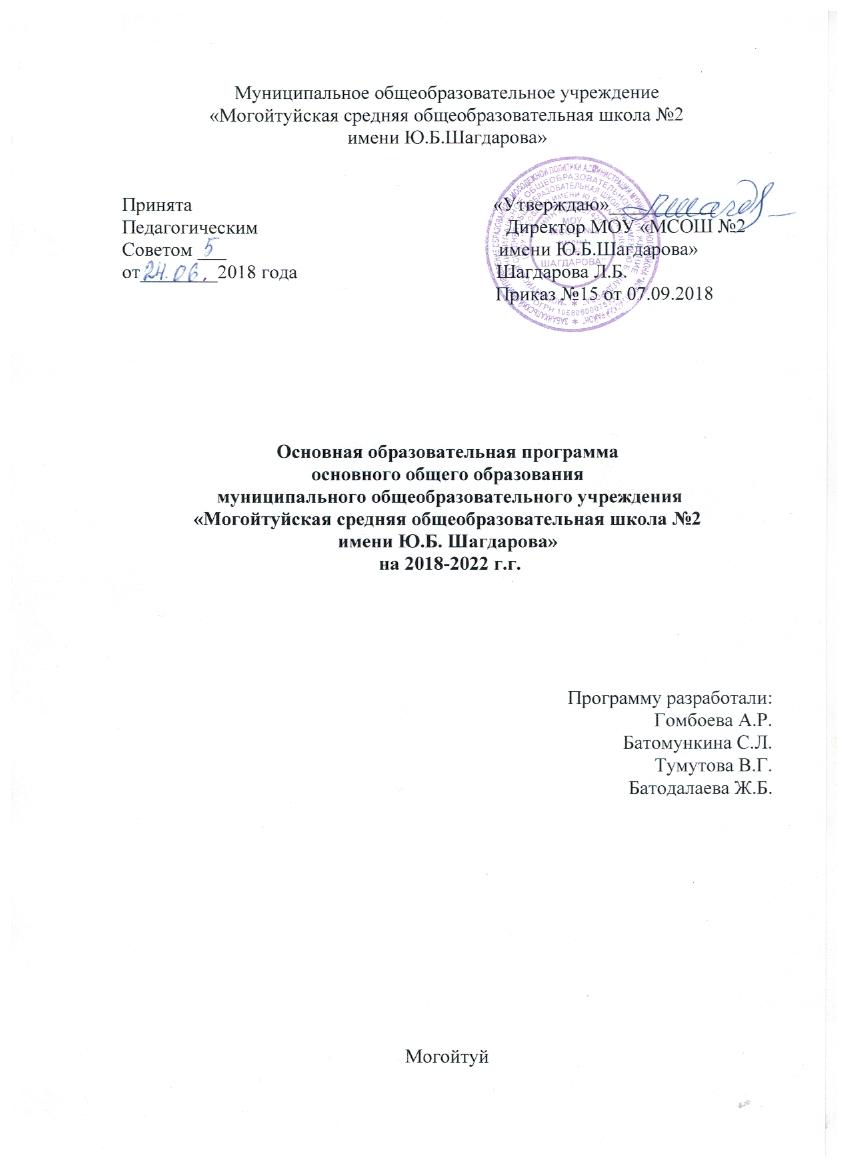 СодержаниеI. Целевой раздел………………………………………………………………….41.1. Пояснительная записка………………………………………………………41.2. Планируемые результаты освоения обучающимися  основной образовательной программы основного общего образования…………………71.2.1. Цель образования подростков и базовые требования к его результатам.71.2.2. Планируемые результаты освоения учебных и междисциплинарных программ……………………………………………………………...…………..111.2.2.1. Программа формирования универсальных учебных действий………121.2.2.2. Формирование ИКТ-компетентности обучающихся…………………171.2.2.3. Основы учебно-исследовательской и проектной деятельности……..211.2.2.4. Примеры типовых задач применения универсальных учебных действий…………………………………………………………………………..221.3. Система оценки достижения планируемых результатов освоения основной образовательной программы основного общего образования...…..271.3.1. Общие положения………………………………………………………271.3.2. Программа формирования системы оценивания образовательных результатов в рамках федерального государственного образовательного стандарта………………………………………………………………………….291.3.3. Портфель достижений (портфолио)обучающихся……………………...42II. Содержательный раздел…………………………………...…………………522.1. Программа развития универсальных учебных действий на ступени основного общего образования…………………………………………………522.2. Программа воспитания и социализации обучающихся…………………..702.3. Программа деятельности школы в области экологического здоровьесберегающего образования обучающихся …………………………..822.4. Программа духовно-нравственного развития……………………………1002.5. Адаптированная образовательная программа для детей с задержкой психического развития ………………………………………………………...105III. Организационный раздел…………………………………………………..1423.1. Базисный учебный план  основного общего образования……………1423.2. Система условий реализации основной образовательной программы.1503.3. Психолого-педагогическое обеспечение реализации ООП ООО……...1693.4. Необходимые изменения материально-технического обеспечения реализации ООП ООО…………………………………………………………172Глоссарий ………………………………………………………………………177Приложение (программы отдельных учебных предметов)…………………1801. Целевой раздел1.1. Пояснительная  записка        Основная образовательная программа основного общего образования МОУ «Могойтуйская средняя общеобразовательная школа №2 имени Ю.Б.Шагдарова» разработана на основе проблемного анализа результатов работы школы. ООП ООО реализуется в соответствии с Федеральным законом от 29.12.2012 №273-ФЗ «Об образовании в Российской Федерации», а также  в соответствии с требованиями федерального государственного образовательного стандарта основного общего образования к структуре основной образовательной программы,  с учетом предложений  «Примерной основной образовательной программы основного общего образования» от 08.04.2015г. В связи с этим в основную образовательную программу школы внесены изменения и дополнения (приказ №54 от 20 октября 2016 года).      Данная программа определяет цели, задачи, планируемые результаты, содержание и организацию образовательного процесса на ступени основного общего образования и направлена на информатизацию и индивидуализацию обучения учащихся, формирование общей культуры, духовно-нравственное, гражданское, социальное, личностное и интеллектуальное развитие, саморазвитие и самосовершенствование обучающихся, обеспечивающие их социальную успешность, развитие творческих способностей, сохранение и укрепление здоровья. Основная образовательная программа школы  является программой развития данного образовательного учреждения. Школа  имеет государственную аккредитацию (лицензия на право осуществления образовательной деятельности №239 от 23.06.2015 года). Программа учитывает тип и вид  образовательного учреждения, а также образовательные потребности и запросы участников образовательного процесса.       Набор обучающихся в школу проводится без конкурса с учетом места жительства, желания родителей и учащихся из других микрорайонов при наличии свободных мест в классах.     Сроки реализации программы: 2018 – 2022 учебные годы. Этапы:– первый этап – 5-6 классы как образовательный переход от  младшего  школьного    к подростковому возрасту, обеспечивающий плавный и постепенный, без стрессовый переход обучающихся с одной ступени  образования на другую; формирование  направленности на самостоятельный познавательный поиск, постановку учебных целей, освоение и самостоятельное осуществление контрольных и оценочных действий, инициативу в организации учебного сотрудничества.– второй этап – 7-9 классы как этап самоопределения подростка через опробования себя в разных видах деятельности, координацию разных учебных предметов; переход от самостоятельной постановки обучающимися новых учебных задач к развитию способности проектирования собственной учебной деятельности и построению жизненных планов во временнóй перспективе; формирование у обучающегося научного типа мышления, который ориентирует его на общекультурные образцы, нормы, эталоны и закономерности взаимодействия с окружающим миром; овладение коммуникативными средствами и способами организации кооперации и сотрудничества; развитие учебного сотрудничества, реализуемого в отношениях обучающихся с учителем и сверстниками.В соответствии с ФГОС общего образования в основе  создания и реализации основной образовательной программы лежит  системно-деятельностный подход, который  предполагает:определение ведущим в построении содержания учебных дисциплин задачный принцип обучения;раскрытие базовых научных понятий в учебных предметах через цели, способы и средства человеческих действий, лежащих за этими понятиями, которые задаются в виде ситуаций, обеспечивающих самостоятельный поиск и открытие этих средств и способов; создание условий для присвоения культурных предметных способов и средств действия за счет разнообразия организационных форм работы, обеспечивающих учет индивидуальных особенностей каждого обучающегося (включая одаренных детей и детей с ограниченными возможностями здоровья), роста творческого потенциала, познавательных мотивов, обогащения форм взаимодействия со сверстниками и взрослыми в познавательной деятельности;формирование готовности к саморазвитию и непрерывному образованию; проектирование и конструирование социальной среды развития обучающихся  в системе образования; активную учебно-познавательную деятельность обучающихся; создание инструментов, позволяющих соотносить полученный результат действия и намеченную цель, и обеспечивающих непрерывный мониторинг образования для всех его участников.Основная образовательная программа основного общего образования образовательного учреждения в соответствии с требованиями Стандарта содержит три раздела: целевой, содержательный и организационный.Целевой раздел включает: — пояснительную записку;— планируемые результаты освоения обучающимися основной образовательной программы основного общего образования;— систему оценки достижения планируемых результатов освоения основной образовательной программы основного общего образования.Содержательный раздел: — программу развития универсальных учебных действий на ступени основного общего образования, включающую формирование компетенций обучающихся в области использования информационно-коммуникационных технологий, учебно-исследовательской и проектной деятельности; — программы отдельных учебных предметов, курсов;— программу воспитания и социализации обучающихся на ступени основного общего образования, включающую такие направления, как духовно-нравственное развитие и воспитание обучающихся, их социализация и профессиональная ориентация, формирование культуры здорового и безопасного образа жизни, экологической культуры;— программу коррекционной работы.Организационный раздел включает:— учебный план основного общего образования как один из основных механизмов реализации основной образовательной программы;— систему условий реализации основной образовательной программы в соответствии с требованиями Стандарта.1.2. Планируемые результаты освоения обучающимися основной образовательной программы основного общего образования1.2.1.  Цель образования подростков и базовые требования  к его результатам Одной из базовых целей основного образования  является создание условий для формирования у подростков способности  к осуществлению ответственного  выбора  собственной  индивидуальной образовательной траектории.         	Для достижения  поставленной цели подросток, выполнивший  данную ООП, должен:- видеть и понимать ценность  образования, быть мотивированным к его  продолжению в тех или иных формах, независимо от конкретных особенностей   выбираемого им дальнейшего  жизненного  пути;- обладать соответствующими учебно-предметными и ключевыми компетентностями на определенном  уровне их реализации;- иметь определенный социальный опыт, позволяющий ему более или менее осознанно ориентироваться в окружающем его, быстро меняющемся мире;- уметь делать осознанный выбор, по крайне мере на уровне, той информации и того опыта, которые у него имеются, и нести ответственность за него.В связи с этим, для удовлетворения образовательных потребностей и потребностей духовного развития человека подросткового школьного возраста школа  ставит следующие цели: обеспечить условия для формирования у подростка способности к осуществлению ответственного выбора собственной  индивидуальной образовательной траектории через полидеятельностный принцип организации  образования обучающихся;продолжить формирование  многополюсной информационно - образовательной среды  с определением динамики смены форм образовательного процесса на протяжении обучения подростка в основной школе. Для  достижения целей  необходимо решить целый ряд педагогических и образовательных задач:подготовить школьников к обучению в старшей школе; научить ребенка учиться самостоятельно, т.е. создать условия для самостоятельного успешного усвоения новых знаний, умений и компетентностей (личностные, регулятивные, включая саморегуляцию, познавательные, включая логические, познавательные и знаково-символические, коммуникативные действия) на основе формирования умения учиться.сформировать ключевые компетентности учащегося: в решении задач и проблем, информационной, коммуникативной,  учебной (образовательной)  компетентности; осуществить индивидуализацию образовательного процесса на основе широкого использования средств ИКТ, через формирование средств и способов самостоятельного развития и продвижения ученика в образовательном процессе; способствовать развитию подростка как субъекта отношений с людьми, с миром и с собой, предполагающее успешность и самореализацию учащихся в образовательных видах деятельности, а также сохранение и поддержку индивидуальности каждого подростка;сохранить и укрепить физическое и психическое здоровье, безопасность учащихся, обеспечить их эмоционального благополучия;помочь подросткам овладеть грамотностью в различных ее проявлениях (учебном, языковом, математическом, естественнонаучном, гражданском, технологическом).      В основе воспитательной системы лежит идея личностного роста ученика, как обретения им положительной динамики личностных качеств и ключевых компетенций, способствующих полноценному и эффективному участию в общественной и профессиональной областях жизнедеятельности в условиях информационного общества.       Цель воспитательной системы  школы – создание условий для  личностного роста ребенка через свободный  выбор какого-либо вида деятельности, исходя из  его индивидуальности.Задачи:Создание условий для самопознания, саморазвития, самореализации ребенка в процессе творческой деятельности.Переживание ситуации успеха в различных видах деятельности.Создание атмосферы психологического комфорта, условий для развития эмоциональной, коммуникативной, культурной  сфер.Укрепление здоровья и пропаганда  здорового образа жизни.Социальная адаптация детей через практико - деятельностную основу всего воспитательного процесса, формирование активной гражданской позиции.        Для достижения этих целей  с помощью ООП  должны  быть реализованы следующие условия:выделены и обособлены и по содержанию, и по способам и формам организации образовательного процесса два возрастных этапа в основной школе:1 этап – образовательный переход (5-6 класс), этап «пробно-поисковый» (проб и испытаний)2 этап –  личного самоопределения  (7-9 класс), этап «опыт действия» (планирование  своей дальнейшей деятельности на основе  опыта предметного  действия). Этап активного  приобретения «опыта»; встроены  в образовательный процесс учебно-исследовательская и проектная деятельность как личностно значимая для подростков,  связи друг с другом и с содержанием учебных предметов, как на уроках, так и во внеурочной деятельности;разработана новая модель учебного (образовательного) плана, позволяющего чередовать урочные и внеурочные формы учебной деятельности, включать в образовательный процесс внеучебные виды деятельности, реализовывать учебный процесс с использованием современных  технологий  и тем самым  повышая эффективность и доступность образования подростков;введено в жизнь школы  нелинейное, динамичное расписание, позволяющее гибко и оперативно  реагировать на изменения  в образовательном процессе под реальные конкретные образовательные задачи педагогов и учащихся;изменена идеология и технология контрольно-оценочной деятельности всех субъектов образовательного процесса, ориентированная на экспертный, диагностический и коррекционный характер взаимодействия между всеми участниками образования;создана современная цифровая образовательная среда с возможностью персонификации (учителей, учеников, родителей) и инструментами для формирования портфолио учителей и детского портфолио (аттестация учителей и внеучебные достижения детей, а также достижения в сфере дополнительного образования), которая позволит:улучшить, облегчить деятельность педагогов (минимизировать отчетные материалы, помогать анализировать индивидуальные траектории детей и их прогресс, видеть основания для получения заработной платы и пр.);помочь и облегчить жизнь родителям (смогут видеть успехи ребенка в он-лайн, получать консультации педагога он-лайн; оказывать влияние на жизнь ребенка в школе через высказывание своих предложений, замечаний, пожеланий;  дистанционные родительские собрания; смогут видеть все возможности, которые есть у ребенка в рамках данного образовательного учреждения, а также за его пределами  и мн.др.). создать возможность управленцам управлять проектами, понимать состояние системы в целом, генерировать и создавать отчеты по различным параметрам «одним-двумя» нажатием кнопки мыши.        К приоритетным направлениям воспитательной деятельности отнести:гражданско-патриотическое воспитание  От воспитания любви к своей школе, поселку - к воспитанию гражданского самосознания, ответственности за судьбу Родины (через систему получения знаний на уроках гуманитарного цикла, обществознания, ОБЖ, классные часы «Символы России», через систему взаимодействия с музеем, с историей поселка, округа и т.д.), способствующее осознанию школьниками их принадлежности  к судьбе Отечества;нравственное воспитание как основа личности Формирование общечеловеческих норм гуманистической морали, культивирование интеллигентности как высшей меры воспитания.Способствование  осознанию школьниками ответственности за себя  и за окружающую действительность, готовности и способности строить жизнь, достойную человека;художественно-эстетическое развитие Развитие стремления формировать свою среду, действовать по этическим, эстетическим, культурным критериям, умения видеть прекрасное; развитие творческих способностей; предоставление возможностей реализовываться в соответствии со своими склонностями и интересами  (через систему фестивалей и конкурсов и т.д.), способствующее развитию чувства прекрасного, любви и интереса к культуре Отечества, и к мировой культуре, развитию умения найти свое место в творчестве, массовому участию детей в культурном досуге;сохранение и расширение сложившегося воспитательного пространства, способствующего полному удовлетворению интересов и потребностей учащихся в дополнительном образовании, обеспечению интересного досуга и возможности самоопределения и самореализации;приобщение семьи к процессу воспитания  детей и подростков,  Способствовать укреплению связей семьи и школы в интересах развития ребенка; развитие системы получения родителями профессиональной помощи в деле воспитания детей;физкультурно-оздоровительное направление Формирование  стремления к здоровому образу жизни, к  физическому развитию, осознания здоровья как одной из главных  жизненных ценностей (через создание службы медико-психолого-педагогического сопровождения учащихся; внедрение технологий здоровьесбережения и создание здоровьесберегающей среды в школе;кадровое обеспечение воспитательного процесса - создание системы  повышения профессионального мастерства организаторов воспитания (через работу МО классных руководителей, проведение семинаров, педагогические советы, профессиональные конкурсы, школы педагогического мастерства, КПК и т.д.);методическое обеспечение воспитательного процесса. Создание системы аналитико-диагностического программирования воспитательного процесса; внедрение в практическую деятельность передовой педагогической науки; способствование инновационной деятельности; внедрение новых воспитательных технологий.развитие системы самоуправленияФормирование самосознания, становление активной жизненной позиции, формирование потребности к самосовершенствованию и саморазвитию, способности адаптироваться в окружающем миресохранения и  развитие традиций,                                                                                                                                                                                                     Сохранение и развитие, воспитание с их помощью: формирование чувства гордости за свою школу, ответственности за свои поступки и достижения в различных сферах деятельностипсихолого-педагогическая поддержка процесса развития личности ребенка, координация и анализ педагогической деятельности по содействию учащимся в самореализации и самовыражении, развитии и проявлению индивидуальных способностей. Совершенствовать  системный мониторинг воспитательного процесса в школе.  Исходя из представления о воспитании как управлении процессом развития личности человека путем создания благоприятных условий, мы выделяем четыре основных предмета мониторинга:- личность воспитанника (в ее динамическом аспекте) – как главный показатель эффективности процесса воспитания;- детский коллектив как важнейшее условие развитие личности ребенка;-  позиция воспитателя как другое важное условие развитие личности ребенка;- организационные условия, обеспечивающие эффективность процесса воспитания;       Главным компонентом мониторинга по нашему мнению  является  изучение личностного роста ребенка как показателя эффективности воспитания. Понятие личностного роста отражает позитивную динамику ценностных отношений человека к миру, другим людям.1.2. 2. Планируемые результаты освоения учебных имеждисциплинарных программ     Овладение ребенком УУД означает формирование «умения учиться», т.е. способности к самостоятельному добыванию и усвоению новых знаний и умений, его коммуникативную компетентность, выполнению нормативов Всероссийского физкультурно-спортивного комплекса «Готов к труду и обороне».      В конечном итоге эти приобретенные качества определяют успешность самореализации во всех сферах жизнедеятельности. В образовательном процессе сформированность УУД  позволяет обучающемуся ориентироваться в различных предметных областях, в структуре учебной деятельности, придает ценностно-смысловую характеристику познавательному процессу. УУД представляют собой целостную систему, в которой можно выделить следующие взаимосвязанные и взаимообуславливающие  виды действий:личностные – определяющие мотивационную ориентацию в разных видах деятельности, внутреннюю позицию;Метапредметные результаты: коммуникативные – обеспечивающие социальную компетентность (умение организовывать и осуществлять совместную деятельность со сверстниками и взрослым, адекватно передавать информацию в речевой форме и т.д.),познавательные – общеучебные (в том числе связанные с использованием знаково-символические средств), логические, связанные с общими приемами решения проблемы;регулятивные –  обеспечивающие организацию собственной  деятельности (способность принимать учебную задачу, планировать её реализацию, контролировать и оценивать свои действия и т.д.).      Предметные результаты освоения основной образовательной программы представлены в соответствии с группами результатов учебных предметов, раскрывают и детализируют их.Предметные результаты приводятся в блоках «Выпускник научится» и «Выпускник получит возможность научиться», относящихся к каждому учебному предмету: «Русский язык», «Литература», «Иностранный язык», «Иностранный язык (второй)», «История России. Всеобщая история», «Обществознание», «География», «Математика», «Информатика», «Физика», «Биология», «Химия», «Изобразительное искусство», «Музыка», «Технология», «Физическая культура» и «Основы безопасности жизнедеятельности».1.2.2. 1. Программа формирования универсальных учебных действийЛичностные универсальные учебные действияВ рамках когнитивного компонента будут сформированы:• историко-географический образ, включая представление о территории и границах России, её географических особенностях; знание основных исторических событий развития государственности и общества; знание истории и географии края, его достижений и культурных традиций;• образ социально-политического устройства — представление о государственной организации России, знание государственной символики (герб, флаг, гимн), знание государственных праздников;• знание положений Конституции РФ, основных прав и обязанностей гражданина, ориентация в правовом пространстве государственно-общественных отношений;• знание о своей этнической принадлежности, освоение национальных ценностей, традиций, культуры, знание о народах и этнических группах России;• освоение общекультурного наследия России и общемирового культурного наследия;• ориентация в системе моральных норм и ценностей и их иерархизация, понимание конвенционального характера морали;• основы социально-критического мышления, ориентация в особенностях социальных отношений и взаимодействий, установление взаимосвязи между общественными и политическими событиями;• экологическое сознание, признание высокой ценности жизни во всех её проявлениях; знание основных принципов и правил отношения к природе; знание основ здорового образа жизни и здоровьесберегающих технологий; правил поведения в чрезвычайных ситуациях.В рамках ценностного и эмоционального компонентов будут сформированы:• гражданский патриотизм, любовь к Родине, чувство гордости за свою страну;• уважение к истории, культурным и историческим памятникам;• эмоционально положительное принятие своей этнической идентичности;• уважение к другим народам России и мира и принятие их, межэтническая толерантность, готовность к равноправному сотрудничеству;• уважение к личности и её достоинству, доброжелательное отношение к окружающим, нетерпимость к любым видам насилия и готовность противостоять им;• уважение к ценностям семьи, любовь к природе, признание ценности здоровья, своего и других людей, оптимизм в восприятии мира;• потребность в самовыражении и самореализации, социальном признании;• позитивная моральная самооценка и моральные чувства — чувство гордости при следовании моральным нормам, переживание стыда и вины при их нарушении.В рамках деятельностного (поведенческого) компонента будут сформированы:• готовность и способность к участию в школьном самоуправлении в пределах возрастных компетенций (дежурство в школе и классе, участие в детских и молодёжных общественных организациях, школьных и внешкольных мероприятиях);• готовность и способность к выполнению норм и требований школьной жизни, прав и обязанностей ученика;• умение вести диалог на основе равноправных отношений и взаимного уважения и принятия; умение конструктивно разрешать конфликты;• готовность и способность к выполнению моральных норм в отношении взрослых и сверстников в школе, дома, во внеучебных видах деятельности;• потребность в участии в общественной жизни ближайшего социального окружения, общественно полезной деятельности;• умение строить жизненные планы с учётом конкретных социально-исторических, политических и экономических условий;• устойчивый познавательный интерес и становление смыслообразующей функции познавательного мотива;• готовность к выбору профильного образования.Выпускник получит возможность для формирования:• выраженной устойчивой учебно-познавательной мотивации и интереса к учению;• готовности к самообразованию и самовоспитанию;• адекватной позитивной самооценки и Я-концепции;• компетентности в реализации основ гражданской идентичности в поступках и деятельности;• морального сознания на конвенциональном уровне, способности к решению моральных дилемм на основе учёта позиций участников дилеммы, ориентации на их мотивы и чувства; устойчивое следование в поведении моральным нормам и этическим требованиям;• эмпатии как осознанного понимания и сопереживания чувствам других, выражающейся в поступках, направленных на помощь и обеспечение благополучия.Регулятивные универсальные учебные действияВыпускник научится:• целеполаганию, включая постановку новых целей, преобразование практической задачи в познавательную;• самостоятельно анализировать условия достижения цели на основе учёта выделенных учителем ориентиров действия в новом учебном материале;• планировать пути достижения целей;• устанавливать целевые приоритеты; • уметь самостоятельно контролировать своё время и управлять им;• принимать решения в проблемной ситуации на основе переговоров;• осуществлять констатирующий и предвосхищающий контроль по результату и по способу действия; актуальный контроль на уровне произвольного внимания;• адекватно самостоятельно оценивать правильность выполнения действия и вносить необходимые коррективы в исполнение как в конце действия, так и по ходу его реализации;• основам прогнозирования как предвидения будущих событий и развития процесса.Выпускник получит возможность научиться:• самостоятельно ставить новые учебные цели и задачи;• построению жизненных планов во временной перспективе;• при планировании достижения целей самостоятельно, полно и адекватно учитывать условия и средства их достижения; • выделять альтернативные способы достижения цели и выбирать наиболее эффективный способ;• основам саморегуляции в учебной и познавательной деятельности в форме осознанного управления своим поведением и деятельностью, направленной на достижение поставленных целей;• осуществлять познавательную рефлексию в отношении действий по решению учебных и познавательных задач;• адекватно оценивать объективную трудность как меру фактического или предполагаемого расхода ресурсов на решение задачи;• адекватно оценивать свои возможности достижения цели определённой сложности в различных сферах самостоятельной деятельности;• основам саморегуляции эмоциональных состояний;• прилагать волевые усилия и преодолевать трудности и препятствия на пути достижения целей.Коммуникативные универсальные учебные действияВыпускник научится:• учитывать разные мнения и стремиться к координации различных позиций в сотрудничестве;• формулировать собственное мнение и позицию, аргументировать и координировать её с позициями партнёров в сотрудничестве при выработке общего решения в совместной деятельности;• устанавливать и сравнивать разные точки зрения, прежде чем принимать решения и делать выбор;• аргументировать свою точку зрения, спорить и отстаивать свою позицию не враждебным для оппонентов образом;• задавать вопросы, необходимые для организации собственной деятельности и сотрудничества с партнёром;• осуществлять взаимный контроль и оказывать в сотрудничестве необходимую взаимопомощь;• адекватно использовать речь для планирования и регуляции своей деятельности;• адекватно использовать речевые средства для решения различных коммуникативных задач; владеть устной и письменной речью; строить монологическое контекстное высказывание;• организовывать и планировать учебное сотрудничество с учителем и сверстниками, определять цели и функции участников, способы взаимодействия; планировать общие способы работы;• осуществлять контроль, коррекцию, оценку действий партнёра, уметь убеждать;• работать в группе — устанавливать рабочие отношения, эффективно сотрудничать и способствовать продуктивной кооперации; интегрироваться в группу сверстников и строить продуктивное взаимодействие со сверстниками и взрослыми;• основам коммуникативной рефлексии;• использовать адекватные языковые средства для отображения своих чувств, мыслей, мотивов и потребностей;• отображать в речи (описание, объяснение) содержание совершаемых действий как в форме громкой социализированной речи, так и в форме внутренней речи.Выпускник получит возможность научиться:• учитывать и координировать отличные от собственной позиции мнения  других людей в сотрудничестве;• учитывать разные мнения и интересы и обосновывать собственную позицию;• понимать относительность мнений и подходов к решению проблемы;• продуктивно разрешать конфликты на основе учёта интересов и позиций всех участников, поиска и оценки альтернативных способов разрешения конфликтов; договариваться и приходить к общему решению в совместной деятельности, в том числе в ситуации столкновения интересов;• брать на себя инициативу в организации совместного действия (деловое лидерство);• оказывать поддержку и содействие тем, от кого зависит достижение цели в совместной деятельности; • осуществлять коммуникативную рефлексию как осознание оснований собственных действий и действий партнёра;• в процессе коммуникации достаточно точно, последовательно и полно передавать партнёру необходимую информацию как ориентир для построения действия;• вступать в диалог, а также участвовать в коллективном обсуждении проблем, участвовать в дискуссии и аргументировать свою позицию, владеть монологической и диалогической формами речи в соответствии с грамматическими и синтаксическими нормами родного языка;• следовать морально-этическим и психологическим принципам общения и сотрудничества на основе уважительного отношения к партнёрам, внимания к личности другого, адекватного межличностного восприятия, готовности адекватно реагировать на нужды других, в частности оказывать помощь и эмоциональную поддержку партнёрам в процессе достижения общей цели совместной деятельности;• устраивать эффективные групповые обсуждения и обеспечивать обмен знаниями между членами группы для принятия эффективных совместных решений; • в совместной деятельности чётко формулировать цели группы и позволять её участникам проявлять собственную энергию для достижения этих целей.Познавательные универсальные учебные действияВыпускник научится:• основам реализации проектно-исследовательской деятельности;• проводить наблюдение и эксперимент под руководством учителя;• осуществлять расширенный поиск информации с использованием ресурсов библиотек и Интернета;• создавать и преобразовывать модели и схемы для решения задач;• осуществлять выбор наиболее эффективных способов решения задач в зависимости от конкретных условий;• давать определение понятиям;• устанавливать причинно-следственные связи;• осуществлять логическую операцию установления родовидовых отношений, ограничение понятия;• обобщать понятия — осуществлять логическую операцию перехода от видовых признаков к родовому понятию, от понятия с меньшим объёмом к понятию с большим объёмом;• осуществлять сравнение, сериацию и классификацию, самостоятельно выбирая основания и критерии для указанных логических операций;• строить классификацию на основе дихотомического деления (на основе отрицания);• строить логическое рассуждение, включающее установление причинно-следственных связей;• объяснять явления, процессы, связи и отношения, выявляемые в ходе исследования;• основам ознакомительного, изучающего, усваивающего и поискового чтения;• структурировать тексты, включая умение выделять главное и второстепенное, главную идею текста, выстраивать последовательность описываемых событий;• работать с метафорами — понимать переносный смысл выражений, понимать и употреблять обороты речи, построенные на скрытом уподоблении, образном сближении слов.Выпускник получит возможность научиться:• основам рефлексивного чтения;• ставить проблему, аргументировать её актуальность;• самостоятельно проводить исследование на основе применения методов наблюдения и эксперимента;• выдвигать гипотезы о связях и закономерностях событий, процессов, объектов;• организовывать исследование с целью проверки гипотез;• делать умозаключения (индуктивное и по аналогии) и выводы на основе аргументации. 1.2.2.2.  Формирование ИКТ-компетентности обучающихсяОбращение с устройствами ИКТВыпускник научится:• подключать устройства ИКТ к электрическим и информационным сетям, использовать аккумуляторы;• соединять устройства ИКТ (блоки компьютера, устройства сетей, принтер, проектор, сканер, измерительные устройства и т. д.) с использованием проводных и беспроводных технологий;• правильно включать и выключать устройства ИКТ, входить в операционную систему и завершать работу с ней, выполнять базовые действия с экранными объектами (перемещение курсора, выделение, прямое перемещение, запоминание и вырезание);• осуществлять информационное подключение к локальной сети и глобальной сети Интернет;• входить в информационную среду образовательного учреждения, в том числе через Интернет, размещать в информационной среде различные информационные объекты;• выводить информацию на бумагу, правильно обращаться с расходными материалами;• соблюдать требования техники безопасности, гигиены, эргономики и ресурсосбережения при работе с устройствами ИКТ, в частности учитывающие специфику работы с различными экранами.Выпускник получит возможность научиться:• осознавать и использовать в практической деятельности основные психологические особенности восприятия информации человеком.Примечание: результаты достигаются преимущественно в рамках предметов «Технология», «Информатика», а также во внеурочной и внешкольной деятельности.Фиксация изображений и звуковВыпускник научится:• осуществлять фиксацию изображений и звуков в ходе процесса обсуждения, проведения эксперимента, природного процесса, фиксацию хода и результатов проектной деятельности;• учитывать смысл и содержание деятельности при организации фиксации, выделять для фиксации отдельные элементы объектов и процессов, обеспечивать качество фиксации существенных элементов;• выбирать технические средства ИКТ для фиксации изображений и звуков в соответствии с поставленной целью;• проводить обработку цифровых фотографий с использованием возможностей специальных компьютерных инструментов, создавать презентации на основе цифровых фотографий;• проводить обработку цифровых звукозаписей с использованием возможностей специальных компьютерных инструментов, проводить транскрибирование цифровых звукозаписей;• осуществлять видеосъёмку и проводить монтаж отснятого материала с использованием возможностей специальных компьютерных инструментов.Выпускник получит возможность научиться:• различать творческую и техническую фиксацию звуков и изображений;• использовать возможности ИКТ в творческой деятельности, связанной с искусством;• осуществлять трёхмерное сканирование.Примечание: результаты достигаются преимущественно в рамках предметов «Искусство», «Русский язык», «Иностранный язык», «Физическая культура», «Естествознание», а также во внеурочной деятельности.Создание письменных сообщенийВыпускник научится:• создавать текст на русском языке с использованием слепого десятипальцевого клавиатурного письма;• сканировать текст и осуществлять распознавание сканированного текста;• осуществлять редактирование и структурирование текста в соответствии с его смыслом средствами текстового редактора;• создавать текст на основе расшифровки аудиозаписи, в том числе нескольких участников обсуждения, осуществлять письменное смысловое резюмирование высказываний в ходе обсуждения;• использовать средства орфографического и синтаксического контроля русского текста и текста на иностранном языке.Выпускник получит возможность научиться:• создавать текст на иностранном языке с использованием слепого десятипальцевого клавиатурного письма;• использовать компьютерные инструменты, упрощающие расшифровку аудиозаписей.Примечание: результаты достигаются преимущественно в рамках предметов «Русский язык», «Иностранный язык», «Литература», «История».Создание графических объектовВыпускник научится:• создавать различные геометрические объекты с использованием возможностей специальных компьютерных инструментов;• создавать диаграммы различных видов (алгоритмические, концептуальные, классификационные, организационные, родства и др.) в соответствии с решаемыми задачами;• создавать специализированные карты и диаграммы: географические, хронологические;• создавать графические объекты проведением рукой произвольных линий с использованием специализированных компьютерных инструментов и устройств.Выпускник получит возможность научиться:• создавать мультипликационные фильмы;• создавать виртуальные модели трёхмерных объектов.Примечание: результаты достигаются преимущественно в рамках предметов «Технология», «Обществознание», «География», «История», «Математика».Создание музыкальных и звуковых сообщенийВыпускник научится:• использовать звуковые и музыкальные редакторы;• использовать клавишные и кинестетические синтезаторы;• использовать программы звукозаписи и микрофоны.Выпускник получит возможность научиться:• использовать музыкальные редакторы, клавишные и кинетические синтезаторы для решения творческих задач.Примечание: результаты достигаются преимущественно в рамках предмета «Искусство», а также во внеурочной деятельности.Создание, восприятие и использование гипермедиасообщенийВыпускник научится:• организовывать сообщения в виде линейного или включающего ссылки представления для самостоятельного просмотра через браузер;• работать с особыми видами сообщений: диаграммами (алгоритмические, концептуальные, классификационные, организационные, родства и др.), картами (географические, хронологические) и спутниковыми фотографиями, в том числе в системах глобального позиционирования;• проводить деконструкцию сообщений, выделение в них структуры, элементов и фрагментов; • использовать при восприятии сообщений внутренние и внешние ссылки;• формулировать вопросы к сообщению, создавать краткое описание сообщения; цитировать фрагменты сообщения;• избирательно относиться к информации в окружающем информационном пространстве, отказываться от потребления ненужной информации.Выпускник получит возможность научиться:• проектировать дизайн сообщений в соответствии с задачами и средствами доставки;• понимать сообщения, используя при их восприятии внутренние и внешние ссылки, различные инструменты поиска, справочные источники (включая двуязычные).Примечание: результаты достигаются преимущественно в рамках предметов «Технология», «Литература», «Русский язык», «Иностранный язык», «Искусство», могут достигаться при изучении и других предметов.Коммуникация и социальное взаимодействиеВыпускник научится:• выступать с аудиовидеоподдержкой, включая выступление перед дистанционной аудиторией;• участвовать в обсуждении (аудиовидеофорум, текстовый форум) с использованием возможностей Интернета;• использовать возможности электронной почты для информационного обмена;• вести личный дневник (блог) с использованием возможностей Интернета;• осуществлять образовательное взаимодействие в информационном пространстве образовательного учреждения (получение и выполнение заданий, получение комментариев, совершенствование своей работы, формирование портфолио);• соблюдать нормы информационной культуры, этики и права; с уважением относиться к частной информации и информационным правам других людей.Выпускник получит возможность научиться:• взаимодействовать в социальных сетях, работать в группе над сообщением (вики);• участвовать в форумах в социальных образовательных сетях;• взаимодействовать с партнёрами с использованием возможностей Интернета (игровое и театральное взаимодействие).Примечание: результаты достигаются в рамках всех предметов, а также во внеурочной деятельности.Поиск и организация хранения информации Выпускник научится:• использовать различные приёмы поиска информации в Интернете, поисковые сервисы, строить запросы для поиска информации и анализировать результаты поиска;• использовать приёмы поиска информации на персональном компьютере, в информационной среде учреждения и в образовательном пространстве;• использовать различные библиотечные, в том числе электронные, каталоги для поиска необходимых книг;• искать информацию в различных базах данных, создавать и заполнять базы данных, в частности использовать различные определители;• формировать собственное информационное пространство: создавать системы папок и размещать в них нужные информационные источники, размещать информацию в Интернете.Выпускник получит возможность научиться:• создавать и заполнять различные определители;• использовать различные приёмы поиска информации в Интернете в ходе учебной деятельности. Примечание: результаты достигаются преимущественно в рамках предметов «История», «Литература», «Технология», «Информатика» и других предметов.Анализ информации, математическая обработка данных в исследованииВыпускник научится:• вводить результаты измерений и другие цифровые данные для их обработки, в том числе статистической и визуализации;• строить математические модели; • проводить эксперименты и исследования в виртуальных лабораториях по естественным наукам, математике и информатике.Выпускник получит возможность научиться:• проводить естественно-научные и социальные измерения, вводить результаты измерений и других цифровых данных и обрабатывать их, в том числе статистически и с помощью визуализации;• анализировать результаты своей деятельности и затрачиваемых ресурсов.Примечание: результаты достигаются преимущественно в рамках естественных наук, предметов «Обществознание», «Математика».Моделирование, проектирование и управлениеВыпускник научится:• моделировать с использованием виртуальных конструкторов;• конструировать и моделировать с использованием материальных конструкторов с компьютерным управлением и обратной связью;• моделировать с использованием средств программирования;• проектировать и организовывать свою индивидуальную и групповую деятельность, организовывать своё время с использованием ИКТ.Выпускник получит возможность научиться:• проектировать виртуальные и реальные объекты и процессы, использовать системы автоматизированного проектирования.Примечание: результаты достигаются преимущественно в рамках естественных наук, предметов «Технология», «Математика», «Информатика», «Обществознание».1.2.2.3.  Основы учебно-исследовательской и проектной деятельностиВыпускник научится:• планировать и выполнять учебное исследование и учебный проект, используя оборудование, модели, методы и приёмы, адекватные исследуемой проблеме;• выбирать и использовать методы, релевантные рассматриваемой проблеме;• распознавать и ставить вопросы, ответы на которые могут быть получены путём научного исследования, отбирать адекватные методы исследования, формулировать вытекающие из исследования выводы;• использовать такие математические методы и приёмы, как абстракция и идеализация, доказательство, доказательство от противного, доказательство по аналогии, опровержение, контрпример, индуктивные и дедуктивные рассуждения, построение и исполнение алгоритма;• использовать такие естественно-научные методы и приёмы, как наблюдение, постановка проблемы, выдвижение «хорошей гипотезы», эксперимент, моделирование, использование математических моделей, теоретическое обоснование, установление границ применимости модели/теории;• использовать некоторые методы получения знаний, характерные для социальных и исторических наук: постановка проблемы, опросы, описание, сравнительное историческое описание, объяснение, использование статистических данных, интерпретация фактов;• ясно, логично и точно излагать свою точку зрения, использовать языковые средства, адекватные обсуждаемой проблеме;• отличать факты от суждений, мнений и оценок, критически относиться к суждениям, мнениям, оценкам, реконструировать их основания; • видеть и комментировать связь научного знания и ценностных установок, моральных суждений при получении, распространении и применении научного знания.Выпускник получит возможность научиться:• самостоятельно задумывать, планировать и выполнять учебное исследование, учебный и социальный проект;• использовать догадку, озарение, интуицию;• использовать такие математические методы и приёмы, как перебор логических возможностей, математическое моделирование;• использовать такие естественно-научные методы и приёмы, как абстрагирование от привходящих факторов, проверка на совместимость с другими известными фактами;• использовать некоторые методы получения знаний, характерные для социальных и исторических наук: анкетирование, моделирование, поиск исторических образцов;• использовать некоторые приёмы художественного познания мира: целостное отображение мира, образность, художественный вымысел, органическое единство общего особенного (типичного) и единичного, оригинальность;• целенаправленно и осознанно развивать свои коммуникативные способности, осваивать новые языковые средства;• осознавать свою ответственность за достоверность полученных знаний, за качество выполненного проекта.1.2.2.4. Пример типовых задач применения универсальных учебных действий      По структуре любая задача, предназначенная для развития и оценки уровня сформированности УУД  предполагает осуществление учеником следующих навыков: ознакомление, понимание, применение (анализирование, прогнозирование)      В общем виде задача состоит из информационного блока и серии вопросов (практических заданий) к нему.      Требования к задачам. Для того, чтобы задачи, предназначенные для оценки тех или иных УУД, были валидными, надёжными и объективными, они должны быть:- составлены в соответствии с требованиями, предъявляемыми к тестовым заданиям в целом;- сформулированы на языке, доступном пониманию ученика, претендующего на освоение обладание соответствующих УУД;- избыточными с точки зрения выраженности в них «зоны ближайшегоразвития»;- многоуровневыми, т.е. предполагающими возможность оценить: общийподход к решению; выбор необходимой стратегии;- «модульными», т.е. предусматривающими возможность, сохраняя общийконструкт задачи, менять некоторые из её условий.       В разработке задач учителя исходят из того, что уровни учебных целей: ознакомление, понимание, применение, анализ, синтез, оценка имеют отношение к любому УУД, т.е. каждое УУД предполагается последовательно формировать на каждом уровне преемственность формирования универсальных учебных действий по ступеням общего образования.1.Задание «Учимся видеть проблему»Цель: формировать умения выделять проблемное поле и предлагать алгоритм его решения.Форма выполнения задания: работа индивидуальная и в группах.Описание задания: I этап. Задание: (дается с обязательным инструктажем по его выполнению) разработайте памятку по методам исследования родословной семьи в условиях информационной среды поселка Могойтуй. При выполнении данного вида работы обучающиеся приходят к выводу о том, что поиск методов исследования - важнейшее звено в добывании знаний.II этап. Обучающиеся представляют различные источники при их индивидуальном своеобразии и наличии в условиях пространства: вещественные, письменные, устные, кино – фотодокументы и т. д. Совместно с учителем проводят их систематизацию. Что объединяет эти источники? С точки зрения метапредмета «Знак»   все источники являются носителями знаково – символической сущности, они – носители информации. Следовательно,  при их анализе можно подойти к умозаключениям, т. е. сформировать знания. Обучающиеся приходят к выводу о том, что алгоритм исследования разнообразных источников универсален и применим для основ любой науки.  III этап. На основе применяемых средств мышления произошло формирование знаний, доказанных анализом источников. Каждое исследование  является не только  логическим завершением  деятельности, но и началом для видения новых полей для исследования через систему средств мышления. Можно определить значимость данной проблемы в различных областях применения знаний (от истории семьи -  к судьбе страны). Для заинтересовавшихся обучающихся – выход на участие в конкурсах исследовательских работ.       Критерии оценивания:1 уровень: обучающийся разработал памятку по методам исследования;2 уровень: обучающийся провел сбор источников для исследования;3 уровень: обучающийся проанализировал источники, определил степень изученности темы, сформулировал проблему.2.Задание:  «Умение выдвигать гипотезу»Цель: формирование умений  исследовательской деятельности, самостоятельного прорыва к содержанию, скрытому в формах письменной и устной речи.Форма выполнения задания: работа индивидуальная и в группах.Описание задания: На уроках систематически  привлекаются к работе первоисточники. Важным и ответственным является тот момент, что обучающиеся выступают в роли исследователей и перед ними стоит проблема, как можно больше извлечь информации из данного источника. При этом используется алгоритм описания.1.Название предмета.2.Описание событийности.3.Описание предмета4. Материал, техника изготовления предмета.5. Время изготовления, время бытования.6. Производство.7. Значение.8. Связь с современностью.  Сохранность.Критерии оценивания:1 уровень: выполнение атрибуции источника по предлагаемому плану;2 уровень: исследование источника по плану и прогнозирование гипотезы исследования на основе проанализированных источников.В школе разработана стратегия смыслового чтения текста и задания на работу с текстом (цель - формирование умений  критического отношения к действительности).Критерии оценивания:1 уровень:  критический анализ текста;2 уровень: перевод информации из знаковой в текстовую, из текстовой в знаковую;3 уровень: определение коммуникативной значимости информации, как текстовой, так и знаковой.Выпускник научится:• ориентироваться в содержании текста и понимать его целостный смысл:— определять главную тему, общую цель или назначение текста;— выбирать из текста или придумать заголовок, соответствующий содержанию и общему смыслу текста;— формулировать тезис, выражающий общий смысл текста;— предвосхищать содержание предметного плана текста по заголовку и с опорой на предыдущий опыт;— объяснять порядок частей/инструкций, содержащихся в тексте;— сопоставлять основные текстовые и внетекстовые компоненты: обнаруживать соответствие между частью текста и его общей идеей, сформулированной вопросом, объяснять назначение карты, рисунка, пояснять части графика или таблицы и т. д.;• находить в тексте требуемую информацию (пробегать текст глазами, определять его основные элементы, сопоставлять формы выражения информации в запросе и в самом тексте, устанавливать, являются ли они тождественными или синонимическими, находить необходимую единицу информации в тексте);• решать учебно-познавательные и учебно-практические задачи, требующие полного и критического понимания текста:— определять назначение разных видов текстов;— ставить перед собой цель чтения, направляя внимание на полезную в данный момент информацию;— различать темы и подтемы специального текста;— выделять не только главную, но и избыточную информацию;— прогнозировать последовательность изложения идей текста;— сопоставлять разные точки зрения и разные источники информации по заданной теме;— выполнять смысловое свёртывание выделенных фактов и мыслей;— формировать на основе текста систему аргументов (доводов) для обоснования определённой позиции;— понимать душевное состояние персонажей текста, сопереживать им.Выпускник получит возможность научиться:• анализировать изменения своего эмоционального состояния в процессе чтения, получения и переработки полученной информации и её осмысления.Работа с текстом: преобразование и интерпретация информацииВыпускник научится:• структурировать текст, используя нумерацию страниц, списки, ссылки, оглавление; проводить проверку правописания; использовать в тексте таблицы, изображения;• преобразовывать текст, используя новые формы представления информации: формулы, графики, диаграммы, таблицы (в том числе динамические, электронные, в частности в практических задачах), переходить от одного представления данных к другому;• интерпретировать текст:— сравнивать и противопоставлять заключённую в тексте информацию разного характера;— обнаруживать в тексте доводы в подтверждение выдвинутых тезисов;— делать выводы из сформулированных посылок;— выводить заключение о намерении автора или главной мысли текста.Выпускник получит возможность научиться:• выявлять имплицитную информацию текста на основе сопоставления иллюстративного материала с информацией текста, анализа подтекста (использованных языковых средств и структуры текста).Работа с текстом: оценка информацииВыпускник научится:• откликаться на содержание текста:— связывать информацию, обнаруженную в тексте, со знаниями из других источников;— оценивать утверждения, сделанные в тексте, исходя из своих представлений о мире;— находить доводы в защиту своей точки зрения;• откликаться на форму текста: оценивать не только содержание текста, но и его форму, а в целом — мастерство его исполнения;• на основе имеющихся знаний, жизненного опыта подвергать сомнению достоверность имеющейся информации, обнаруживать недостоверность получаемой информации, пробелы в информации и находить пути восполнения этих пробелов;• в процессе работы с одним или несколькими источниками выявлять содержащуюся в них противоречивую, конфликтную информацию;• использовать полученный опыт восприятия информационных объектов для обогащения чувственного опыта, высказывать оценочные суждения и свою точку зрения о полученном сообщении (прочитанном тексте).Выпускник получит возможность научиться:• критически относиться к рекламной информации;• находить способы проверки противоречивой информации;• определять достоверную информацию в случае наличия противоречивой или конфликтной ситуации.1.3. Система оценки достижения планируемых результатов освоения основной образовательной программы основного общего образования1.3.1. Общие положенияСистема  оценки достижения планируемых результатов ООП представляет  собой один из механизмов управления реализацией  основной  образовательной  программы основного  общего  образования и выступает как неотъемлемая часть  обеспечения  качества  образования. Система оценки достижения планируемых результатов включает в себя две согласованные между собой системы оценок:внешнюю оценку (оценка, осуществляемая внешними по отношению к школе  службами);внутреннюю оценку (оценка, осуществляемая самой школой – обучающимися, педагогами, администрацией).         Внешняя  оценка планируемых результатов        	При проектировании и реализации  ООП необходимо учитывать, что внешняя оценка образовательных  результатов может  проводиться:      	1.  На старте (в начале 5-го класса) в рамках регионального мониторинга качества  образования силами региональных структур оценки качества образования.Основная цель диагностики – определить готовность пятиклассников обучаться на следующей ступени школьного образования.2. В ходе аккредитации образовательного учреждения силами региональной службы по контролю и надзору в сфере образования с привлечением общественных институтов независимой оценки качества образования.     	Цель оценочных процедур – определить возможности образовательного учреждения выполнить взятые на себя обязательства в рамках  созданной основной  образовательной  программы основного  общего  образования и дать оценку достижений запланированных образовательных результатов всеми субъектами ООП.         	3. В рамках государственной  итоговой аттестации (9 класс). Предметом государственной итоговой аттестации освоения обучающимися основной образовательной программы основного общего образования являются достижения предметных и метапредметных результатов освоения основной образовательной программы основного общего образования.        Оценка  внеучебных  достижений  выпускников  основной  школы        	Итоговыми результатами внеучебных достижений за период основной школы  могут быть:участие в конкурсах, выставках выше школьного уровня;победа в конкурсах, выставках, соревнованиях; участие в научно-практических конференциях, форумах;авторские публикации в изданиях выше школьного уровня;авторские проекты, изобретения, получившие общественное одобрение;успешное прохождение социальной и профессиональной практики;плодотворное участие в работе выборных органов общественного управления и самоуправления;получение грантов, стипендий, премий, гражданских наград;лидирование в общепризнанных рейтингах.       	Таким образом, итоговые результаты обучения  в основной  школе складываются  из школьных экзаменов и внеучебных достижений выпускника, которые наравне с учебными отражаются в итоговом документе, в портфолио. Такой  документ  учитывается при  поступлении  учащихся в профильную старшую школу.     Внутренняя оценка планируемых результатами силами образовательного учрежденияВнутренняя оценка предметных и метапредметных результатов образовательного учреждения  включает в себя стартовое, текущее (формирующее) и промежуточное (итоговое) оценивание. Предметом  стартового оценивания, которое проводится в начале  каждого учебного года, является определение остаточных знаний и умений учащихся относительно  прошедшего  учебного года, позволяющего  учителю  организовать эффективно процесс повторения и  определить эффекты от  своего обучения за прошлый учебный год.Предметом  текущего (формирующего) оценивания является операциональный состав предметных способов действия и ключевых компетентностей. Такое оценивание производится  как самим  обучающимся, так и учителем и осуществляет две важные функции: диагностическую и коррекционную. Цель  такого  оценивания увидеть проблемы и трудности в освоении  предметных способов действия и компетентностей и наметить план работы по ликвидации возникших  проблем и трудностей.Предметом  промежуточного (итогового) оценивания на конец учебного  года является уровень освоения обучающимися культурных предметных способов и средств действия, а также ключевых компетентностей. Проводит такое оценивание ЦОК (центр оценки качества) школы.     Контрольно-оценочная деятельность учителя основной школы по отношению к классу, к конкретному  ученику   носит в основном экспертный характер и направлена на  коррекцию и совершенствование действий школьников.  Учащиеся используют следующие формы фиксации результатов учения и обучения в ходе учебной темы (блока):–  рабочую  тетрадь  для выполнения всех задач и работ в ходе учебной темы (блока);– тетрадь для самостоятельной работы (выполнение заданий для самоконтроля и творческих заданий);- ученический дневник;–  папку - «портфолио» ученика с набором творческих, исследовательских и других работ.1.3.2. Программа формирования системы оценивания образовательных результатов в рамках федерального государственного образовательного стандартаЗа основу разработки системы оценки достижения обучающимися планируемых результатов освоения основной образовательной программы основного общего образования МОУ «МСОШ№ 2 имени Ю.Б.Шагдарова» взяли:Требования к результатам освоения ООП ООО;Планируемые результаты освоения ООП ОООСистема оценки и комплексный подход к оценке результатов представлен в схеме (Приложение №1) «Оценка деятельности школы при переходе на ФГОС второго поколения».Все эти средства, формы и методы должны обеспечить самое главное -комплексную оценку результатов - не отдельные отметки по отдельным предметам, а общая характеристика всего приобретённого учеником - его личностные, метапредметные и предметные результаты. Педагог должен уметь сводить все данные диагностик в простые таблицы образовательных результатов (Приложение №2, таблицы 1-5)Принципы оценивания1)	комплексность:оценка содержит комплекс параметров, отражающих учебные достижения учащихся, в ней отражается не только содержательная, но и процессуальная сторона учебной деятельности: способы получения знаний, методы решения учебных задач;2)	содержательность и позитивность:	
оценка не фиксирует количество ошибок в работе, а характеризует еёдостоинства, раскрывая содержание и результаты деятельности ученика, в оценочной шкале отсутствуют отрицательные отметки;3)	определённость:оценка характеризует конкретные качества работы учащегося, которые обозначены и согласованы перед её выполнением;4)	открытость:оценка доступна ученику в качестве инструмента самооценки;5)объективность:оценка объективна в том смысле, что не вызывает субъективных разногласий и столкновений ученика и учителя, так как не может быть истолкована многозначно вследствие её открытости и определённости;6) диагностичность:	оценка несёт информацию о достижениях ученика и о проблемах, которые ему предстоит решить;  она позволяет сравнивать сегодняшниедостижения ученика с его же успехами некоторое время назад, планировать дальнейшую учебную деятельность;7)	технологичность:оценка предполагает соблюдение определённой последовательности действий учителем и учащимся, она связана с планированием учебной деятельности, процессом выполнения учебного задания и этапом анализа её результатов.8)	принцип доступности:	
постепенное внедрение всех нововведений по этапам, от простого ксложному.9)	принцип компьютеризации:внедрять новые формы отчёта только одновременно с компьютеризацией этого процесса, с переводом большей части отчётов на цифровую, автоматизированную основу (подробные отчёты возможны один раз в учебный год).Описание системы оценки результатов     Оцениваем результаты - предметные, метапредметные и личностные.Результаты ученика - это действия (умения) по использованию знаний в ходе решения задач (личностных, метапредметных, предметных). Отдельные действия, прежде всего успешные, достойны оценки (словесной характеристики), а решение полноценной задачи - оценки и отметки (знака фиксации в определённой системе).Результаты учителя (образовательного учреждения) - это разница между результатами учеников (личностными, метапредметными и предметными) в начале обучения (входная диагностика) и в конце обучения (выходная диагностика). Прирост результатов означает, что учителю и школе в целом удалось создать образовательную среду, обеспечивающую развитие учеников. Отрицательный результат сравнения означает, что не удалось создать условия (образовательную среду) для успешного развития возможностей учеников.Учитель и ученик вместе определяют оценку и отметку.Количество отметок выставляется по числу решённых задач.За каждую учебную задачу или группу заданий (задач), показывающую овладение конкретным действием (умением), определяется и по возможности ставится отдельная отметка.Достижения накапливать в таблицах образовательных результатов (предметных, метапредметных, личностных) и в «Портфеле достижений».	Таблицы образовательных результатов - составляются из перечня действий (умений), которыми должен и может овладеть ученик.Таблицы размещаются в дневнике школьника и в рабочем журнале учителя (в бумажном и электронном вариантах). В них выставляются отметки (баллы или проценты) в графу того действия (умения), которое было основным в ходе решения конкретной задачи. Необходимы три группы таблиц:- таблицы  ПРЕДМЕТНЫХ результатов;- таблицы  МЕТАПРЕДМЕТНЫХ результатов;- таблицы  ЛИЧНОСТНЫХ  неперсонифицированных результатов    по    классу. Она заполняется  на основании   не подписанных    учениками  диагностических  работ. Результаты фиксируются в процентах по классу в целом, а не по каждому отдельному ученику.Отметки заносятся в таблицы результатов: Обязательно (минимум):- за метапредметные  и  личностные неперсонифицированные диагностические работы (один раз в  год - обязательно),- за  предметные контрольные  работы  (один   раз   в  четверть - обязательно).По желанию и возможностям учителя (максимум):- за любые другие задания (письменные или устные) - от урока к уроку по решению учителя и образовательного учреждения.Критерии оценивания: Необходимый уровень (базовый) - решение типовой задачи, подобной тем, что решали уже много раз, где требовались отработанные действия (раздел «Ученик научится» примерной программы) и усвоенные знания, (входящие в опорную систему знаний предмета в примерной программе). Это достаточно для продолжения образования, это возможно и необходимо всем. Качественные оценки - «хорошо, но не отлично» или «нормально» (решение задачи с недочётами).Повышенный уровень (программный) - решение нестандартной задачи, где потребовалось:либо действие в новой, непривычной ситуации (в том числе действия из раздела «Ученик может научиться» примерной программы); либо использование новых, усваиваемых в данный момент знаний (в том числе выходящих за рамки опорной системы знаний по предмету)Умение действовать в нестандартной ситуации - это отличие от необходимого всем уровня. Качественные оценки: «отлично» или «почти отлично» (решение задачи с недочётами).Максимальный уровень (НЕобязательный)- решение не изучавшейся в классе «сверхзадачи», для которой потребовались либо самостоятельно добытые, не изучавшиеся знания, либо новые, самостоятельно усвоенные умения и действия, требуемые на следующих ступенях образования. Это демонстрирует исключительные успехи отдельных учеников по отдельным темам сверх школьных требований. Качественная оценка -«превосходно».Качественные оценки по уровням успешности могут быть переведены в отметки по 5-балльной шкале (переосмысленной и желательно доработанной с помощью плюсов). Предметные четвертные оценки/отметки определяются по таблицам предметных результатов (среднее арифметическое баллов).Критерии оценкиВ МОУ «МСОШ № 2» качество предметных достижений обучающихся осуществляется по 5-бальной системеОбъекты   оценки   основной   образовательной   программы   основного общего образования:личностные результаты;метапредметные результаты;предметные результаты.«Инструменты» оценки качества•Трехуровневые задачи - оценка уровней овладения учащимися основных предметных способов действий (средств);•Проектные задачи - оценка формирования ключевых компетентностей и социального опыта;•Диагностические задачи - оценка операционального состава действия и его коррекция•Анкетирование - установление контекстных факторов, влияющих на качество образования;•Проверочные работы (задачи) по линиям - оценка формирования контрольно-оценочной деятельности, планирования учебной деятельности ребенка.Традиционную оценочно-отметочную шкалу (так называемую «пятибалльную») необходимо принципиально переосмыслить и изменить. В настоящее время она построена по принципу «вычитания». Подобный подход ориентирует на поиск неудачи, отрицательно сказывается на мотивации ученика, его личностной самооценке. Вместо этого необходимо переосмыслить шкалу по принципу «прибавления» и «уровневого подхода» — решение учеником даже простой учебной задачи, части задачи оценивать как безусловный успех, но на элементарном уровне, за которым следует более высокий уровень, к нему ученик может стремиться.Перевод оценки по уровням успешности в предметную отметкуНа основании продемонстрированного уровня успешности (оценки характеристики) определяется предметная отметка по 5-ти балльной шкале, принятой в образовательном учреждении. 5-балльная шкала «традиционных отметок», соотнесённая с уровнями успешности с помощью «+», которые нельзя выставить в официальный журнал, но можно проговорить, объяснить ученику отличия. Например, так: «Официальная шкала отметок очень неточная. В журнале мы не видим разницу между твоей четвёркой и его четвёркой. Но главное, чтобы ты понимал - это четвёрки разного уровня»;МЕХАНИЗМ ОЦЕНКИ ДОСТИЖЕНИЙ ОБУЧАЮЩИХСЯЛичностные достиженияДля оценивания индивидуального прогресса личностного развития обучающихся, которым необходима специальная поддержка, психолог проводит наблюдение по просьбе родителей, учителя начальных классов, администрации с согласия родителей, законных представителей ребенка.Предметные достиженияОценка предметных результатов включает в себя:а)	оценку  предметных  знаний  (опорных  и  пропедевтических)  и  их применение при решении учебно-познавательных и учебно-практических
задач;	б)	оценку     предметных    действий    (универсальных    и     присущих определенному учебному предмету).Оценка индивидуальных предметных достижений ведется «методом сложения», при котором фиксируется достижение опорного уровня и его превышение. Это позволяет поощрять продвижение обучающихся, выстраивать индивидуальные траектории движения с учетом «зоны ближайшего развития» («ученик научится», «ученик получит возможность научиться»).Метапредметные достиженияМетапредметные результаты включают в себя: регулятивные, коммуникативные и познавательные учебные действия.Метапредметные результаты определяются путём вынесения оценки сформированности большинства познавательных учебных и навыков работы с информацией, опосредованную оценку сформированности коммуникативных и регулятивных действий из итоговых контрольных работ по предметам и итоговой комплексной работе на межпредметной основе.Критерии оценивания: Уровень освоения УУД1.3.3. Портфель достижений обучающихся     «Портфель достижений ученика» - это сборник работ и результатов, которые показывают усилия, прогресс и достижения ученика в разных областях (учёба, творчество, общение, здоровье, полезный людям труд и т.д.), а также самоанализ учеником  своих  текущих  достижений и недостатков, позволяющих самому определять цели своего дальнейшего развития.Основные разделы «Портфеля достижений»: показатели предметных результатов (контрольные работы, данные из таблиц результатов, выборки проектных, творческих и других работ по разным предметам);показатели метапредметных результатов;	показатели    личностных    результатов    (прежде    всего    во    внеучебной деятельности).Пополнять «Портфель достижений» и оценивать его материалы должен прежде всего ученик. Учитель же примерно раз в четверть пополняет лишь небольшую обязательную часть (после контрольных работ), а в остальном -обучает ученика порядку пополнения портфеля основным набором материалов и их оцениванию по качественной шкале: «нормально», «хорошо», «почти отлично», «отлично», «превосходно» .Текущие отметки выставляются   по желанию, за тематические проверочные работы -обязательно.За задачи, решённые при изучении новой темы, отметка ставится только по желанию ученика, так как он ещё овладевает умениями и знаниями темы и имеет право на ошибку.За каждую задачу проверочной (контрольной) работы по итогам темы отметка ставится всем ученикам, так как каждый должен показать, как он овладел умениями и знаниями по теме. Ученик не может отказаться от выставления этой отметки, но имеет право пересдать хотя бы один раз.Приложение №1Таблица 2Лист индивидуальных достиженийЧтение, 5 классУченик ___________________Приложение №2Примеры вопросов для самооценивания (5 класс)Выполнение этой работы мне понравилось  (не  понравилось)
потому, что ...Наиболее трудным мне показалось ...Я думаю, это потому, что ...Самым интересным было ...Если бы я еще раз выполнял эту работу, то я бы сделал
следующее ...Если бы я еще раз выполнял эту работу, то я бы по-другому
сделал следующее ...Я бы хотел попросить своего учителя ...Приложение №3РАЗДЕЛЫ РАБОЧЕГО «ПОРТФОЛИО» (ведется с первого класса)Страницы раздела «Портрет»Мой портрет (знакомьтесь: это - я)Место для фото (или автопортрета)Напиши о себе (как умеешь):
Меня зовут	Я родился	(число/месяц/год)Я живу в	Мой адрес Моя семьяНарисуй портрет своей семьиРодословное деревоЧем я люблю заниматься• Я ученик	Я могу делать ...Я хочу научиться в этом году...Я научусь в этом году ...Составляется вместе с учителем на урокеЯ читаю ...Мой класс, мои друзья, мои учителя ...Мой распорядок дняЯ и мои друзьяСтраницы разделаПравила поведения в школеЗаконы жизни классаПримерный    список    литературы    для    самостоятельного    и
семейного чтения.План - памятка Решения задачиПамятка «КАК УЧИТЬ СТИХОТВОРЕНИЯ»Памятка «РАБОТА С ТЕТРАДЬЮ»Памятка,    как   поступать    в   стрессовых   ситуациях    (пожар,
опасность и пр.)Памятка: Правила общения	Различные памятки по другим предметамРазные упражнения на физкультминуткиРаздел «Рабочие материалы»На   каждый   предмет   имеется   свой   «файл»,   в   него   вкладываются диагностические работы.Страницы раздела «Мои достижения»Моя лучшая работа	Задание, которое мне больше всего понравилосьЯ прочитал	книг.Что я теперь знаю, чего не знал раньше?Что я теперь умею, чего не умел раньше?Мои цели и планы на следующий учебный год:Чему я еще хочу научиться?Какие книги прочитать?Мое участие в школьных и классных праздниках и мероприятияхМои проектыПродукты        совместного       творчества       (с        родителями, одноклассниками)Приложение №4Лист - опросник по результатам ведения «Портфеля достижений»        
«Экспертная комплексная накопленная оценка достижений»
Ученик	1.	Сформировано     ли      умение     учиться:      ставить      цель, планировать действия, получать и оценивать результат?A)	Не сформировано - нет материалов о результатах достижений.Б) Сформировано нормально - в материалах по этим действиям явно преобладают оценки (самого ученика и педагога-эксперта) «нормально», «зачёт».B)	Сформировано  хорошо   или   отлично   -  в   материалах   по   этим действиям явно преобладают оценки (самого ученика и педагога-эксперта) «хорошо» и «отлично»2.	Умеет   ли   ученик   работать   с   информацией:    добывать,перерабатывать, представлять в разных формах?A)	Не умеет- нет материалов о результатах достижений.Б) Умеет нормально - в материалах по этим действиям явно преобладают оценки (самого ученика и педагога-эксперта) «нормально», «зачёт».B)	Сформировано  хорошо   или   отлично  -  в   материалах   по   этим действиям явно преобладают оценки (самого ученика и педагога-эксперта) «хорошо» и «отлично»3.	Умеет ли ученик вступать в коммуникации: излагать свои
мысли, понимать собеседника, договариваться с ним, чтобы сделать что-
то сообща?A)	Не умеет - нет материалов о результатах достижений.Б) Умеет нормально - в материалах по этим действиям явно преобладают оценки (самого ученика и педагога-эксперта) «нормально», «зачёт».B)	Сформировано  хорошо   или   отлично  —   в   материалах   по   этим действиям явно преобладают оценки (самого ученика и педагога-эксперта) «хорошо» и «отлично»4.	Освоил    ли    предметные    умения    с    опорной    системой предметных знаний - по каждому предмету? (На основе решения задач (заданий) по предметам - текущих и контрольных)А) Не умеет — нет материалов о результатах достижений.Б) Умеет нормально — в материалах по этим действиям явно преобладают оценки (самого ученика и педагога-эксперта) «нормально», «зачёт».В) Сформировано хорошо или отлично — в материалах по этим действиям явно преобладают оценки (самого ученика и педагога-эксперта) «хорошо» и «отлично»2. Содержательный раздел2.1. Программа развития универсальных учебных действий на ступени основного общего образования      Программа развития универсальных учебных действий на ступени основного образования (далее — программа развития универсальных учебных действий) конкретизирует требования Стандарта к личностным и метапредметным результатам освоения основной образовательной программы основного общего образования, дополняет традиционное содержание образовательно-воспитательных программ и служит основой для разработки примерных программ учебных предметов, курсов, дисциплин, а также программ внеурочной деятельности.      Целью программы развития универсальных учебных действий является обеспечение умения школьников учиться, дальнейшее развитие способности к самосовершенствованию и саморазвитию, а также реализация системно-деятельностного подхода, положенного в основу Стандарта, и развивающего потенциала общего среднего образования.      Программа развития универсальных учебных действий (программа формирования общеучебных умений и навыков) на ступени основного общего образования направлена на: – реализацию требований Стандарта к личностным и метапредметным результатам освоения основной образовательной программы основного общего образования, системно-деятельностного подхода, развивающего потенциала основного общего образования; повышение эффективности освоения обучающимися основной образовательной программы основного общего образования, усвоения знаний и учебных действий;– расширение возможностей ориентации в различных предметных областях, научном и социальном проектировании, профессиональной ориентации, строении и осуществлении учебной деятельности; – формирование у обучающихся основ культуры исследовательской и проектной деятельности и навыков разработки, реализации и общественной презентации обучающимися результатов исследования, предметного или межпредметного учебного проекта, направленного на решение научной, личностно и (или) социально значимой проблемы.Программа обеспечивает: – развитие у обучающихся способности к саморазвитию и самосовершенствованию; – формирование личностных ценностно-смысловых ориентиров и установок, личностных, регулятивных, познавательных, коммуникативных универсальных учебных действий;– формирование опыта переноса и применения универсальных учебных действий в жизненных ситуациях для решения задач общекультурного, личностного и познавательного развития обучающихся;– повышение эффективности усвоения обучающимися знаний и учебных действий, формирование компетенций и компетентностей в предметных областях, учебно-исследовательской и проектной деятельности;– формирование навыков участия в различных формах организации учебно-исследовательской и проектной деятельности (творческие конкурсы, олимпиады, научные общества, научно-практические конференции, олимпиады, национальные образовательные программы и т. д.);– овладение приёмами учебного сотрудничества и социального взаимодействия со сверстниками, старшими школьниками и взрослыми в совместной учебно-исследовательской и проектной деятельности; – формирование и развитие компетенции обучающихся в области использования информационно-коммуникационных технологий на уровне общего пользования, включая владение информационно- коммуникационными технологиями, поиском, построением и передачей информации, презентацией выполненных работ, основами информационной безопасности, умением безопасного использования средств информационно-коммуникационных технологий и сети Интернет.      Федеральный государственный образовательный стандарт основного общего образования поставил на первое место в качестве главных результатов образования не предметные, а личностные и метапредметные – универсальные учебные действия. Универсальные учебные действия (УУД) – это действия, обеспечивающие овладение ключевыми компетенциями, составляющими основу умения учиться.     В МОУ «МСОШ №2» педагогический коллектив работал над темой «Научить ребенка учиться самостоятельно», многие педагоги включились в работу по формированию у учащихся ключевых компетенций, что на этапе перехода к ФГОС основного общего образования должно существенно облегчить задачу по разработке и внедрения методики развития УУД.     Целью современной школы является сегодня формирование функционально грамотной личности, т.е. человека, который:– обладает огромным потенциалом к саморазвитию, умеет учиться и самостоятельно добывать знания; – владеет обобщённым целостным представлением о мире (картиной мира); – привык самостоятельно принимать решения и нести за них персональную ответственность;– усвоил положительный опыт и завоевания предыдущих поколений, сумел проанализировать его и сделать своим собственным, тем самым заложив основу своей гражданской и национальной самоидентификации; – толерантен по своей жизненной позиции, понимает, что он живёт и трудится среди таких же личностей, как и он, умеет отстаивать своё мнение и уважать мнение других; – эффективно владеет вербальными и невербальными средствами общения и использует их для достижения своих целей; – способен жить в любом социуме, адаптируясь к нему.     Для выращивания функционально грамотной личности важнейшую роль играют не столько предметные результаты, сколько личностные и метапредметные результаты деятельности школьников.ОБРАЗОВАТЕЛЬНАЯ СРЕДА ШКОЛЫ     Это формирование универсальных учебных действий, во-первых, средствами продуктивных заданий на различных предметах; во-вторых, на базе использования технологии деятельностного типа; в-третьих, с помощью проектной технологии, учебно-исследовательской деятельности школьников и специально разработанных жизненных (компетентностных) задач; в-четвертых, с помощью внеучебной деятельности.      Средствами достижения личностных и метапредметных результатов в каждом предмете могут служить: 1) текст (например, правила общения с помощью языка на уроках русской словесности); 2) иллюстративный ряд (например, схемы и графики в математике); 3) продуктивные задания, т.е. вопросы, на которые в тексте учебника не содержится ответов, в то же время там имеется информация, преобразуя которую (создавая для решения задачи собственную модель реальности) ученик может сформулировать свою версию ответа;4) принцип минимакса – в учебнике имеется как необходимый для усвоения основной материал, так и дополнительный материал. Иногда они четко отделены, но чаще специально перемешаны (как в жизни), что требует развития умения искать важную необходимую информацию, ответ на возникающий вопрос и т.д.     Предмет «Русский язык», наряду с достижением предметных результатов, нацелен на личностное развитие ученика, так как дает формирование «основы для понимания особенностей разных культур и воспитания уважения к ним», нацеливает на «формирование ответственности за языковую культуру как общечеловеческую ценность» Но этот же предмет с помощью другой группы линий развития обеспечивает формирование коммуникативных универсальных учебных действий, так как обеспечивает «овладение основными стилистическими ресурсами лексики и фразеологии языка, основными нормами литературного языка, нормами речевого этикета и приобретение опыта их использования в речевой практике при создании устных и письменных высказываний».     Также на уроках русского языка в процессе освоения системы понятий и правил у учеников формируются познавательные универсальные учебные действия.      Предмет «Литература» прежде всего способствует личностному развитию ученика, поскольку обеспечивает «культурную самоидентификацию школьника, способствует «пониманию литературы как одной из основных национально-культурных ценностей народа, как особого способа познания жизни». Приобщение к литературе как искусству слова формирует индивидуальный эстетический вкус. Формирование коммуникативных универсальных учебных действий обеспечивается через обучение правильному и умелому пользованию речью в различных жизненных ситуациях, передаче другим своих мыслей и чувств, через организацию диалога с автором в процессе чтения текста и учебного диалога на этапе его обсуждения. «Овладение процедурами смыслового и эстетического анализа текста на основе понимания принципиальных отличий литературного художественного текста от научного, делового, публицистического и т. п., формирование умений воспринимать, анализировать, критически оценивать и интерпретировать прочитанное, осознавать художественную картину жизни, отражённую в литературном произведении, на уровне не только эмоционального восприятия, но и интеллектуального осмысления» способствует формированию познавательных универсальных учебных действий.     Предмет «Иностранный язык», наряду с достижением предметных результатов, нацелен на личностное развитие ученика, обеспечивает «формирование дружелюбного и толерантного отношения к ценностям иных культур, оптимизма и выраженной личностной позиции в восприятии мира, в развитии национального самосознания».Но этот же предмет с помощью другой группы линий развития обеспечивает формирование коммуникативных универсальных учебных действий, так как обеспечивает «формирование и совершенствование иноязычной коммуникативной компетенции»4. Также, в процессе освоения системы понятий и правил у учеников формируются познавательные универсальные учебные действия.      Предмет «История» через две главные группы линий развития обеспечивает формирование личностных и метапредметных результатов. Первая группа линий – знакомство с целостной картиной мира (умение объяснять мир с исторической точки зрения) – обеспечивает развитие познавательных универсальных учебных действий. Именно она обеспечивает «приобретение опыта историко-культурного, цивилизационного подхода к оценке социальных явлений, современных глобальных процессов»; «развитие умений искать, анализировать, сопоставлять и оценивать содержащуюся в различных источниках информацию о событиях и явлениях прошлого и настоящего».     Вторая группа линий – формирование оценочного, эмоционального отношения к миру – способствует личностному развитию ученика. С ней связаны такие задачи предмета, как «формирование основ гражданской, этнонациональной, социальной, культурной самоидентификации личности обучающегося, усвоение базовых национальных ценностей современного российского общества: гуманистических и демократических ценностей, идей мира и взаимопонимания между народами, людьми разных культур».      Аналогично и в предмете «Обществознание», который наряду с достижением предметных результатов, нацелен на познавательные универсальные учебные действия. Этому способствует освоение приемов работы с социально значимой информацией, её осмысление; развитие способностей обучающихся делать необходимые выводы и давать обоснованные оценки социальным событиям и процессам» и многое другое.Не менее важна нацеленность предмета и на личностное развитие учеников, чему способствует «формирование у обучающихся личностных представлений об основах российской гражданской идентичности, патриотизма, гражданственности, социальной ответственности, правового самосознания, толерантности, приверженности ценностям, закреплённым в Конституции Российской Федерации».     Предмет «География», наряду с достижением предметных результатов, нацелен на познавательные универсальные учебные действия. Этому способствует «формирование умений и навыков использования разнообразных географических знаний в повседневной жизни для объяснения и оценки явлений и процессов». Коммуникативные универсальные учебные действия формируются в процессе «овладения основами картографической грамотности и использования географической карты как одного из языков международного общения».     Наконец, «формирование первичных компетенций использования территориального подхода как основы географического мышления для осознания своего места в целостном, многообразном и быстро изменяющемся мире и адекватной ориентации в нём» способствует личностному развитию.     Предмет «Математика» направлен прежде всего на развитие познавательных универсальных учебных действий. Именно на это нацелено «формирование представлений о математике как о методе познания действительности, позволяющем описывать и изучать реальные процессы и явления».      Предмет «Информатика» направлен на развитие познавательных универсальных учебных действий. Этому оказывает содействие «формирование знаний об алгоритмических конструкциях, логических значениях и операциях», «умений формализации и структурирования информации».      Предмет «Физика» кроме предметных результатов обеспечивает формирование познавательных универсальных учебных действий. Этому способствует «приобретение опыта применения научных методов познания, наблюдения физических явлений, проведения опытов, простых экспериментальных исследований» Однако не менее важно «осознание необходимости применения достижений физики и технологий для рационального природопользования», что оказывает содействие развитию личностных результатов.      Предмет «Биология» через две главные группы линий развития обеспечивает формирование личностных и метапредметных результатов. Первая группа линий – знакомство с целостной картиной мира (умение объяснять мир с биологической точки зрения) – обеспечивает развитие познавательных универсальных учебных действий. Именно благодаря ей происходит «формирование системы научных знаний о живой природе», «первоначальных систематизированных представлений о биологических объектах, процессах, явлениях, закономерностях, об основных биологических теориях». Вторая группа линий – формирование оценочного, эмоционального отношения к миру – способствует личностному развитию ученика. С ней связаны такие задачи предмета, как формированиеоснов экологической грамотности, «защиты здоровья людей в условиях быстрого изменения экологического качества окружающей среды».      Предмет «Химия», наряду с предметными результатами, нацелен на формирование познавательных универсальных учебных действий. Этому способствует решение таких задач, как «формирование первоначальных систематизированных представлений о веществах», «формирование умений устанавливать связи между реально наблюдаемыми химическими явлениями и процессами, происходящими в микромире, объяснять причины многообразия веществ, зависимость их свойств от состава и строения, а также зависимость применения веществ от их свойств». Однако химия играет важную роль и в достижении личностных результатов, позволяя учиться оценивать роль этого предмета в решении современных экологических проблем, в том числе в предотвращении техногенных и экологических катастроф.    Большую роль в становлении личности ученика играет предметная область «Искусство», включающая предметы «Изобразительное искусство», «Музыка». Они способствуют личностному развитию ученика, обеспечивая «осознание значения искусства и творчества в личной и культурной самоидентификации личности, развитие эстетического вкуса, художественного мышления обучающихся». Кроме этого, искусство дает человеку иной, кроме вербального, способ общения, обеспечивая тем самым развитие коммуникативных универсальных учебных действий.     Предмет «Технология» имеет чёткую практико-ориентированнуюнаправленность. Он способствует формированию регулятивных универсальных учебных действий путём «овладения методами учебно-исследовательской и проектной деятельности, решения творческих задач, моделирования, конструирования и эстетического оформления изделий». В то же время «формирование умений устанавливать взаимосвязь знаний по разным учебным предметам для решения прикладных учебных задач» обеспечивает развитие познавательных универсальных учебных действий. Формируя представления «о мире профессий, связанных с изучаемыми технологиями, их востребованности на рынке труда», данный предмет обеспечивает личностное развитие ученика.     Предметы «Физическая культура» и «Основы безопасности жизнедеятельности» способствуют формированию регулятивных универсальных учебных действий через «развитие двигательной активности обучающихся,.. формирование потребности в систематическом участии в физкультурно-спортивных и оздоровительных мероприятиях», а также «знание и умение применять меры безопасности и правила поведения в условиях опасных и чрезвычайных ситуаций; умение оказать первую помощь пострадавшим; предвидеть возникновение опасных ситуаций».      Таким образом «физическое, эмоциональное, интеллектуальное и социальное развитие личности», а также «формирование и развитие установок активного, экологически целесообразного, здорового и безопасного образа жизни» оказывают весьма заметное влияние на личностное развитие школьников.Технологии развития универсальных учебных действий Так же как и в начальной школе, в основе развития УУД в основной школе лежит системно-деятельностный подход. В соответствии с ним именно активность обучающегося признаётся основой достижения развивающих целей образования — знания не передаются в готовом виде, а добываются самими обучающимися в процессе познавательной деятельности. В образовательной практике отмечается переход от обучения как презентации системы знаний к активной работе обучающихся над заданиями, непосредственно связанными с проблемами реальной жизни. Признание активной роли обучающегося в учении приводит к изменению представлений о содержании взаимодействия обучающегося с учителем и одноклассниками. Оно принимает характер сотрудничества. Единоличное руководство учителя в этом сотрудничестве замещается активным участием обучающихся в выборе методов обучения. Всё это придаёт особую актуальность задаче развития в основной школе универсальных учебных действий.      Развитие УУД в основной школе целесообразно в рамках использования возможностей современной информационной образовательной среды как:• средства обучения, повышающего эффективность и качество подготовки школьников, организующего оперативную консультационную помощь в целях формирования культуры учебной деятельности в ОУ;• инструмента познания за счёт формирования навыков исследовательской деятельности путём моделирования работы научных лабораторий, организации совместных учебных и исследовательских работ учеников и учителей, возможностей оперативной и самостоятельной обработки результатов экспериментальной деятельности; • средства телекоммуникации, формирующего умения и навыки получения необходимой информации из разнообразных источников;• средства развития личности за счёт формирования навыков культуры общения;• эффективного инструмента контроля и коррекции результатов учебной деятельности.     Решение задачи развития универсальных учебных действий в основной школе происходит не только на занятиях по отдельным учебным предметам, но и в ходе внеурочной деятельности, а также в рамках надпредметных программ курсов и дисциплин (факультативов, кружков, элективов).      Среди технологий, методов и приёмов развития УУД в основной школе особое место занимают учебные ситуации, которые специализированы для развития определённых УУД. Они могут быть построены на предметном содержании и носить надпредметный характер. Типология учебных ситуаций в основной школе может быть представлена такими ситуациями, как: • ситуация-проблема — прототип реальной проблемы, которая требует оперативного решения (с помощью подобной ситуации можно вырабатывать умения по поиску оптимального решения);• ситуация-иллюстрация — прототип реальной ситуации, которая включается в качестве факта в лекционный материал (визуальная образная ситуация, представленная средствами ИКТ, вырабатывает умение визуализировать информацию для нахождения более простого способа её решения);• ситуация-оценка — прототип реальной ситуации с готовым предполагаемым решением, которое следует оценить, и предложить своё адекватное решение;• ситуация-тренинг — прототип стандартной или другой ситуации (тренинг возможно проводить как по описанию ситуации, так и по её решению).   Наряду с учебными ситуациями для развития УУД в основной школе возможно использовать следующие типы задач.     Личностные универсальные учебные действия: — на личностное самоопределение; — на развитие Я-концепции;— на смыслообразование;— на мотивацию; — на нравственно-этическое оценивание.     Коммуникативные универсальные учебные действия:— на учёт позиции партнёра;— на организацию и осуществление сотрудничества;— на передачу информации и отображению предметного содержания;— тренинги коммуникативных навыков;— ролевые игры;— групповые игры.     Познавательные универсальные учебные действия:— задачи и проекты на выстраивание стратегии поиска решения задач;— задачи и проекты на сериацию, сравнение, оценивание;— задачи и проекты на проведение эмпирического исследования;— задачи и проекты на проведение теоретического исследования;— задачи на смысловое чтение.     Регулятивные универсальные учебные действия:— на планирование;— на рефлексию;— на ориентировку в ситуации;— на прогнозирование; — на целеполагание;— на оценивание;— на принятие решения;— на самоконтроль;— на коррекцию.     Развитию регулятивных универсальных учебных действий способствует также использование в учебном процессе системы таких индивидуальных или групповых учебных заданий, которые наделяют учащихся функциями организации их выполнения: планирования этапов выполнения работы, отслеживания продвижения в выполнении задания, соблюдения графика подготовки и предоставления материалов, поиска необходимых ресурсов, распределения обязанностей и контроля качества выполнения работы, — при минимизации пошагового контроля со стороны учителя. Примерами такого рода заданий могут служить: подготовка спортивного праздника (концерта, выставки поделок и т. п.) для младших школьников; подготовка материалов для внутришкольного сайта (стенгазеты, выставки и т. д.); ведение читательских дневников, дневников самонаблюдений, дневников наблюдений за природными явлениями; ведение протоколов выполнения учебного задания; выполнение различных творческих работ, предусматривающих сбор и обработку информации, подготовку предварительного наброска, черновой и окончательной версий, обсуждение и презентацию.     Распределение материала и типовых задач по различным предметам не является жёстким, начальное освоение одних и тех же универсальных учебных действий и закрепление освоенного может происходить в ходе занятий по разным предметам. Распределение типовых задач внутри предмета должно быть направлено на достижение баланса между временем освоения и временем использования соответствующих действий. При этом особенно важно учитывать, что достижение цели развития УУД в основной школе не является уделом отдельных предметов, а становится обязательным для всех без исключения учебных курсов как в урочной, так и во внеурочной деятельности.    Проблемно-диалогическая технология даёт развернутый ответ на вопрос, как научить учеников ставить и решать проблемы. В соответствии с данной технологией на уроке введения нового материала должны быть проработаны три звена: постановка учебной проблемы, поиск её решения и подведения итога деятельности.      Постановка проблемы – это этап формулирования темы урока или вопроса для исследования. Поиск решения – этап формулирования нового знания. Подведение итогов – рефлексия своей деятельности.      Постановку проблемы, поиск решения и подведение итога ученики осуществляют в ходе специально выстроенного учителем диалога. Эта технология прежде всего формирует регулятивные универсальные учебные действия, обеспечивая формирование умения решать проблемы. Наряду с этим происходит формирование и других универсальных учебных действий: за счёт использования диалога – коммуникативных, необходимости извлекать информацию, делать логические выводы и т.п. – познавательных.    Технология оценивания образовательных достижений (учебныхуспехов) направлена на развитие контрольно-оценочной самостоятельности учеников за счёт изменения традиционной системы оценивания. У учащихся развиваются умения самостоятельно оценивать результат своих действий, контролировать себя, находить и исправлять собственные ошибки; мотивация на успех. Избавление учеников от страха перед школьным контролем и оцениванием путём создания комфортной обстановки позволяет сберечь их психическое здоровье.     Данная технология направлена прежде всего на формирование регулятивных универсальных учебных действий, так как обеспечивает развитие умения определять, достигнут ли результат деятельности. Наряду с этим происходит формирование и коммуникативных универсальных учебных действий: за счёт обучения аргументированно отстаивать свою точку зрения, логически обосновывать свои выводы. Воспитание толерантного отношения к иным решениям приводит к личностному развитию ученика.     Технология продуктивного чтения обеспечивает понимание текстаза счёт овладения приёмами его освоения на этапах до чтения, вовремя чтения и после чтения. Эта технология направлена на формирование коммуникативных универсальных учебных действий, обеспечивая умение истолковывать прочитанное и формулировать свою позицию, адекватно понимать собеседника (автора), умение осознанно читать вслух и про себя тексты учебников; познавательных универсальных учебных действий, например умения извлекать информацию из текста.     Для формирования УУД рекомендуется работа в малых группах, парах и другие формы групповой работы. Это связано с её важностью в качестве основы для формирования коммуникативных универсальных учебных действий, и прежде всего – умения донести свою позицию до других, понять другие позиции, договариваться с людьми и уважительно относиться к позиции другого. Роль внеурочной деятельности в формировании личностных результатов     Воспитательный процесс направлен на вовлечение учеников в практику больших и малых добрых дел, т.е. сами ученики организуются в своей деятельности для осуществления какого-либо важного, с их точки зрения, и полезного дела. Задача учителя и классного руководителя как воспитателя, поддерживать хорошие инициативы детей и обеспечивать возможности для их осуществления.Роль проектов и жизненных задач в формировании личностных и метапредметных результатов     Работа над проектами гармонично дополняет в образовательном процессе классно-урочную деятельность и позволяет работать над получением личностных и метапредметных результатов образования в более комфортных для этого условиях, не ограниченных временными рамками отдельных уроков.     Основные отличия проектной деятельности от других видов деятельности: – направленность на достижение конкретных целей;– координированное выполнение взаимосвязанных действий;– ограниченная протяжённость во времени с определённым началом и концом;– в определённой степени неповторимость и уникальность.     Нацеленность проектов на оригинальный конечный результат в ограниченное время создает предпосылки и условия прежде всего для достижения регулятивных метапредметных результатов:– определение целей деятельности, составление плана действий по достижению результата;– работа по составленному плану с сопоставлением получающегося результата с исходным замыслом, – понимание причин возникающих затруднений и поиск способов выхода из ситуации.     Сбор информации по одному из направлений общей темы в соответствии с интересами учащегося и по его выбору позволяет осваивать познавательные универсальные учебные действия: – предполагать, какая информация нужна;– отбирать необходимые источники информации (словари, энциклопедии, справочники, электронные диски, сеть Интернет);– сопоставлять и отбирать информацию, полученную из различных источников.     Совместная творческая деятельность учащихся при работе над проектами в группе и необходимый завершающий этап работы над любым проектом – презентация (защита) проекта – способствуют формированию метапредметных коммуникативных умений:– организовывать взаимодействие в группе (распределять роли, договариваться друг с другом и т.д.);– предвидеть (прогнозировать) последствия коллективных решений; – оформлять свои мысли в устной и письменной речи, в том числе с применением средств ИКТ;– при необходимости отстаивать свою точку зрения, аргументируя её. Учиться подтверждать аргументы фактами.     Личностные результаты при работе над проектами могут быть получены при выборе тематики проектов. Например, выбор темы проектов, связанной с историей и культурой своей страны, позволяет формировать самоопределение учащихся как граждан России, испытывать чувство гордости за свой народ, свою Родину.      Использование в образовательном процессе жизненных задач, предлагающих ученикам решение проблем или выполнение задач в чьей-либо профессиональной или социальной роли в предлагаемой описываемой ситуации, реализует принцип управляемого перехода от деятельности в учебной ситуации к деятельности в жизненной ситуации. Жизненные задачи носят компетентностный характер и нацелены на применение предметных, метапредметных и межпредметных умений для получения желаемого результата. Традиционный для такого рода задач дефицит одной информации и её общая избыточность способствуют формированию познавательных универсальных учебных действий. Умения поставить цель при решении жизненных задач, составить план действий, получить результат, действуя по плану, и сравнить его с замыслом входят в перечень регулятивных учебных действий. Часто жизненная задача может включать в качестве задания выполнение проекта. При работе над жизненными задачами такого рода создаются предпосылки для освоения универсальных учебных действий, характерных для работы над проектами.     Столь же универсальную роль в достижении личностных и метапредметных результатов играет учебно-исследовательская деятельность.      По мере формирования в начальных классах личностных действий ученика (смыслообразование и самоопределение, нравственно-этическая ориентация) функционирование и развитие универсальных учебных действий (коммуникативных, познавательных и регулятивных) в основной школе претерпевают значительные изменения. Регуляция общения, кооперации и сотрудничества проектирует определённые достижения и результаты подростка, что вторично приводит к изменению характера его общения и Я-концепции.     Учебно-исследовательскую и проектная деятельность, на ступени основного общего образования имеет следующие особенности: 1) цели и задачи этих видов деятельности обучающихся определяются как их личностными, так и социальными мотивами. Это означает, что такая деятельность должна быть направлена не только на повышение компетентности подростков в предметной области определённых учебных дисциплин, на развитие их способностей, но и на создание продукта, имеющего значимость для других;2) учебно-исследовательская и проектная деятельность должна быть организована таким образом, чтобы обучающиеся смогли реализовать свои потребности в общении со значимыми, референтными группами одноклассников, учителей и т. д. Строя различного рода отношения в ходе целенаправленной, поисковой, творческой и продуктивной деятельности, подростки овладевают нормами взаимоотношений с разными людьми, умениями переходить от одного вида общения к другому, приобретают навыки индивидуальной самостоятельной работы и сотрудничества в коллективе;3) организация учебно-исследовательских и проектных работ школьников обеспечивает сочетание различных видов познавательной деятельности. В этих видах деятельности могут быть востребованы практически любые способности подростков, реализованы личные пристрастия к тому или иному виду деятельности.     При построении учебно-исследовательского процесса учителю важно учесть следующие моменты:— тема исследования должна быть на самом деле интересна для ученика и совпадать с кругом интереса учителя;— необходимо, чтобы обучающийся хорошо осознавал суть проблемы, иначе весь ход поиска её решения будет бессмыслен, даже если он будет проведён учителем безукоризненно правильно;— организация хода работы над раскрытием проблемы исследования должна строиться на взаимоответственности учителя и ученика друг перед другом и взаимопомощи;— раскрытие проблемы в первую очередь должно приносить что-то новое ученику, а уже потом науке.     Учебно-исследовательская и проектная деятельность имеет как общие, так и специфические черты.      К общим характеристикам следует отнести:• практически значимые цели и задачи учебно-исследовательской и проектной деятельности;• структуру проектной и учебно-исследовательской деятельности, которая включает общие компоненты: анализ актуальности проводимого исследования; целеполагание, формулировку задач, которые следует решить; выбор средств и методов, адекватных поставленным целям; планирование, определение последовательности и сроков работ; проведение проектных работ или исследования; оформление результатов работ в соответствии с замыслом проекта или целями исследования; представление результатов в соответствующем использованию виде;• компетентность в выбранной сфере исследования, творческую активность, собранность, аккуратность, целеустремлённость, высокую мотивацию.     Итогами проектной и учебно-исследовательской деятельности следует считать не столько предметные результаты, сколько интеллектуальное, личностное развитие школьников, рост их компетентности в выбранной для исследования или проекта сфере, формирование умения сотрудничать в коллективе и самостоятельно работать, уяснение сущности творческой исследовательской и проектной работы, которая рассматривается как показатель успешности (неуспешности) исследовательской деятельности.Специфические черты (различия) проектной и учебно-исследовательской деятельности     Проект направлен на получение конкретного запланированного результата — продукта, обладающего определёнными свойствами и необходимого для конкретного использования	 В ходе исследования организуется поиск в какой-то области, формулируются отдельные характеристики итогов работ. Отрицательный результат есть тоже результат.     Реализацию проектных работ предваряет представление о будущем проекте, планирование процесса создания продукта и реализации этого плана. Результат проекта должен быть точно соотнесён со всеми характеристиками, сформулированными в его замысле	     Логика построения исследовательской деятельности включает формулировку проблемы исследования, выдвижение гипотезы (для решения этой проблемы) и последующую экспериментальную или модельную проверку выдвинутых предположений     В решении задач развития универсальных учебных действий большое значение придаётся проектным формам работы, где, помимо направленности на конкретную проблему (задачу), создания определённого продукта, межпредметных связей, соединения теории и практики, обеспечивается совместное планирование деятельности учителем и обучающимися. Существенно, что необходимые для решения задачи или создания продукта конкретные сведения или знания должны быть найдены самими обучающимися. При этом изменяется роль учителя — из простого транслятора знаний он становится действительным организатором совместной работы с обучающимися, способствуя переходу к реальному сотрудничеству в ходе овладения знаниями.      При вовлечении обучающихся в проектную деятельность учителю важно помнить, что проект — это форма организации совместной деятельности учителя и обучающихся, совокупность приёмов и действий в их определённой последовательности, направленной на достижение поставленной цели — решение конкретной проблемы, значимой для обучающихся и оформленной в виде некоего конечного продукта.     Типология форм организации проектной деятельности (проектов) обучающихся в образовательном учреждении может быть представлена по следующим основаниям:• видам проектов: информационный (поисковый), исследовательский, творческий, социальный, прикладной (практико-ориентированный), игровой (ролевой), инновационный (предполагающий организационно-экономический механизм внедрения);• содержанию: монопредметный, метапредметный, относящийся к области знаний (нескольким областям), относящийся к области деятельности и пр.;• количеству участников: индивидуальный, парный, малогрупповой (до 5 человек), групповой (до 15 человек), коллективный (класс и более в рамках школы), муниципальный, городской, всероссийский, международный, сетевой (в рамках сложившейся партнёрской сети, в том числе в Интернете);• длительности (продолжительности) проекта: от проекта-урока до вертикального многолетнего проекта;• дидактической цели: ознакомление обучающихся с методами и технологиями проектной деятельности, обеспечение индивидуализации и дифференциации обучения, поддержка мотивации в обучении, реализация потенциала личности и пр.     Особое значение для развития УУД в основной школе имеет индивидуальный проект, представляющий собой самостоятельную работу, осуществляемую обучающимся на протяжении длительного периода, возможно в течение всего учебного года. В ходе такой работы подросток — автор проекта — самостоятельно или с небольшой помощью педагога получает возможность научиться планировать и работать по плану — это один из важнейших не только учебных, но и социальных навыков, которым должен овладеть школьник.       Работая над проектом, подростки имеют возможность в полной мере реализовать познавательный мотив, выбирая темы, связанные со своими увлечениями, а иногда и с личными проблемами — примерно 20% обучающихся 8—9 классов в качестве тем персональных проектов выбирают личностно окрашенные темы (например: «Как решать конфликты с родителями», «Как преодолеть барьеры в общении», «Образ будущего глазами подростка», «Подростковая агрессивность», «Как научиться понимать человека по его жестам, мимике, одежде», «Эмоциональное благополучие» и др.).      Одной из особенностей работы над проектом является самооценивание хода и результата работы. Это позволяет, оглянувшись назад, увидеть допущенные просчёты (на первых порах это переоценка собственных сил, неправильное распределение времени, неумение работать с информацией, вовремя обратиться за помощью).     Проектная форма сотрудничества предполагает совокупность способов, направленных не только на обмен информацией и действиями, но и на тонкую организацию совместной деятельности партнёров. Такая деятельность ориентирована на удовлетворение эмоционально-психологических потребностей партнёров на основе развития соответствующих УУД, а именно:• оказывать поддержку и содействие тем, от кого зависит достижение цели; • обеспечивать бесконфликтную совместную работу в группе; • устанавливать с партнёрами отношения взаимопонимания; • проводить эффективные групповые обсуждения; • обеспечивать обмен знаниями между членами группы для принятия эффективных совместных решений; • чётко формулировать цели группы и позволять её участникам проявлять инициативу для достижения этих целей;• адекватно реагировать на нужды других.     В ходе проектной деятельности самым важным и трудным этапом является постановка цели своей работы. Помощь педагога необходима, главным образом, на этапе осмысления проблемы и постановки цели: нужно помочь автору будущего проекта найти ответ на вопрос: «Зачем я собираюсь делать этот проект?» Ответив на этот вопрос, обучающийся определяет цель своей работы. Затем возникает вопрос: «Что для этого следует сделать?» Решив его, обучающийся увидит задачи своей работы.      Следующий шаг — как это делать. Поняв это, обучающийся выберет способы, которые будет использовать при создании проекта. Также необходимо заранее решить, чего он хочет добиться в итоге. Это поможет представить себе ожидаемый результат. Только продумав все эти вопросы, можно приступать к работе.      Понятно, что ребёнок, не имеющий опыта подобной работы, нуждается в помощи педагога именно в этот момент. Для формирования такого алгоритма проектной работы подходят небольшие учебные проекты, которые можно предлагать ребятам уже с 5 класса. Кроме того, учебный проект — прекрасный способ проверки знаний обучающихся, поэтому контрольная работа по пройденной теме вполне может проводиться в форме защиты учебного проекта.      Проектная деятельность способствует развитию адекватной самооценки, формированию позитивной Я-концепции (опыт интересной работы и публичной демонстрации её результатов), развитию информационной компетентности. При правильной организации именно групповые формы учебной деятельности помогают формированию у обучающихся уважительного отношения к мнению одноклассников, воспитывают в них терпимость, открытость, тактичность, готовность прийти на помощь и другие ценные личностные качества.     Для успешного осуществления учебно-исследовательской деятельности обучающиеся должны овладеть следующими действиями:• постановка проблемы и аргументирование её актуальности;• формулировка гипотезы исследования и раскрытие замысла — сущности будущей деятельности; • планирование исследовательских работ и выбор необходимого инструментария;• собственно проведение исследования с обязательным поэтапным контролем и коррекцией результатов работ;• оформление результатов учебно-исследовательской деятельности как конечного продукта; • представление результатов исследования широкому кругу заинтересованных лиц для обсуждения и возможного дальнейшего практического использования.     Специфика учебно-исследовательской деятельности определяет многообразие форм её организации. В зависимости от урочных и внеурочных занятий учебно-исследовательская деятельность может приобретать разные формы.Формы организации учебно-исследовательской деятельности на урочных занятиях могут быть следующими: • урок-исследование, урок-лаборатория, урок — творческий отчёт, урок изобретательства, урок «Удивительное рядом», урок — рассказ об учёных, урок — защита исследовательских проектов, урок-экспертиза, урок «Патент на открытие», урок открытых мыслей; • учебный эксперимент, который позволяет организовать освоение таких элементов исследовательской деятельности, как планирование и проведение эксперимента, обработка и анализ его результатов; • домашнее задание исследовательского характера может сочетать в себе разнообразные виды, причём позволяет провести учебное исследование, достаточно протяжённое во времени.     Формы организации учебно-исследовательской деятельности на внеурочных занятиях могут быть следующими:• исследовательская практика обучающихся; • образовательные экспедиции — походы, поездки, экскурсии с чётко обозначенными образовательными целями, программой деятельности, продуманными формами контроля. Образовательные экспедиции предусматривают активную образовательную деятельность школьников, в том числе и исследовательского характера;• факультативные занятия, предполагающие углублённое изучение предмета, дают большие возможности для реализации на них учебно-исследовательской деятельности обучающихся;• ученическое научно-исследовательское общество — форма внеурочной деятельности, которая сочетает в себе работу над учебными исследованиями, коллективное обсуждение промежуточных и итоговых результатов этой работы, организацию круглых столов, дискуссий, дебатов, интеллектуальных игр, публичных защит, конференций и др., а также встречи с представителями науки и образования, экскурсии в учреждения науки и образования, сотрудничество с УНИО других школ; • участие обучающихся в олимпиадах, конкурсах, конференциях, в том числе дистанционных, предметных неделях, интеллектуальных марафонах предполагает выполнение ими учебных исследований или их элементов в рамках данных мероприятий.     Многообразие форм учебно-исследовательской деятельности позволяет обеспечить подлинную интеграцию урочной и внеурочной деятельности обучающихся по развитию у них УУД. Стержнем этой интеграции является системно-деятельностный подход как принцип организации образовательного процесса в основной школе. Ещё одной особенностью учебно-исследовательской деятельности является её связь с проектной деятельностью обучающихся. Как было указано выше, одним из видов учебных проектов является исследовательский проект, где при сохранении всех черт проектной деятельности обучающихся одним из её компонентов выступает исследование.      При этом необходимо соблюдать ряд условий:• проект или учебное исследование должны быть выполнимыми и соответствовать возрасту, способностям и возможностям обучающегося;• для выполнения проекта должны быть все условия — информационные ресурсы, мастерские, клубы, школьные научные общества;• обучающиеся должны быть подготовлены к выполнению проектов и учебных исследований как в части ориентации при выборе темы проекта или учебного исследования, так и в части конкретных приёмов, технологий и методов, необходимых для успешной реализации выбранного вида проекта;• необходимо обеспечить педагогическое сопровождение проекта как в отношении выбора темы и содержания (научное руководство), так и в отношении собственно работы и используемых методов (методическое руководство);• необходимо использовать для начинающих дневник самоконтроля, в котором отражаются элементы самоанализа в ходе работы и который используется при составлении отчётов и во время собеседований с руководителями проекта; • необходимо наличие ясной и простой критериальной системы оценки итогового результата работы по проекту и индивидуального вклада (в случае группового характера проекта или исследования) каждого участника;• результаты и продукты проектной или исследовательской работы должны быть презентованы, получить оценку и признание достижений в форме общественной конкурсной защиты, проводимой в очной форме или путём размещения в открытых ресурсах Интернета для обсуждения.Условия и средства формирования универсальных учебных действийУчебное сотрудничество      На ступени основного общего образования дети активно включаются в совместные занятия. Хотя учебная деятельность по своему характеру остаётся преимущественно индивидуальной, тем не менее вокруг неё (например, на переменах, в групповых играх, спортивных соревнованиях, в домашней обстановке и т. д.) нередко возникает настоящее сотрудничество обучающихся: дети помогают друг другу, осуществляют взаимоконтроль  и т. д.      В условиях специально организуемого учебного сотрудничества формирование коммуникативных действий происходит более интенсивно (т. е. в более ранние сроки), с более высокими показателями и в более широком спектре. К числу основных составляющих организации совместного действия можно отнести: распределение начальных действий и операций, заданное предметным условием совместной работы; обмен способами действия, обусловленный необходимостью включения различных для участников моделей действия в качестве средства для получения продукта совместной работы.2.2. Программа  воспитания и социализации обучающихсяПояснительная запискаПризнавая социализацию в качестве одной из задач  российского образования, важно вовремя сориентировать ребенка в современной социокультурной среде, духовном и культурном наследии. Решение задач воспитания и социализации школьников, в контексте национального воспитательного идеала, их всестороннего развития наиболее эффективно в рамках организации внеурочной деятельности, особенно, в условиях системы основного общего образования. Такая возможность общеобразовательным учреждениям предоставляется Федеральным государственным  образовательным стандартом (ФГОС) нового поколения. Согласно  ФГОС  организация внеурочной деятельности детей является неотъемлемой частью образовательного процесса в школе, а воспитание рассматривается как миссия образования, как ценностно-ориентированный процесс. Внеурочная деятельность объединяет все виды деятельности школьников (кроме учебной деятельности на уроке), в которых возможно и целесообразно решение задач воспитания и социализации детей. 
Исходя из этого, в школе намечены мероприятия для создания системы внеурочной деятельности, поддерживающей процесс обучения:изменение учебного плана основной школы;разработка Положения о внеурочной деятельности;составление перечня программ внеурочной деятельности;подбор кадров для проведения внеурочных занятий;разработка Положения о программах;разработка рабочих программ внеурочной деятельности;материально-техническое оснащение внеурочной деятельности;информирование родителей о системе внеурочной деятельности;составление расписания внеучебной деятельности обучающихся 5 класса.Основными факторами, которые определяют модель организации внеурочной деятельности, являются:
-территориальное расположение образовательного учреждения; 
-уровень развития дополнительного образования в школе;
-программное обеспечение воспитательной деятельности учителей и классных руководителей;
-кадровое обеспечение воспитательного процесса (наличие в школе психолога, социального педагога, педагога-организатора,  вожатого и др.),
-материально-техническое обеспечение воспитательной деятельности.
Тип организационной модели внеурочной деятельности:Модель переходного периодаОсновная идея программы: создание педагогических условий развивающей среды для воспитания и социализации  школьников во внеурочной деятельности.Цель воспитательной системы  школы – создание условий для  личностного роста ребенка через свободный  выбор какого-либо вида деятельности, исходя из  его индивидуальности, постижения духовно-нравственных ценностей и культурных традиций.Задачи:Создание условий для самопознания, саморазвития, самореализации ребенка в процессе творческой деятельности.Переживание ситуации успеха в различных видах деятельности.Создание атмосферы психологического комфорта, условий для развития эмоциональной, коммуникативной, культурной  сфер.Укрепление здоровья и пропаганда  здорового образа жизни.социальная адаптация детей через практико - деятельностную основу всего воспитательного процесса, формирование активной гражданской позиции.      К приоритетным направлениям деятельности относим:гражданско-патриотическое воспитание Задача: От воспитания любви к своей школе, поселку - к воспитанию гражданского самосознания, ответственности за судьбу Родины(через систему получения знаний на уроках гуманитарного цикла, обществознания, ОБЖ, классные часы «Символы России», через систему взаимодействия с музеем, с историей города и т.д.), способствующее осознанию школьниками их принадлежности  к судьбе Отечества;нравственное воспитание как основа личностиЗадача: формирование общечеловеческих норм гуманистической морали, культивирование интеллигентности как высшей меры воспитания.Способствование  осознанию школьниками ответственности за себя  и за окружающую действительность, готовности и способности строить жизнь, достойную человека;художественно-эстетическое развитие Задача: развитие стремления формировать свою среду, действовать по этическим, эстетическим, культурным критериям, умения видеть прекрасное; развитие творческих способностей; предоставление возможностей реализовываться в соответствии со своими склонностями и интересами  (через систему фестивалей и конкурсов и т.д.), способствующее развитию чувства прекрасного, любви и интереса к культуре Отечества, и к мировой культуре, развитию умения найти свое место в творчестве, массовому участию детей в культурном досуге;сохранение и расширение сложившегося воспитательного пространства, способствующего полному удовлетворению интересов и потребностей учащихся в дополнительном образовании, обеспечению интересного досуга и возможности самоопределения и самореализации;приобщение семьи к процессу воспитания  детей и подростков, задача: способствовать укреплению связей семьи и школы в интересах развития ребенка; развитие системы получения родителями профессиональной помощи в деле воспитания детей;(разработка совместных социально-педагогических проектов «Школьный двор», «Дом, в котором я живу», «Школьный корабль» и другие )физкультурно-оздоровительное направление     Задача: формирование  стремления к здоровому образу жизни, к  физическому развитию, осознания здоровья как одной из главных  жизненных ценностей            (через создание службы медико-психолого-педагогического        сопровождения учащихся; внедрение технологий здоровьесбережения и создание здоровьесберегающей среды в школе;кадровое обеспечение воспитательного процесса- создание системы  повышения профессионального мастерства организаторов воспитания (через работу МО классных руководителей, проведение семинаров, педагогические советы , школы педагогического мастерства, КПК и т.д.);(осуществление курсов переподготовки классных руководителей, педагогов-организаторов, проведение ежегодного внутришкольного конкурса «Самый классный классный» )методическое обеспечение воспитательного процесса. Создание системы аналитико-диагностического программирования воспитательного процесса; внедрение в практическую деятельность передовой педагогической науки; способствование инновационной деятельности; внедрение новых воспитательных технологий.развитие системы самоуправления;Задача: формирование самосознания, становление активной жизненной позиции, формирование потребности к самосовершенствованию и саморазвитию, способности адаптироваться в окружающем миресохранения и  развитие традиций,                                                                                                                                                                                                     Задача: сохранение и развитие, воспитание с их помощью: формирование чувства гордости за свою школу, ответственности за свои поступки и достижения в различных сферах деятельностиПринципы организации внеурочной деятельности:соответствие возрастным особенностям обучающихся, преемственность с технологиями учебной деятельности;опора на традиции и положительный опыт организации внеурочной деятельности школы;опора на ценности воспитательной системы школы;свободный выбор на основе личных интересов и склонностей ребенка.Материально-техническое обеспечениеДля реализации модели внеурочной деятельности в рамках ФГОС нового поколения в школе имеются необходимые условия: занятия в основной школе проводятся в одну  смену, поэтому имеются свободные  кабинеты, имеется столовая, в которой  организовано  питание, медицинский кабинет, актовый зал, хореографический зал.Для организации внеурочной деятельности школа располагает двумя спортивными залами со спортивным инвентарем  для школьников, спортивными площадками, тиром, мастерскими, имеется музыкальная техника, библиотека и читальный зал,  открытая библиотека,  конференцзал, медиа-класс, смарт-кабинет,  Интернет-кафе, лаборатории.         Школа располагает  кабинетами, оборудованными компьютерной техникой, все компьютеры в  школе  подключены  к локальной сети Интернет и Wi-Fi, имеется отдельный информационный центр.Описание модели     В школе обучается 1006 учащихся, всего 42 класса-комплекта ( начальная ступень 17 классов-комплектов ( 436 учеников),   вторая ступень 20 классов-комплектов  ( 433 учеников ), третья  ступень 5 классов-комплектов  (137 учеников ).       По этническому составу в школе обучается 284 русских, бурят 712, армян 6, татарин 1, калмык 1, казахи 1, эвенк -1.      Ценным средством воспитания являются традиции. В школе традиции обновляются, наполняются новым содержанием и смыслом. Они выполняют очень важные функции в жизни школы. Во-первых,  формируют общие интересы, придают школьной жизни определенную прочность, надежность и постоянство.     Во-вторых,  придают школе свое особое, ни на кого не похожее, «лицо». Она  становится особенной, неповторимой, такой, которой можно гордиться. Традиции создают общность интересов, переживаний, сплачивают школьный коллектив, обогащают жизнь школы. Традиционные общешкольные мероприятия: - Праздник первого звонка - Посвящение в первоклассники - День рождения школы -  Новогодние праздники -  Встреча выпускников -  Выставка детского творчества -  Фестиваль КВН -  Торжественная линейка  «За честь школы» -  «Последний звонок» -  Выпускной бал  - День открытых дверей в форме публичного отчета        Школьное  самоуправление работает через   конфедерацию классов-государств. Каждый класс–государство имеет свою символику: флаг, гимн, герб. Имеет свою территорию в школе и на территории школьного двора, которую благоустраивает. Создание классов-государств позволило улучшить самоуправление  в школе. Классные проекты, реализация школьных проектов способствуют сплочению детского коллектива.  Целью школьного самоуправления является создание условий для формирования единого общественного коллектива, самовыражения, самоутверждения и реализации личности через представления широкого выбора социальных ролей, развитие лидерских качеств. Пятеро учащихся старшей ступени работают в Управляющем Совете школы, пройдя  процедуру выборов, и  принимают участие в решении  многих вопросов.       С родителями как субъектами образовательного процесса проводятся планомерная работа. Они являются постоянными участниками школьных праздников, поддерживая с детьми традиции школы. Проводится просветительная работа психолога по вопросам развития, обучения и воспитания детей. По результатам мониторинга родительской       общественности, школа является вторым домом для ребенка, т.к. в школе созданы комфортные условия обучения и воспитания, хорошая материально техническая база, позитивный имидж школы в глазах общественности поселка. Большая часть родителей понимают свою значимость и активно сотрудничают со школой, активно принимая участие в школьных проектах. Для развития творческой активности учащихся, учителей и родителей воспитательную  работу организуем через проектную деятельность. Проектная деятельность позволяет решать задачи воспитания и творческого развития школьников. Через совместную деятельность всех участников образовательного процесса: учителей, учащихся, родителей создаются условия для проявления каждым участником инициативы, самостоятельности и творчества, а также устанавливается благоприятный психологический климат в школе. В ходе проектной деятельности в нашей школе   реализуются следующие проекты:   «Школьный корабль» «Школьный двор» «Зимний сад» «Дом, в котором я живу», «Погружение в эпоху 60-х» «Литературный бал», «Шекспир» «Фестивали детского творчества» «Юбилей школы»,  «Выпускник» «День открытых дверей».            «Интеллектуальный потенциал Аги»           « Достояние школы »     Система воспитательной работы направлена на испытание каждым чувства успеха.      Традиционно в мае проводится  Праздник «За честь школы» - своеобразный большой форум, на котором собирается весь коллектив школы, родительская общественность. На этом празднике проводятся итоги за весь учебный год. Вручаются грамоты и призы всем учащимся и педагогам, которые добились особых успехов в учебном году в различных видах деятельности на районном, окружном, региональном,  российском и международном уровнях.     Учащиеся получают грамоты, ценные подарки. Отличники учебы получают главную премию в виде гранта, родителям вручают благодарственные письма администрации школы.       В школе есть своя символика: гимн, эмблема школы,  символ. Символ - это корабль с алым парусом.       В течении года систематически проводятся психологические исследования анкетирование с учащимися по вопросам комфортности пребывания учащихся в школе, отношений со сверстниками и учителями, анализа проведенных мероприятий. Для изучения удовлетворенности учащихся и родителей школьной жизнью применяются методики А.А. Андреева «Изучение удовлетворенности учащихся школьной жизнью», «Классный руководитель глазами воспитанника», Е.Н. Степанова   «Изучение удовлетворенности родителей школьной жизнью», которые показали высокую степень удовлетворенности детей школьной жизнью и родителей деятельностью школы. Для изучения комфортности и защищенности личности ученика, изучения сформированности нравственного потенциала личности, выявление путей воплощения в практику всех воспитательных возможностей урока в его личностном влиянии на подрастающего школьника применяется методика Н.Е. Щурковой «Как я чувствую себя на уроке». Изучение сформированности нравственного потенциала личности, выявление путей воплощения в практику всех воспитательных возможностей урока в его личностном влиянии на подрастающего школьника        В школе создана развернутая система дополнительного образования. Всего занято дополнительным образование 861 учащихся (83%).Из них в учреждениях дополнительного образования занято 386 ученик(37%),  в школе 462 (45%)ученика. Школа активно сотрудничает с учреждениями дополнительного образования поселка: с Домом Детского Творчества,   Домом Спорта  «Баяр», Школой исскуств, Детской Юношеской Спортивной Школой,  районным Центром Досуга.  Занятия в системе дополнительного образования дисциплинируют детей.        Цель спортивно-оздоровительного центра: влияние и развитие спортивных способностей ребенка, создание условий для сохранения и укрепления здоровья детей, приобщение школьников к здоровому образу жизни, создание «ситуации успеха» для ребенка.  Особое внимание  уделяется одаренным детям.  С ними педагоги занимаются по специальным программам, учитывают их индивидуальные особенности и нацеливают на достижение высоких спортивных результатов.       Всего занимается в спортивных секциях 339 учеников. Работают с детьми увлеченные преподаватели, нацеливающие их на высокие спортивные результаты: Доржиев Ж.Д, Дамбаев Э.Д, Батоцыренов З.Б, Михайлов Ю.В.   Все события в школьной жизни отражаются на страницах школьной газеты «Алый Парус».         На качество образования и воспитания, их эффективность наибольшее влияние оказывает квалификация педагогов. Классные руководители имеют достаточный профессиональный уровень, а также творческий потенциал, чтобы решать воспитательные задачи, которые ставят государство и общество перед школой. Всего работает 42 классных руководителя, из них, все имеют высшее образование.  На основе анализа воспитательной деятельности классного коллектива можно сказать, что всеми классными руководителями составлены планы воспитательной работы, в котором отражены все приоритетные направления, грамотно с учетом возрастных  особенностей учащихся      Под руководством педагогов-организаторов работает методическое объединение  классных руководителей, которое координирует их работу, проводит анализ проведенных мероприятий, знакомит с периодикой по проблемам воспитания, освещает в СМИ события школьной жизни, помогает в составлении плана работы.Перспективы развития школы мы видим в решении тех проблем, которые есть у каждой школы.Одной из основных тенденций развития школы является творческое взаимопонимание между учителями и детьми. Особенностью нашей школы, по мнению многих детей, родителей, педагогов, общественности является культ общения, свойственной для детей и учителей, чувство патриотизма к родной школе, которое объединяет и помогает в решении многих воспитательных задач.План воспитательной работы  в 5-9 классах на 2016/2017 учебный год.Предпрофильная подготовка на начало 2016 – 2017 уч.годаТаблица по внеучебной деятельности 2016-2017 год 2.3. Программа деятельности школы в области экологического здоровьесберегающего образования обучающихсяПояснительная записка     Актуальность программы в школе заключается прежде всего в том, что она ориентирована  на решение таких значимых проблем, устранение которых в сумме может дать максимально возможный полезный эффект оздоровления и укрепления здоровья учащихся, формирование у них ценности здоровья, здорового образа жизни, экологической культуры, адекватных возрасту, устраняющих перезагрузки и сохраняющих здоровье школьников.      Программа формирования основ экологической культуры, ценности здоровья и здорового образа жизни на ступени основного общего образования сформирована с учётом факторов, оказывающих существенное влияние на состояние здоровья детей: неблагоприятные социальные, экономические и экологические условия; факторы риска, имеющие место в образовательных учреждениях, которые приводят к дальнейшему ухудшению здоровья детей и подростков от первого к последнему году обучения; активно формируемые в  школьном возрасте комплексы знаний, установок, правил поведения, привычек;   особенности отношения обучающихся  к своему здоровью, что связано с отсутствием у детей опыта «нездоровья» (за исключением детей с серьёзными хроническими заболеваниями) и восприятием ребёнком состояния болезни главным образом как ограничения свободы, неспособностью прогнозировать последствия своего отношения к здоровью.Цель и задачи программы формирования культуры здорового и безопасного образа жизни обучающихся:Основополагающей целью программы является: формирование и развитие у обучающихся установок активного, здорового и безопасного образа жизни, понимание личной и общественной значимости приоритета здоровья в системе социальных и духовных ценностей российского общества, создание социокультурной мотивации быть здоровым и обеспечение организационных и инфраструктурных условий для ведения здорового образа жизни. Для достижения указанной цели должны быть решены следующие задачи:Относительно образовательно-воспитательной деятельности:формирование у обучающихся саногенного (здоровьеполагающего) мышления на основе знаний о человеческом организме, о позитивных и негативных факторах, влияющих на здоровье;формирование представление об основных компонентах экологической культуры, культуры здорового и безопасного образа жизни;воспитание ценностного отношения к своему здоровью и к здоровью окружающего сообщества путем соблюдения гигиенических, профилактических и эпидемиологических правил поведения;  формирование способности делать осознанный выбор поступков, поведения, позволяющих сохранять и укреплять здоровье; формирование способности самовоспитания и укрепления воли обучающегося путем внутренней установки личности поступать не во вред здоровью и вопреки пагубным желаниям, привычкам и модным тенденциям.Относительно организации образовательного процесса и педагогической деятельности:осуществление образовательной деятельности на основе ценностной ориентации на здоровье и здоровый образ жизни всех участников образовательного процесса;создание в образовательном учреждении, в учреждениях дополнительного образования, на прилежащих районных и городских территориях условий, обеспечивающих возможность каждому участнику образовательной деятельности самосовершенствоваться, сохранять и укреплять свое здоровье; организация образовательного процесса в учреждении общего образовании таким образом, чтобы в нем каждый участник совместной образовательной деятельности имел бы возможность управлять своим здоровьем, создавая при этом необходимые условия для развития творческой, поисковой активности в познании себя;создание системы преемственности знаний и опыта обучающихся на каждой ступени образования по программе формирования культуры здорового и безопасного образа жизни. Относительно административно-управленческой деятельности:создание адекватной материально-технической, ресурсной базы и кадрового обеспечения для реализации программы формирования культуры здорового и безопасного образа жизни всех участников образовательного процесса;внедрения в образовательный процесс здоровьесберегающих технологий, организация административного контроля над соблюдением требований СанПиН;осуществление профилактических мер по предотвращению ухудшений санитарно-гигиенических условий в образовательном учреждении;активное использование административных и общественных ресурсов для развития материальной базы образовательного учреждения с целью повышения уровня состояния и содержания внутренних помещений, прилежащих территорий и привлеченных для оздоровительной деятельности дополнительных социальных объектов; организация повышения квалификации и просвещения педагогических, медицинских кадров по вопросам здоровьесберегающего сопровождения обучающихся и здорового образа жизни.Участники программы: учащиеся; классные руководители; учителя-предметники; врач-педиатр, закрепленный за учреждением; врачи-специалисты; родители;медицинские работники школы.Педагогические средства:Пакет диагностик состояния здоровья учащихся. Анкета склонности к вредным привычкам.Методические рекомендации классным руководителям по формированию у учащихся гигиенических навыков.Программа учебных предметов (ОБЖ, экология, «Окружающий мир»), формирующих основы здорового образа жизни; Районные мероприятия, школьные программы спортивно-массовой, оздоровительной работы.Критерии: - улучшение собственного физического и психического здоровья;- отказ от поведения, наносящего вред своему здоровью и здоровью окружающих;- критичное отношение к людям, наносящим ущерб своему здоровью и здоровью окружающих;- сознательное участие в формировании здоровьесберегающей среды.  Планируемые результаты: - соответствие состояния и содержания зданий и помещений санитарным и гигиеническим нормам, нормам пожарной безопасности, требованиям охраны здоровья и охраны труда обучающихся;- соблюдение гигиенических норм и требований к организации и объёму учебной и внеучебной нагрузки (выполнение домашних заданий, занятия в кружках и спортивных секциях) учащихся на всех этапах обучения;- полноценная  и эффективная работа с обучающимися всех групп здоровья (на уроках физкультуры, в секциях);- рациональная и соответствующая организация уроков физической культуры и занятий активно-двигательного характера на ступени начального общего образования;- сформированность основ экологической культуры;- сформированность у школьников ценностного отношения к своему здоровью, здоровью близких и окружающих людей;- получение первоначального личного опыта здоровьесберегающей деятельности;- углубление психолого-педагогической компетентности родителей; приобретение родителями знаний по формированию у детей ЗОЖ и стереотипов безопасного поведения;- эффективная совместная работа педагогов и родителей (законных представителей) по проведению спортивных соревнований, дней здоровья, занятий по профилактике вредных привычек и т. п.- снижение показателя заболеваемости учащихся;- уменьшение проявления детьми опасных форм поведения; развитие у детей навыков критического мышления и стереотипов позитивного поведения.Формы реализации образовательно-воспитательной деятельности:Интегрированное включение в общеобразовательную программу основ медицинских знаний, направленных на развитие саногенного мышления. Приобщение к культуре здорового образа жизни с использованием творческих форм воспитательной работы. Обучение приемам и навыкам управления своим здоровьем, включение оздоровительных техник в образовательные технологии.Взаимодействие с семьей с целью привлечения родителей к проблеме оздоровления своих детей и себя.Формирование отношений и воспитательных воздействий проектируется через:- коллективное творческое дело с целью приобщения к общечеловеческим ценностям с ориентацией на личность школьника, на его интересы и способности;- систему дополнительного образования;- систему библиотечных уроков, формирующих навыки самообразования по вопросам сохранения и укрепления здоровья;- систему психологических занятий;- систему экологических занятий;- создание школьных традиций.Связь с внешкольными учреждениями поселка Могойтуй и городов Агинское и Чита (библиотеки, музеи, театры, дома творчества, детские спортивные школы, бассейны, художественные школы, Центры досуга и т.п.).Систему организации активного отдыха в природных условиях в разные сезоны года.Эффективными способами освоения программы являются проектирование, моделирование, исследовательская деятельность, социально-ролевые игры и др. в условиях сочетания классно-урочной системы с внеурочными видами деятельности. Проектирование как форма организации образовательного процесса предполагает развитие познавательных навыков учащихся, умений самостоятельно конструировать свои знания и ориентироваться в информационном пространстве, развитие критического мышления.                            План-сеткаПрофилактика вредных привычек   (курение, алкоголизм, наркомания)Физкультурно –массовая оздоровительная работа  План медико-валеологического сопровождения План по профилактике гриппа, ОРВИПримерный учебно-тематический  планКритерии эффективности воспитательной системы оцениваются по уровню сформированности культуры здоровья субъектов образовательного процесса. Оценивание осуществляется на основании данных систематического медико-психолого-педагогического мониторинга по следующим критериям: 1. Стабилизация, положительная динамика показателей состояния здоровья обучающихся (физического, психологического, социального):- Физическое здоровье: физическое развитие, физическая работоспособность, острая и хроническая заболеваемость – диагностирует специалист медицинской службы, данные заносятся в индивидуальный «Паспорт здоровья».- Психологическое здоровье:  психоэмоциональный статус личности (эмоциональное отношение к жизненным явлениям, тревожность, волевые качества), интеллектуальная работоспособность, уровень самооценки, субъектность (самость, осознание себя как субъекта деятельности), ценностные ориентации, мотивация - диагностирует психолог, данные заносятся в индивидуальный «Дневник личностного развития». - Социальное здоровье:  усвоение образовательной программы (успеваемость, качество знаний), склонности (интересы, способности), креативность (нестандартное мышление, уровень интеллекта, лабильность), особенности поведения, уровень мотивации на саморазвитие в деятельности, направленность личности, личностный статус в группе по результатам социометрии, личностный рост обучающегося, - диагностирует педагог, данные заносятся в «Журнал классного руководителя»2. Сформированность культуры здоровья, успешность освоения и применения обучающимися правил ведения здорового образа жизни:- Показатели уровня компетентности (знания о здоровье, здоровом образе жизни; понимание угроз и рисков для здоровья, преимуществ здорового образа жизни, опыт осознанных усилий по управлению своим здоровьем как ресурсом) - оценивает педагог, психолог, медработник- Показатели здоровой жизнедеятельности обучающегося (мотивация на принятие культурной нормы - образца здоровой жизнедеятельности; поведение, адекватное правильной оценке жизненных явлений в молодежной суб- и анти-культуре, продуцирующих поведенческие риски среди подростков и влияющих на отношения взрослых) – оценивает педагог, психолог.- Показатели развития коллектива, удовлетворенность учащихся, родителей, педагогов (включенность в здоровьесберегающую деятельность).3. Безопасная внутренняя среда школы и здоровьесберегающий характер оздоровительной практики:- 	Показатели санитарно-гигиенических условий образовательной среды (состояние и содержание внутренних помещений здания и прилегающих территорий в соответствии с требованиями СанПиН) – заполняется администратором и заносится в «Паспорт школы», контролируется медработником.- 	Показатели эффективности проведения здоровьесберегающих мероприятий в образовательном учреждения  (регулярная гигиеническая оценка расписания уроков, величины суммарной учебной нагрузки, режима учебного и полного дня; экспертно-профессиональная оценка применяемых педагогических технологий и форм ведения урока; оценки умственной работоспособности обучающихся с применением гигиенических методик) – оценка проводится ответственным административным работником с участием медработника.-	Показатели эффективности воспитательной работы в области формирования здорового образа жизни (формы организации внеурочной работы с участием обучающихся, педагогов и родителей, организация досуга и отдыха обучающихся, включая летнюю оздоровительную программу; привлечение к воспитательной работе возможностей дополнительного образования)- оценка проводится ответственным педагогическим работником.2.4. Программа духовно-нравственного развития, воспитания  обучающихся на ступени основного общего образования. Программа в основной школе преемственно продолжает и развивает  программу духовно-нравственного развития и воспитания обучающихся на ступени начального общего образования.         Духовно-нравственное развитие обучающихся на ступени основного общего образования – не некая изолированная деятельность, искусственно привнесенная в образовательный процесс. Она  осуществляется всюду – и при освоении академических дисциплин,  и в развитии у обучающихся универсальных компетентностей,  и  в их собственном поведении во всевозможных  внеучебных  деятельностях.  Именно в степени развитости  у подростков способности к рефлексии оснований  собственной  деятельности и собственных отношений к действительности фиксируется  критическая точка как их социализации в целом, так  и важнейшие критерии оценки ее эффективности. Многие  из них  определяются  именно зрелостью духовно-нравственной сферы. При реализации программы духовно-нравственного развития и воспитания на ступени основного общего образования необходимо учитывать такой фактор, как доверие подростков к педагогам и другим лицам, общающихся с ними и участвующих в совместной деятельности. Это значит, что от воспитателей,  помимо обширной эрудиции (в том числе общекультурной и психологической),  требуется высочайший педагогический профессионализм, включающий весь диапазон средств вербальной и невербальной коммуникации. А главное – он должен испытывать чувство ответственности и уметь оказывать помощь в полноценной и своевременной социализации подросткам, сознавая, что им придется жить в огромном, очень сложном и непредсказуемо  меняющемся мире.  Цель и задачи духовно-нравственного развития и воспитания обучающихся.       	Целью духовно-нравственного развития и воспитания обучающихся на ступени основного  общего образования является социально-педагогическая и социально-культурная поддержка собственных усилий подростка, связанных со становлением своей гражданской и индивидуальной личности; социально-педагогическое и социально-культурное сопровождение процесса культурно-нравственного постижения подростком Родины, духовного и культурного наследия и достояния родного народа, народов России и всего человечества.          	Задачи духовно-нравственного развития и воспитания обучающихся на ступени основного  общего образования:осознанное принятие воспитанниками духовно-нравственного начала человеческой  индивидуальности в качестве важнейшей жизненной ценности; субъектная установка на  самовоспитание и развитие  своего творческого потенциала во всех областях социально и социокультурно ориентированной деятельности; операциональное овладение воспитанниками набором программ деятельности и поведения, характерных для актуальной культурной традиции (культурных традиций), а также усвоение  выражающих их знаний, ценностей и норм.   Данная программа призвана «навести мосты» между самоценностью проживаемого подростками возраста и своевременной социализацией, между их  внутренним миром и внешним – с его нормами, требованиями и вызовами,   о  которых они имеют весьма неясное представление. И сделать это нужно так, чтобы, с одной стороны,  помочь подросткам избежать социально-психологических стрессов, а   с другой – подготовить их к бесконфликтному, конструктивному взаимодействию  с другими людьми.Основные направления  духовно-нравственного развития и воспитания обучающихся  их базовое содержание.Соблюдая  преемственность с ООП  начального  общего  образования, в основной  школе также выделяются  пять основных направлений духовно-нравственного  развития и воспитания, в которых  рассматривается  содержание и основные виды  деятельности, формы занятий.        	1 направление: воспитание гражданственности, патриотизма, уважения к правам, свободам и обязанностям человека включает  в себя следующие ценности:Любовь к Родине, к своему народу, к своему родному краю.Глубокое понимание  символики государства – Флага, Герба и Гимна  России,  флага,   герба  и гимна Забайкальского края, Агинского Бурятского округа. практико-ориентированные  представления об институтах гражданского общества, о возможностях участия граждан в общественном управлении, знакомство с их деятельностью в родной школе, поселке, муниципалитете; посильное введение представлений о соответствующих нормах в Конституции России и федеральном законодательстве; практико-ориентированные  представления о правах и обязанностях гражданина России; непосредственное знакомство с реализацией этих прав на примере старших членов семьи и других  взрослых, принадлежащих различным социальным и социокультурным странам;  превращение интереса к общественным явлениям в значимую личностно-гражданскую  потребность, понимание активной роли человека в обществе, в том числе через личное участие в доступных проектах и акциях; посильное введение в кругозор подростков таких документов, как Всеобщая декларация прав человека и Европейская конвенция о защите прав человека и основных свобод;утверждение отношения к родному и  русскому языкам (если последний не является родным) как к величайшей ценности, являющейся важнейшей частью духовно-нравственного наследия и достояния; осознание родного и русского языков как сокровищницы средств современной коммуникации; осознание в этом контексте значения владения иностранными языками; сознательное овладение ими как универсальным средством продуктивного взаимодействия с другими людьми в различных культурных пространствах; развитие ценностного  отношение к родной культуре;  понимание ее связей и взаимовлияний с другими культурами на протяжении прошлых эпох и в настоящее время;  развитие способности видеть и понимать включенность родной и других культур в расширяющийся межкультурный диалог; понимать принципиальные критерии оценок позитивности или негативности этого взаимодействия; углубление представлений о народах России, их  общей исторической судьбе и  единстве; одновременно -  расширение представлений о народах ближнего зарубежья (как входивших в состав Российской империи и СССР, так и никогда не входивших) расширение и углубление  представлений о национальных героях и важнейших событиях  истории России и её народов, о героях родного края (особенно о тех событиях, которые отмечаются как  народные, государственные или важнейшие религиозные праздники);развитие личной и коллективной социальной активности (участие в делах класса, школы, семьи, села, города; открытое аргументированное высказывание своей позиции по различным спорным или социально негативным ситуациям.  2 направление:  воспитание нравственных чувств, убеждений  и этического сознания:развитие способности к рефлексии (критики) оснований деятельности – как своей, так и других людей, прежде всего сверстников; умение ставить себя на место другого, сопереживать и искать и находить способы человеческой поддержки даже при осознании его неправоты; развитие способности различать позитивные и негативные явления в окружающем социуме, анализировать их причины, предлагать способы преодоления социально неприемлемых явлений и участвовать в направленной на это деятельности; способность критически оценить качество информации и развлечений, предлагаемых рекламой, кинопрокатом,  компьютерными играми и различными СМИ; развитие  представлений о религиозной картине мира, роли традиционных религий в развитии народов нашей страны и их культуры, в становлении и развитии   Российского  государства; посильно расширение этих представлений на межрелигиозную ситуацию в современном мире;  утверждение в качестве личной нормы уважительного отношения ко всем людям  - от своих родителей до любого встречного ребенка, сверстника, старшего независимо от его внешнего вида (лица, одежды, физических особенностей);  установка на поддержку деловых и  дружеских взаимоотношений в коллективе;сознательное принятие и утверждение в качестве личного примера установки на бережное, гуманное отношение ко всему живому; посильное участие в природоохранной и экологической деятельности; нетерпимое отношение к проявлениям жестокости к братьям нашим меньшим со стороны других людей.  3 направление: воспитание трудолюбия, сознательного, творческого отношения к образованию,   труду и  жизни, подготовка к сознательному выбору профессии: Стремление к познанию и истине, получению научных знаний, как необходимости для развития личности и общества, их роли в жизни, труде и творчестве знакомство через различные предпрофильные курсы с различными  профессиями с целью соотнесения с ними собственных интересов, склонностей, возможностей и жизненных перспектив;  осознание важности непрерывного образования и самообразования в течение всей жизни усвоение ценностного отношения к результатам человеческого труда, труда других людей, к школьному имуществу, учебникам, личным вещам, поддержания чистоты и порядка в классе и школе, готовность содействовать в благоустройстве  школы  и поселке.приобретение опыта собственного участия в различных коллективных работах, в том числе в разработке и реализации учебных и внеучебных проектов; развитие на этой основе проектных, экспертных и иных компетентностей, требующих личной дисциплинированности, последовательности,  настойчивости, самообразования и др.; личностное усвоение установки на нетерпимость к лени,  небрежности,  незавершенности дела, к  небережливому отношению к результатам человеческого труда безусловное уважение к любому честно трудящемуся человеку, знание и уважение трудовых традиций своей семьи, трудовых подвигов старших поколенийпоощрение и поддержка самообразования посредством Интернета, занятий в библиотеках, музеях, лекториях и т.п.        	4 направление: воспитание экологической культуры, культуры здорового и безопасного образа жизниосознание возникшего кризиса в отношениях человека и природы как одной из актуальнейших глобальных проблем человечества; способность видеть и понимать, в каких формах этот кризис выражен в в нашем крае, округе, поселке; его добровольное участие в решении этой проблемы на муниципальном уровне как личностно важный опыт природоохранительной деятельности;Развитие экологической грамотности родителей, населения, демонстрировать экологическую грамотность и экологическое мышление в разных формах деятельности, способность прогнозировать последствия деятельности человека в природе, оценивать влияние природных антропогенных факторов риска на здоровье человекаусвоение ценностного отношения к природе и всем формам жизни, развитие художественно-эстетического восприятия явлений природы, животного и растительного мира, способность и потребность наслаждаться природой, не только не нанося ей ущерба,  но и поддерживая ее жизненные силы. Осознание единства и взаимовлияния различных видов здоровья человека; физического, физиологического, социально-психологического, репродуктивного, духовного; их зависимости от экологической культуры, культуры здорового и безопасного образа жизни человека5 направление: воспитание ценностного отношения к прекрасному, формирование представлений об эстетических идеалах и ценностях (эстетическое воспитание):развитие представлений о душевной и физической красоте человека,    продолжение формирования чувства прекрасного; практическое развитие умения видеть красоту природы, труда и творчества;  поощрение и поддержка собственных занятий подростков художественным творчеством в различных областях (включая моду,  дизайн собственного жилища и территории дома и школы). 2.5.Адаптированная образовательная программа для детей с задержкой психического развития Раздел I.   Паспорт ПрограммыРаздел II. Концептуальные основы работы школы с обучающимися с ограниченными возможностями здоровья.2.1. Характеристика контингента учащихся с ЗПР. Современные демографические, социально-экономические условия, Федеральным законом от 29 декабря 2012 года  №273-ФЗ  «Об образовании в Российской Федерации» требуют организации в общеобразовательной школе инклюзивного образования, если на то есть запрос со стороны потребителей образовательных услуг. Адаптированная образовательная программа  реализуется на первом и втором уровне общего образования.-начальное общее  образование-4 года– основное    общее  образование – 5лет.2.2.Характеристика режима образовательного процесса для детей с ЗПРРежим работы школы – шесть дней. Начало занятий в 8.00 ч Продолжительность урока 40 минутПродолжительность перемен от 10 до 20 минут. Период обучения – 4 учебных четверти,  продолжительность учебного года в первых классах 33 недели, в 9, 11 классах - 34 недели, в остальных-35 недель.На коррекционные индивидуальные и групповые занятия по расписанию отводятся часы  в первую  и во вторую половину дня продолжительностью по 30 минут.Форма образования: очная. В школе используются следующие формы организации учебного процесса: классно – урочная система, индивидуально-групповые занятия, индивидуальные занятия, внеурочные виды деятельности: кружки, спортивные секции.Обучение и воспитание несут коррекционно-развивающий характер, сопровождаются в течение учебного года работой психолого-медико-социальной службы. В школе проводятся регулярные медосмотры, беседы на классных часах с приглашением специалистов. На уроках применяются  здоровьесберегающие технологии. Внеурочная деятельность организована во второй половине учебного дня по программам внеурочной деятельности общеинтеллектуального,  общекультурного, социального, спортивно-оздоровительного направлений. В школе разработаны и проводятся ряд мероприятий, направленных на организацию безопасного образовательного процесса: проводятся беседы, учеба экстренной эвакуации, ведется журнал учета посетителей. 2.3. Научно-методическое, кадровое и материально-техническое обеспечение образовательного процесса для обучающихся с ОВЗ.Кадровый состав требует повышения квалификации в области психологических и физиологических особенностей данной категории учащихся. Повышение квалификации педагогов по работе с детьми с ЗПР осуществляется через проведение семинаров, консультаций, самообразования, курсовую подготовку. В школе работают врач, стоматолог, психолог и социальный педагог. Материально-техническое оснащение.Учащиеся обучаются в кабинетах с доступом к компьютеру и ресурсам Интернет, при необходимости пользуются медиотекой.  Инфраструктура  школы, материальная база  соответствует современным требованиям и достаточна для создания требуемых условий для обучения и развития детей с ЗПР.В школе имеется 2 спортзала, информационный центр, 2 кабинета информатики, медиотека, библиотека, эстетический центр, актовый зал, конференцзал, столовая,кабинет здоровья.Раздел III. Приоритетные направления, цель и задачи образовательного процесса в рамках инклюзивного образования.Выбор приоритетных направлений работы школы, определение цели и задач деятельности педагогического коллектива с детьми с ЗПР определяется в зависимости от  специфических характеристик образовательного пространства школы, а именно:социальным заказом на обеспечение образовательных услуг для учащихся с ЗПР;индивидуальными возможностями, способностями и интересами учащихся и  их родителей;реальным состоянием физического и нравственного здоровья учащихся; необходимостью поддерживать и развивать здоровый образ жизни;необходимостью активизировать становление ценностных ориентаций обучающихся через систему  воспитания и дополнительного образования, обеспечивающую содержательный образовательно-культурный досуг.Таким образом, организация образования учащихся с ЗПР в школе строится на принципах личностно-ориентированной педагогики, гуманизации образования и вариативности содержания образования. В данной адаптированной образовательной программе формируются следующие приоритетные направления деятельности педагогического коллектива:осуществление обучения и воспитания личности, способной адаптироваться к социуму и найти свое место в жизни;  сознающей ответственность перед семьей, обществом и государством, уважающей права, свободы других граждан, Конституцию и законы, способной к взаимопониманию и сотрудничеству между людьми, обеспечение непрерывности начального общего, основного общего образования;создание условий для максимально эффективного развития (доразвития нарушенных функций) и социальной реабилитации учащегося с ЗПР;реализация дополнительного образования через систему внеурочной и внешкольной деятельности;обеспечение мер, повышающих эффективность социальной адаптации учащихся;создание условий для сохранения и укрепления физического и нравственного здоровья учащихся.Приоритетные направления в деятельности школы в вопросах образования детей с ЗПР могут быть реализованы лишь при четком, взаимодополняющем взаимодействии основных структурных блоков: педагогическая работа, обеспечивающая базовое образование в соответствии с требованиями образовательных программ; психологическая работа, обеспечивающая коррекционно-развивающую направленность обучения и воспитания и   комфортность учащихся в рамках образовательного пространства школы;дополнительное образование;воспитательная работа, обеспечивающая становление ценностных ориентаций личности;внедрение здоровьесберегающих технологий, обеспечивающих формирование стереотипа здорового образа жизни.Основной целью адаптированной образовательной программы является  создание   оптимальной коррекционно-развивающей среды, обеспечивающей адекватные условия и равные возможности для получения образования, воспитания, коррекции недостатков развития, социализации выпускников.Адаптированная образовательная программа предусматривает решение основных задач:-обеспечение условий для реализации прав обучающихся с ЗПР на получение бесплатного образования;-организация качественной коррекционно–развивающей работы с учащимися;-сохранение и укрепление здоровья обучающихся с ЗПР на основе совершенствования образовательного процесса;-создание благоприятного психолого-педагогического климата для реализации индивидуальных способностей обучающихся данной категории.Основные задачи и содержание образования на каждом уровне формируются исходя из психологических характеристик учащегося данного возраста.Начальная ступень обучения:первоначальное становление личности ребенка, выявление и развитие творческого и интеллектуального потенциала учащихся, их способностей; формирование универсальных учебных действий, направленных на достижение личностных, метапредметных, предметных результатов, развитие познавательных интересов учащихся, овладение простейшими навыками самоконтроля за учебной деятельностью, умения включаться в задание, сохранять задачу, планировать  и контролировать свои действия, действовать по правилу; формирование положительного отношения к учению (мотивационная готовность); овладение учащимися доступными им способами и навыками учебной деятельности; воспитание коммуникативной культуры, нравственных и эстетических чувств, эмоционально-ценностного позитивного отношения к себе и окружающему миру; сохранение и поддержка индивидуальности ребенка; освоение  федеральных государственных  образовательных стандартов.Основное общее образование (5-9 классы):достижение выпускниками основной школы  уровня функциональной грамотности, необходимой в современном обществе как по математическому и естественно-научному, так и по социально-культурному направлениям; формирование целостного представления о мире, основанного на приобретенных знаниях, умениях, навыках и способах деятельности; приобретение опыта разнообразной деятельности (индивидуальной и коллективной), опыта познания и самопознания; повышение мотивации обучения через активизацию познавательной деятельности; организация целенаправленной познавательной деятельности учащихся, направленной на дальнейшее развитие личности учащегося, его индивидуальных возможностей  и интересов,  способности к социальному определению; сохранение и укрепление здоровья детей, формирование основ здорового образа жизни. Ожидаемые конечные результаты Программы. Обеспечение базового уровня образования для обучающихся с ЗПР.IV. Основные подходы к организации образовательного пространства школы.
4.1. Содержание  образования для детей с ЗПР. Учебный план.Учащиеся с задержкой психического развития  обучаются по общеобразовательным программам массовой школы.Учебный план  обучающихся с задержкой психического развития составлен с учетом решения двух основных задач:формирование навыков функциональной грамотности и основных учебных умений и навыков, общения, начальных представлений об отечественной и мировой культуре;коррекция задержанного психического развития обучающихся, пробелов в знаниях и представлениях об окружающем мире, характерных для данной категории  обучающихся, преодоление недостатков, возникших в результате нарушенного развития, включая недостатки мыслительной деятельности, речи, моторики, пространственной ориентировки, регуляции поведения и др.Учебный  план  школы   соответствует  Концепции модернизации  российского  образования,  Федеральному  базисному  учебному  плану,    ориентированному на базовую  подготовку учащихся.  Учебный план I ступени (1-4 классы) ориентирован на 4-х летний срок освоения государственных  образовательных  программ  начального  общего  образования.  В соответствии  с  рекомендациями  Муниципального  методического  центра, индивидуальными  особенностями  детей,  профессиональным  выбором  педагогов образовательный процесс строится на основе следующих программ: - «Школа 2100»- Развивающая система В.Л. Занкова- Развивающая система  Д.Б. Эльконина и В.В. ДавыдоваНачальное образование (1-4 классы) Цель: формирование основы учебной деятельности ребенка  – системы  учебных  и познавательных  мотивов,  умение  принимать,  сохранять,  реализовывать  учебные  цели, умение  планировать,  контролировать  и  оценивать  учебные  действия  и  их  результат. Обеспечить  познавательную  мотивацию  и  интересы  учащихся,  их  готовность  и способность к сотрудничеству и совместной деятельности с учителем и одноклассниками, сформировать  основы  нравственного  поведения, определяющего  отношения  личности  с обществом и окружающими людьми. 
Содержание  образования  на  первой  ступени  реализуется  в  том  числе  и  за  счет введения  интегрированных  курсов,  обеспечивающих  целостное  восприятие  мира, деятельностного  подхода  и  индивидуализации  обучения  (изобразительное  искусство, технология).  Значительное  внимание  уделяется  развитию  эмоциональной  привлекательности процесса учения, укреплению познавательного интереса, как ведущего фактора  успешности  образовательного  процессаВ  1-м  -  4-м классах  введены  Федеральные  государственные  образовательные  стандарты,  проходят занятия  внеурочной  деятельности  по  различным  направлениям,  отвечающим  интересам детей  и  запросам  родителей.Результаты начального образования В  начальной  школе  основным  результатом  образования  является  формирование общеучебных  навыков,  обеспечивающих  возможность  продолжения  образования  в основной школе; воспитание умения учиться  – способности к самоорганизации с целью решения учебных задач; всестороннее развитие личности ребёнка. Учебный план II ступени (5-9 классы)реализуется за 5-летний нормативный срок освоения государственных программ основного общего образования.  Основное  образование (5-9 классы) Цель: обеспечить  личностное  самоопределение  учащихся  –  формирование нравственной,  мировоззренческой  и  гражданской  позиции,  профессиональный  выбор, выявление творческих способностей учащихся, развитие способностей самостоятельного решения  проблем  в  различных  видах  и  сферах  деятельности.  Достижение  уровня функциональной грамотности на основе успешного освоения образовательных областей и дисциплин  базисного  учебного  плана  в  соответствии  с  Государственным  стандартом, подготовка  к  продолжению образования в  профессиональной  или общеобразовательной школе. Содержание  образования  на  второй  ступени    является  относительно  завершенным  и базовым  для  продолжения  обучения  в  средней  (полной)  общеобразовательной  школе, создает  условия  для  получения  обязательного  среднего  (полного)  образования, подготовки  учеников  к  выбору  профиля  дальнейшего  образования,  их  социального самоопределения и самообразования. Содержание  обучения  в  5-6  классах  реализует  принцип  преемственности  с начальной  школой,  обеспечивает  адаптацию  учащихся  к  новым  для  них  условиям  и организационным формам обучения, характерным для основной школы.  В  процессе  освоения  содержания  основного  образования  создаются  условия  для формирования у обучающихся умения организовывать свою деятельность – определять ее цели  и  задачи,  выбирать  средства  реализации  целей  и  применять  их  на  практике, взаимодействовать с другими людьми в достижении общих целей, оценивать достигнутые результаты. 
Изучение систематических курсов естественнонаучных (физика, химия, биология,  география)  и  общественных  (история,  обществознание)  дисциплин  нацелено  на формирование у обучающихся умения объяснять явления действительности, выделять их существенные  признаки,  систематизировать  и  обобщать,  выявлять  причинно-следственные связи, оценивать их значимость.   Для  усвоения  обучающимися  ключевых  навыков  (ключевых  компетентностей), имеющих универсальное значение для различных видов деятельности – навыков решения проблем, принятия решений, поиска, анализа и обработки информации, коммуникативные навыки, навыки измерений, навыков сотрудничества способствуют все учебные предметы и  в  большей  степени  русский  язык,  математика,  информатика,  иностранный  язык  и основы безопасности жизнедеятельности. В основной школе, с одной стороны, завершается общеобразовательная подготовка  по  базовым  предметам,  а  с  другой  -  создаются  условия  для  осознанного  выбора обучающимися варианта жизненной стратегии, обеспечивающей получение обязательного общего среднего образования.  Среднее (полное) общее образование – завершающая ступень общего образования, призванная обеспечить функциональную грамотность и социальную адаптацию обучающихся, содействовать их общественному и гражданскому самоопределению.  Эти функции предопределяют направленность и способы реализации выбранного жизненного пути. Получение образования является также неотъемлемым условием эффективной самореализации в различных видах профессиональной и социальной  деятельности учащегося с ограниченными возможностями здоровья. К данной категории  относятся школьники, имеющие различные  ограничения в здоровье, и в связи с  этим нуждающиеся  в специальном (коррекционном) образовании. Учащийся с ограниченными возможностями здоровья не может получить качественного образования в системе специального образования, изолированной от общества, от всей системы образования. Поэтому актуальным на сегодняшний день становится включение ребенка с ОВЗ в общеобразовательную среду. Для решения этой проблемы необходимо обеспечить доступность образования через возможность выбора содержания обучения, его форм,  т.е. через организацию обучения по индивидуальной образовательной программе. Индивидуальная образовательная программа является программой образовательной деятельности Учащегося, составленной на основе его образовательных и  профессиональных интересов, уровня успеваемости, предшествующих результатов обучения, состояния здоровья,  и фиксирующей образовательные цели и результаты. ИОП способствует формированию у Учащегося навыков планирования своей деятельности, выбора средств достижения цели, способности брать на себя ответственность за последствия деятельности, коррекции нарушений развития. Миссия индивидуальной образовательной программы состоит: 
в предоставлении возможности Учащемуся развиваться в своем персональном темпе, исходя из собственных образовательных способностей и интересов;  в определении цели и задач образования учащегося с ОВЗ независимо от состояния здоровья, наличия физических недостатков; в отборе содержания образования, форм и способов образовательной деятельности, построении графика образовательного процесса; в осуществлении профессионального самоопределения  Учащегося и выборе им дальнейшего жизненного пути, в расширении возможностей социализации;  в реализации коррекционной медико-психолого-педагогической помощи учащемуся с ограниченными возможностями здоровья с учетом особенностей его психофизического развития. В целях ликвидации пробелов в знаниях учащихся учителя-предметники должны осуществлять индивидуальный подход к учащимся на уроках. При этом должны учитываться рекомендации педагога-психолога, учителя-логопеда, классного руководителя  об особенностях развития, организации познавательной деятельности школьника. Включать в уроки задания  развивающей направленности. 4.2. Организация психолого – педагогического    сопровождения, социальной защиты детей в школе.В школе сложилась система учебно-воспитательной работы, направленная на сохранение и укрепление здоровья учащихся, которая включает в себя следующие мероприятия: мониторинг состояния здоровья учащихся; просветительскую работу с учащимися и родителями; создание здоровьесберегающей среды, предполагающей соблюдение санитарных норм и правил, введение в учебно-воспитательный процесс здоровьесберегающих технологий, проведение спортивных мероприятий и  праздников. Социально-педагогическое сопровождение обучающегося осуществляется социальным педагогом, психологом и классными руководителями. Социальный педагог проводит работу по  профилактике правонарушений, организует   индивидуальную  работу с учащимися группы риска, среди которых есть и дети с ЗПР, осуществляет контроль посещаемости данными учащимися школьных занятий, проводит консультативную работу с  родителями.На психолого-медико-педагогическую  службу возложена обязанность отслеживать уровень психического и психологического развития учащихся;  оказывать психологическую поддержку детям с ЗПР для успешной адаптации в коллективе класса, школы;вести мониторинг  уровня физического здоровья детей с последующими рекомендациями по снижению (в случае необходимости) объема домашних заданий, выбора форм занятий, перевода на индивидуальный учебный план.Классные руководители планируют индивидуальную работу с данной категорией учащихся, направленную на коррекцию коммуникативной сферы учащихся, развитие познавательных интересов,  их социализацию в коллектив класса, школы. 	Все педагоги, работающие с детьми с ОВЗ, ведут наблюдение за развитием, особенностями психических функций каждого ребенка, фиксируют это в дневниках классного руководителя за развитием ученика, что позволяет всем педагогам изучить прошлый опыт и на нем строить коррекцию и проводить корригирующие мероприятия.Педагогический консилиум осуществляет  сопровождение учащихся на протяжении всего периода обучения в школе, консультирование всех участников педагогического процесса. На Педагогический консилиум возложена обязанность:отслеживать уровень психического и психологического развития учащихся; вести коррекцию познавательных процессов, личностного и эмоционально-волевого развития детей,оказывать  психологическую помощь учащимся,  имеющим трудности в поведении и  общении; своевременно выявлять социально-дезодаптированные семьи и оказывать психологическую поддержку детям из них.вести мониторинг  уровня физического здоровья детей с последующими рекомендациями по снижению (в случае необходимости) объема домашних заданий, выбора форм занятий, перевода на индивидуальный учебный план.4.3.Характеристика видов деятельности и задач, решаемых субъектами образовательного процесса. Виды деятельности  школьника:индивидуальная и коллективная  учебная деятельность проектная деятельность, ориентированная на получение социально-значимого продукта,социальная деятельность, творческая деятельность, направленная на самореализацию и самосознание,спортивная деятельность Задачи, решаемые  в разных видах  деятельности  научиться самостоятельно планировать учебную работу, осуществлять целеполагание в знакомых видах деятельности совместно с педагогом,научиться осуществлять контроль и   оценку собственного участия в разных видах деятельности,выстроить адекватное представление о собственном месте в мире, осознать собственные предпочтения и возможности;  научиться адекватно выражать и воспринимать себя: свои мысли, ощущения, переживания, чувства. научиться эффективно взаимодействовать со сверстниками, взрослыми и младшими детьми, осуществляя разнообразную совместную деятельность с ними.Задачи, решаемые педагогами:реализовать  образовательную программу  школы в  разнообразных организационно-учебных  формах, организовать систему социальной жизнедеятельности   создать пространство для самореализации учащихся, проявления инициативных действий.  4.4.Педагогические технологии, обеспечивающие реализацию программы.Подбор образовательных технологий основан на учете психофизиологических особенностей учащихся с ЗПР.  В своей образовательной деятельности, направленной на гармоничное развитие личности ребенка с ЗПР, учителя используют следующие педагогические технологии:4.5. Система аттестации учащихсяДля учащихся  с ЗПР используется общепринятая в школе 5-бальная система отметок. Требования, предъявляемые к учащимся, согласуются с требованиями образовательных программ  и рекомендациями по оценке знаний, умений и навыков учащихся. Ответственность за объективность оценки знаний учащихся возлагается на учителя. Вопросы качества обучения учащихся контролируется по плану внутришкольного контроля.Ведущими формами промежуточной  аттестации являются:мониторинг знаний, умений и навыков по предметам инвариантной части учебного плана;административные контрольные работы инвариантной части учебного плана;мониторинг уровня развития учащихся (совместно с психологической и логопедической службой).Раздел V . Контроль и управление реализации образовательной программы в школе                Контроль реализации образовательной программы  осуществляется через систему внутришкольного контроля. Система внутришкольного контроля включает в себя мероприятия, позволяющие получить реальные данные по состоянию образовательного процесса в школе в целом.Цель внутришкольного контроля: обеспечить уровень преподавания и качества обучения, воспитания и развития учащихся соответствующие требованиям, предъявляемым к коррекционному образованию и позволяющие создать гуманную лечебно-оздоровительную коррекционно-развивающую  образовательную среду.Задачи внутришкольного контроля:осуществлять контроль за достижением учащегося уровня обученности в соответствии с требованиями образовательных программ;осуществлять контроль за обеспечением содержания образования в соответствии с требованиями образовательных программ;осуществлять контроль за выполнением программ инвариантной части учебного плана;предъявлять требования к преподаванию, соответствующего программе развития целостной образовательной среды;осуществлять контроль за качеством преподавания, методическим уровнем и повышением квалификации педагогов;осуществлять контроль за организацией преемственности в преподавании и обучении между I, II   ступенями обучения;осуществлять контроль за соблюдением санитарно – гигиенических требований к образовательному процессу.      Реализация мероприятий по осуществлению внутришкольного контроля позволяет иметь данные о реальном состоянии образовательного пространства школы. Проводимый в рамках внутришкольного контроля мониторинг включает в себя проверку, оценку и сопоставление количественных и качественных результатов обученности, воспитанности и развитии учащихся, эффективности коррекционной работы, роста профессионального мастерства учителей. Мониторинг проводится как по промежуточным, так и по конечным результатам. Такой подход позволяет своевременно корректировать темпы прохождения программ, содержание образования, выбор форм, средств и методов обучения.     Главным итогом проведенного внутришкольного контроля будет достижение всеми учащимися уровня обученности, соответствующего его психофизическим возможностям.       Внутришкольный контроль за образовательным процессом осуществляется по традиционным направлениям:1. Контроль за качеством преподавания.выполнение учебных программ;эффективность урока;методический уровень учитель, рост профессионального мастерства;обеспеченность учебным и дидактическим материалом;индивидуальная работа с детьми;выполнение санитарно – гигиенических требований.2. Контроль за качеством обучения.уровень знаний, умений и навыков учащихся;достижение государственных образовательных стандартов;3. Контроль за ведением школьной документации.ведение школьных журналов;ведение ученических дневников;ведение ученических тетрадей;оформление личных дел учащихся.Раздел VI. Нормативно-правовое обеспечение адаптированной образовательной программы.Образовательная деятельность школы регулируется нормативно-правовыми актами федерального, регионального, муниципального уровня и локальными актами, разработанными школой в рамках своей компетентности.Нормативно-правовая база способствует обеспечению образовательного уровня подготовки обучающихся в соответствии с требованием государственного  стандарта с учетом психофизических параметров личности детей с  ЗПР.Раздел V: Модель выпускника школы  Выпускник начальной школы  - это ученик,  который успешно освоил образовательную программу начальной школы; у которого есть потребность выполнять правила для учащихся;  у которого  есть опыт участия в подготовке и проведении общественно полезных дел,  который   способен  сопереживать,  сочувствовать,  проявлять  внимание  к  другим людям, животным, природе; который  стремится   к  здоровому  образу  жизни,  хочет  стать  сильным,  быстрым, ловким и закаленным. 1.  Воспитанник школы:  овладение общеучебными умениями и навыками;   овладение навыками общения и основами гигиены и здорового образа жизни,  сформированность психических процессов,   восприятие и понимание таких ценностей, как «школа», «учитель» «товарищ» соблюдение порядка и дисциплины в школе и общественных местах; 2.  Семьянин: восприятие себя членом семьи;  психофизическое здоровье, 3.  Член сообщества: овладение  простейшими  коммуникативными  умениями  и  навыками:  умение говорить, слушать, сопереживать, сочувствовать, наличие  потребности  выполнять  правила  для  уч-ся,  умение  и  стремление различать  хорошие  и  плохие  поступки  людей,  правильно  оценивать  свои действия и поведение одноклассников. 4.  Янгелец:   восприятие и понимание таких ценностей, как «родина»,  знание истории и  традиций родного посёлка, края; трудовая активность. 5.  Гражданин: проявление  внимания  и  интереса  к  другим  людям,  окружающей  природе, животному миру,  обретение  опыта  участия  в  подготовке  и  проведении  общественно  полезных дел,   активное участие в жизнедеятельности класса и школы.  6.  Индивидуальность: развитие нравственных и эстетических начал личности.   Выпускник  основной  школы  –  это  социально  адаптированный  человек, соблюдающий нормы  общественного  поведения,  владеющий  коммуникативными  навыками.  Это профессионально – определившаяся личность с развитыми творческими способностями; личность, умеющая принимать решения с учетом жизненных обстоятельств и реализовать свои способности наиболее эффективными для себя и окружающих способами, ведущими к постоянному успеху, самореализации и самоактуализации. 1.  Воспитанник школы:   уровень образовательных способностей, успеваемость; участие в коллективных, творческих  делах школы; внешностные показатели поведения, сформированность психических процессов. 2.  Семьянин:  социальный статус семьи;  психофизическое здоровье. 3.  Член сообщества:  участие в досуговой деятельности; характер межличностных отношений в коллективе. 4.  Янгелец:   знание историко-культурных и трудовых традиций семьи,  посёлка, края;  участие в различных  акциях, программах; трудовая активность. 5.  Гражданин: сформированность правосознания;  сформированность человеческих качеств личности  профессиональная ориентация;   участие в самоуправлении. 6.  Индивидуальность: направленность и особенности личности;  гражданская позиция; способность интегрироваться в различные социальные сферы. 
Приложение 1Пояснения к адаптированным программам для обучения школьников с задержкой  психического развития ХимияПояснительная запискаВ общеобразовательных классах выравнивания для детей с ЗПР при изучении учебного курса химии ставятся те же учебно-воспитательные цели, что и в массовой общеобразовательной школе. Однако особенности психического развития детей указанной категории, прежде всего недостаточная сформированность мыслительных операций, обуславливают дополнительные коррекционные задачи, направленные на развитие мыслительной и речевой деятельности, на повышение познавательной активности детей, на создание условий для осмысления выполняемой учебной работы. В связи с особенностями поведения и деятельности этих учащихся (расторможенность, неорганизованность) необходим строжайший контроль за соблюдением правил техники безопасности при проведении лабораторных опытов в химическом кабинете, во время экскурсий на химические предприятия.      Большое значение для полноценного усвоения учебного материала по химии приобретает опора на межпредметные связи вопросов, изучаемых в данном курсе, с такими учебными предметами, как природоведение, география, физика, биология. Позволяя рассматривать один и тот же учебный материал с разных точек зрения, межпредметные связи способствуют его лучшему осмыслению, более прочному закреплению полученных знаний и практических умений.      При подготовке к урокам учитель должен предусмотреть формирование у учащихся умений анализировать, сравнивать, обобщать изучаемый материал, планировать предстоящую работу, осуществлять самоконтроль. Необходимо постоянно следить за правильностью речевого оформления высказываний учащихся. Трудности, испытываемые детьми с ЗПР при изучении химии, обусловили некоторые изменения, которые внесены в программу общеобразовательной школы: выделено дополнительное время для изучения наиболее важных вопросов, повторения пройденного материала, отработки навыков написания химических формул и уравнений; некоторые темы даны в ознакомительном плане; отдельные темы и лабораторные опыты упрощены либо вообще исключены из изучения.      Совершенствование учебно-воспитательного процесса в V—IX классах для детей с ЗПР связано с необходимостью адаптации учебных программ при сохранении общего цензового объема содержания обучения. Для разработки материалов по адаптации содержания обучения в V—IX классах в НИИ дефектологии по согласованию с Министерством образования РСФСР создана рабочая группа, состоящая из научных сотрудников лаборатории педагогики и психологии детей с ЗПР и учителей — экспериментаторов, имеющих значительный опыт работы с детьми указанной категории.     При адаптации программ основное внимание обращалось на овладение детьми практическими умениями и навыками, на уменьшение объема теоретических сведений, включение отдельных тем или целых разделов в материалы для обзорного, ознакомительного или факультативного изучения. Ниже указываются конкретные изменения программы по классам 8 класс      В VIII классе учащиеся впервые знакомятся с химическими понятиями. Первоначальные химические понятия представляет особую значимость, так как здесь закладывается фундамент данной учебной дисциплины — усваиваются химические знаки, составление формул веществ, химические уравнения, типы химических реакций, строение вещества. Изучение этой темы вызывает у учащихся с ЗПР большие затруднения, особенно такие вопросы, как Составление формул веществ, Типы химических реакций (плохо различают тип реакции замещения и обмена). Именно поэтому существенно увеличивается время и реализуется через индивидуальную работу.     Рекомендуется также выделить дополнительное время на изучение темы «Обобщение сведений о важнейших классах неорганических соединений» (до Ш ч), так как она подготавливает переход к последующей важной теме — Периодический закон и периодическая система химических элементов Д. И. Менделеева, а также является основой для изучения курса химии в IX классе. Особое внимание обращается на отработку номенклатуры оксидов, кислот и солей, на составление химических уравнений по свойствам указанных классов неорганических соединений, на установление  генетической связи между ними путем тренировочных упражнений.     В ознакомительном плане рекомендуется давать следующие темы (вопросы): «Понятие о катализаторе», «Состав воды», «Взаимодействие щелочей с оксидами неметаллов», «Соли» (дается только общее определение), «Состав атомных ядер», «Понятие об изотопах», «Понятие об окислительно-восстановительных реакциях» (дается только определение), «Ионные атомные и молекулярные кристаллические решетки». Исключению из программы подлежат такие наиболее сложные темы (вопросы), как ^ Закон постоянства состава, Количество вещества. Моль — единица количества вещества. Число Авогадро. Молярная масса, расчетные задачи на вычисление массы одного из веществ по химическому уравнению; Молярный объем газов. Закон Авогадро. Относительная плотность газов, расчетные задачи с использованием соответствующих понятий; Массовая доля растворенного вещества, практическая работа «Приготовление растворов солей с определенной долей растворенного вещества»; Химические элементы, оксиды и гидроксиды которых проявляют амфотерные свойства» и соответствующий лабораторный опыт.       Высвободившееся время, так же как и резервное, используется по усмотрению учителя, который может обоснованно вносить изменения в распределение времени на изучение отдельных тем, изменять последовательность рассматриваемых вопросов в пределах одной учебной темы.      При проведении лабораторной работы каждый ее этап выполняется учащимися вместе с учителем и под его руководством. На доске обязательно вывешиваются правила техники безопасности, соответствующие данному виду работы, дается правильная запись формулы и указывается цель проведения работы.. Последнее способствует осознанию учащимися выполняемых действий и полученного результата. Оставлять ученика для проведения самостоятельной практической работы без контроля учителя недопустимо.      9 класс      Повторяются и систематизируются основные знания курса химии VIII класса. В связи с тем, что у детей с ЗПР ослаблены процессы запоминания, время на повторение основных вопросов курса VIII класса существенно увеличивается и реализуется через индивидуальную работу. В ознакомительном плане представлены в программе следующие темы (вопросы):Понятие о средних и кислых солях, Понятие аллотропии на примере кислорода и серы, Химические реакции, лежащие в основе производства азотной кислоты, Краткие сведения о кремнии и его соединениях, Производство алюминия, Способы производства стали. Исключаются из программы наиболее трудные для понимания учащимися с ЗПР темы (вопросы): Понятие о кислых солях, Реакции обратимые и необратимые, Химические свойства амфотерных гидроксидов; Тепловой эффект химической реакции. Термохимические уравнения. Вычисления по термохимическим уравнениям. Сохранение и превращение энергии при химических реакциях; Химическое равновесие, условия его смещения; расчетные задачи усложненных типов из тем Подгруппа азота и Подгруппа углерода (упрощенные задачи сохраняются); практическое занятие и решение экспериментальных задач из темы Металлы главных подгрупп I—III групп периодической системы химических элементов Д. И. Менделеева.      При знакомстве учащихся с производственными процессами предприятий следует сделать упор на организации работы и технологии предприятий, имеющих практическое значение,— химической чистке, борьбе с вредителями в сельском хозяйстве и т. п.                                                              Литература       Перед общеобразовательной школой для детей с ЗПР стоят те же задачи обучения, которые заложены в программах V—IX классов массовой общеобразовательной школы (М.. Просвещение, 2012г.).      Основа уроков литературы — работа с текстом художественного произведения, постижение авторского понимания окружающего  мира,  человеческих   отношений.       Программа V—VIII классов является продолжением курса чтения в начальных классах, задачей обучения является развитие у детей с ЗПР интереса к чтению, любви к литературе, совершенствование навыка чтения, привитие первоначального умения    анализировать произведения с целью углубления их эстетического восприятия.      В V—VIII классах предусмотрено чтение и изучение отдельных произведений устного народного творчества, русской и советской литературы, а также произведений  зарубежных писателей.      В IX классе программа предлагает изучение монографических и обзорных тем на историко-литературной основе. Произведения художественной литературы звучат на уроках в чтении учителя и  учащихся. Анализ произведений основывается на постоянном обращении к тексту. Работа  над произведениями требует дополнительного, сравнительно с массовой школой, времени, что обусловлено трудностями,   испытываемыми детьми с ЗПР при овладении навыками чтения, а также недостаточным пониманием и эстетическим восприятием прочитанного.      В процессе преподавания учитель практически знакомит детей с основными теоретико- литературными сведениями, не прибегая к сложным литературоведческим определениям.      В целях расширения кругозора, углубления литературного образования школьников проводятся уроки внеклассного чтения по произведениям, указанным в обзорных темах для ознакомительного чтения, а также в рекомендательных списках, которые учитель найдет в программе массовой школы. Там же указаны основные виды устных и письменных работ по развитию речи детей и межпредметные связи уроков литературы. В  этой программе также изложено конкретное содержание работы над теми произведениями, которые изучаются на уроках литературы в V—IX классах специальных школ и в классах выравнивания для детей с ЗПР. Распределение изучаемого материала по классам, а также примерный расчет учебного времени на их изучение представлены в тематическом планировании рабочей программы учителя. Математика     Изучение математики в V—IX классах базируется на математической подготовке, полученной учащимися в начальной школе. Основной задачей обучения математике в специальной школе и классах выравнивания, как и в общеобразовательной школе, является обеспечение прочных и сознательных математических знаний и умений, необходимых учащимся в повседневной жизни и будущей трудовой деятельности. Важнейшими коррекционными задачами курса математики являются развитие логического мышления и речи учащихся, формирование у них навыков умственного труда — планирование работы, поиск рациональных путей ее выполнения, осуществление самоконтроля. Школьники должны научиться грамотно и аккуратно делать математические записи, уметь объяснить их. Дети с ЗПР из-за особенностей своего психического развития трудно усваивают программу по математике в старших классах. В связи с этим в программу общеобразовательной школы- внесены некоторые изменения: усилены разделы, связанные с повторением пройденного материала, увеличено количество упражнений и заданий, связанных с практической деятельностью учащихся; некоторые темы даны как ознакомительные; исключены отдельные трудные доказательства; теоретический материал рекомендуется преподносить в процессе решения задач и выполнения заданий наглядно-практического характера.      Ниже приводятся пояснения к изменениям программы в V—IX классах. Математика в V и VI классах     При изучении математики в V и VI классах повторяются и систематизируются сведения о натуральных числах, полученные учащимися в начальной школе. С первых уроков у детей формируются навыки тождественных преобразований. Важную роль при этом играет понятие выражение. Тождественные преобразования выражений основываются на законах арифметических действий.      Большое место в программе занимает составление и решение уравнений. В V классе  уравнения решаются на основе зависимостей между компонентами и результатами  действий. В VI классе в теме «Положительные и отрицательные числа» формулируются  правила действий с рациональными числами, включая правила перемены знака при перенесении члена из одной части уравнения в другую. Впервые в V классе учащиеся  знакомятся с решением задач с помощью уравнений. В VI классе они должны научиться  составлять числовые и буквенные выражения, пропорции и линейные уравнения по условиям текстовых задач, а также уметь решать несложные линейные уравнения, используя при этом раскрытие скобок и приведение подобных слагаемых. Элементы геометрии, включенные в программу, способствуют формированию у учащихся  умения работать с чертежными инструментами: транспортиром, циркулем, линейкой.      Действия с натуральными числами, обыкновенными и десятичными дробями,  отрицательными и положительными числами, использование букв для записи выражений, составление несложных уравнений по условию задач, построение и измерение  геометрических фигур — все это является подготовкой к изучению систематического курса алгебры и геометрии в старших классах.      Ввиду излишней сложности некоторые темы из программы V и VIклассов возможно изъять без ущерба для дальнейшего изучения курса математики. Учащиеся решают задачи на вычисление скорости, времени, расстояния без заучивания формул. Можно не останавливаться на изучении тем: «Равные фигуры», «Столбчатые диаграммы», «Шар».      Тема «Масштаб» будет подробно изучаться в курсе географии, тема «Графики» — в курсе алгебры, темы «Длина окружности», «Площадь круга» — в курсе геометрии. Некоторые темы рекомендуется давать как ознакомительные. К таким относятся в V классе: «Куб», «Прямоугольный параллелепипед», «Среднее арифметическое чисел»; в VI классе: «Перемещение по координатной прямой», «Параллельные прямые», «Измерение величин», «Модуль числа», «Число как результат измерения». Следует уменьшить количество часов на следующие темы: «Длина отрезка», «Шкалы», «Переместительный и сочетательный законы умножения», «Запись произведения с буквенными множителями»; «Равные углы», «Развернутый и прямой угол». Высвободившиеся часы рекомендуется использовать на повторение (в начале и конце учебного года), на практические работы, а также на изучение наиболее трудных и значимых тем: в V классе — на решение уравнений, закрепление знаний единиц площадей, умножение и деление десятичных дробей, измерение углов; в VI классе — на сложение и вычитание положительных и отрицательных чисел, решение уравнений, сложение и вычитание чисел, содержащих целую и дробную часть, на умножение и деление обыкновенных дробей.      Вводятся некоторые дополнительные темы на обобщение изученного материала: в V классе — «Все действия с десятичными дробями», «Единицы измерения площадей»; в VI классе — «Примеры на все действия с положительными и отрицательными числами», «Решение примеров на все действия с обыкновенными и десятичными дробями». Алгебра VIII класс     Из программы рекомендуется исключить следующие темы: «Действительные числа», «Нахождение приближенных значений квадратного корня»; из раздела «Степень с целым показателем и ее свойства» исключается «Стандартный вид числа — приближенные вычисления»; из раздела «Квадратные уравнения» — решение квадратного уравнения выделением квадрата двучлена, а также вывод формулы корней квадратного уравнения. 
Некоторые темы (например такую, как «Теорема Виета») предлагается давать в ознакомительном плане; при знакомстве с графиком функции у=к/х можно ограничиться построением графика по точкам и простейшим анализом. Уменьшено количество часов на изучение следующих тем: «Квадратные корни», «Дробные рациональные уравнения».      Высвободившееся время рекомендуется использовать для лучшей проработки наиболее важных тем курса: «Совместные действия с дробями», «Применение свойств арифметического квадратного корня», «Решение задач с помощью квадратных уравнений», а также на повторение пройденного за год. IX классВ IX классе повторяются и систематизируются ранее полученные учащимися алгебраические сведения. Рассматриваются арифметическая и геометрическая прогрессии, квадратные функции, системы уравнений. Обучение ведется с широкой опорой нанаглядно-графические представления. Большое внимание уделяется преобразованию тригонометрических выражений. Совершенствование вычислительных навыков учащихся достигается путем включения в курс большого числа задач, связанных с выполнением различного рода вычислений, с использованием таблиц и микрокалькулятора. Некоторые труднодоступные темы рекомендуется исключить. К ним относятся: «Свойства квадратичной функции», «Целое уравнение и его степень», «Сумма бесконечной геометрической прогрессии». Все формулы прогрессий даются без вывода. В ознакомительном плане изучаются «Четные и нечетные функции», «Функция у=хn».      Весь раздел «Организация вычислений» (округление чисел, сложение и умножение приближенных значений) переносится для изучения на факультативные занятия Вычисления с помощью калькулятора производятся в течение всего учебного года. Освободившееся время рекомендуется использовать на повторение, решение задач, преобразование выражений, а также на закрепление изученного материала. Геометрия VIII класс      Некоторые темы рекомендуется давать в ознакомительном плане, сократив количество часов, отводимое на их изучение, исключив доказательства теорем, оставив длязаучивания лишь формулировки. К ним относятся: «Теорема Фалеса», «Основные тригонометрические тождества», «Изменение тригонометрических функций привозрастании угла», «Уравнение прямой», «Расположение прямой относительно системы координат», «Пересечение прямой с окружностью», «Движение», «Свойства движения» (в теме «Преобразование фигур»). Исключить также доказательство теоремы о зависимости угла от градусной меры угла. Следует исключить вопрос о взаимном расположении окружностей. В теме «Подобие фигур» рекомендуется рассмотреть доказательство одного признака подобия, а остальные — дать в ознакомительном плане, предложив для заучивания только формулировки теорем. Освободившиеся часы использовать на решение задач, построения и повторение.       При изучении геометрии в VIII классе следует основное внимание уделить практической направленности курса, исключив и упростив наиболее сложный для восприятия теоретический материал. На уроках геометрии необходимо максимально использовать наглядные средства обучения, больше проводить практических работ с учащимися, решать задачи. IX класс      В целях развития правильных геометрических представлений и логического мышления учащихся обучение геометрии в IX классе следует строить на решении задач припостоянном обращении к наглядности — рисункам и чертежам. Ввиду труднодоступности темы «Векторы на плоскости» целесообразно ограничить знакомство с нею понятием вектор, сложением и вычитанием векторов. Остальные разделы темы рекомендуется вынести для более подробного изучения на факультативные занятия, а контрольную работу № 1 заменить самостоятельной работой. Освободившееся время используется по усмотрению учителя. Теорема о длине окружности, площади круга и формула Герона даются без доказательств. История      Курс истории в школе — необходимое звено в образовании и воспитании учащихся. Задачей курса является вооружение детей знаниями о развитии общества с древнейших времен до наших дней, формирование понимания закономерностей общественного развития. Изучение истории служит воспитанию у учащихся высоких нравственных качеств, патриотизма и интернационализма. На уроках истории развивается творческоемышление учащихся, их познавательная активность, самостоятельность суждений. Важно стимулировать интерес школьников к производству, науке, искусству, развивать умение самостоятельно пополнять свои знания, в том числе — из источников внеурочнойинформации.      Изучение школьного курса истории представляет значительные трудности для детей с ЗПР в силу особенностей их познавательной деятельности. Для этих детей характернынедостаточный уровень развития логического мышления, затруднения в установлении причинно-следственных связей, сниженная память, отставание в развитии речи. В связи сэтим учащиеся замедленно овладевают необходимыми обобщенными историческими, представлениями и понятиями, плохо запоминают историческую периодизацию и хронологию, затрудняются в анализе и обобщении конкретных исторических фактов, впонимании закономерностей общественного развития.       На уроках истории школьники нуждаются в специально организованной помощи, направленной на то, чтобы облегчить им усвоение учебного материала. Рекомендуется некоторая разгрузка программы за счет освобождения от слишком сложного для них или не имеющего первостепенного значения материала, от излишней детализации. Высвобождающееся время рекомендуется использовать для изучения и разбора особо значимых исторических фактов, для группировки материала по историко-региональномупризнаку, его систематизации, а также для привлечения краеведческого материала и сведений о современных событиях в жизни своего города, района, области, республики. Учителю рекомендуется активно привлекать дополнительный наглядный материал, технические средства обучения, а также учить детей работать с учебником. Большую роль в обучении детей с ЗПР играет максимальное использование контурных карт, составление разнообразных опорных «памяток>, словариков, таблиц и схем; определенный эффект достигается привлечением произведений художественной литературы и живописи, организацией экскурсий в музеи, к памятникам истории, на производство.      Преподавание истории в V—IX классах ведется по программам общеобразовательной школы, в которые внесены следующие изменения. V  класс  Рассказы по истории Отечества Многие темы этого курса знакомы детям из уроков чтения, ознакомления с окружающим миром и природоведения в начальной школе и их изучение в добавлении времени не нуждается. Сложный, объемный или ранее не встречавшийся материал содержат темы «Начало книгопечатанья. Иван Федоров», «Полтавская битва. Петербург — новая столица России», «Отечественная война 1812 года», «Восстание декабристов». На эти темы целесообразно добавить по 1 ч. При изучении темы «В крепостной деревне» дети встречаются со сложными для них понятиями барщина и оброк, однако на этом этапе на их усвоение можно не затрачивать время, так как эти понятия будут подробно разбираться в VIII классе. То же касается и темы «Россия при капиталистических порядках», отводимое на нее время можно сократить на 3 ч.      На темы «Образование СССР» и «Рассказы о Великой Отечественной войне» предусмотрено добавить по 1 ч для массивного привлечения современного и краеведческого материала. Для итогового обобщения в конце года достаточно вместо 3 ч затратить 1 ч. VIII класс  История Отечества     При изучении темы «Рабовладельческие государства Закавказья» основное внимание уделяется государству Урарту. Отдельные темы даются обзорно, в связи с чем сокращается учебное время, отводимое на их изучение. Это «Присоединение к России Казанского и Астраханского княжеств», «Крестьянская война под предводительством Степана Разина», «Участие царской России в борьбе против буржуазной Французской революции; действия вооруженных сил России в Италии и Швейцарии». Увеличивается время, отводимое на изучение важных и больших по объему тем. К ним относятся: «Русь после Куликовской битвы. Русская культура XIV—XV в в», «Основные черты барщинного хозяйства, развитие товарного производства», «Петр I и Северная война».      Выделяется время для общего повторения в конце года. IX класс  История Отечества. Новая история     Может быть немного сокращено время, посвященное изучению тем «Развитие капиталистических отношений в России во второй трети XIX в», «Реакционная внутренняя и внешняя политика царизма». Рекомендуется дать обзорно темы «Вхождение Казахстана в состав России. Присоединение Средней Азии к России», «Революционное народничество 70—80-х годов», «Общественное значение русской литературы, живописи, музыки, театра». Раздел «Новая история» изучается без изменений.       Конкретное распределение времени при изучении учебного курса истории в V— IX классах представлено в тематическом планировании. Требования, предъявляемые к знаниям по истории в школах для детей с ЗПР, в целом соответствуют требованиям, предъявляемым к ученикам массовой школы, за исключением знания дат. Дети с ЗПР должны запомнить даты самых крупных исторических событий и общую историческую периодизацию. Русский язык      При обучении детей с задержкой психического развития (ЗПР) русскому языку ставятся те же задачи, что и в массовой школе. В V — IX классах изучение русского языка направлено на формирование у учащихся грамотного письма, развитие их речи и мышления, на разностороннее становление личности. Особенности речи, мышления, деятельности детей с ЗПР обусловливают то, что теоретические сведения о морфемном составе слова, о строении предложения сообщаются и усваиваются учащимися в связи с изучением орфографических и пунктуационных правил. При этом предусматривается формирование таких умственных умений, как сравнение, нахождение сходного и различного в сопоставляемых явлениях языка, вычленение из ряда языковых объектов искомого по определенному признаку, классификация, систематизация, обобщение материала.      Учащимся необходимо помочь организовать практическую работу с понятиями и правилами, овладеть способами оперирования ими, умением опознавать определенные языковые явления, самостоятельно отбирать и конструировать материал, правильно (в соответствии с нормами литературного языка) использовать различные языковые средства в собственной речевой практике. Решение задач обучения русскому языку школьников с ЗПР возможно лишь при выраженной коррекционной направленности всей учебно-воспитательной работы. В связи со своеобразием познавательной и эмоционально-волевой деятельности этих учащихся впрограмму общеобразовательной школы внесены некоторые изменения: изучение ряда тем по грамматике и синтаксису предваряется накоплением устного речевого опыта, наблюдениями за явлениями языка и практическими обобщениями; увеличено число уроков русского языка при сохранении полного объема программы массовой школы (V класс); некоторые темы изучаются в более старших, чем в массовой школе, классах; ряд тем усваиваются в практическом плане — от школьников не требуется использования специальной терминологии в активной речи; выделен материал для ознакомительного изучения; выносятся на факультативные занятия темы, доступные двум-трем наиболее сильным ученикам, которые впоследствии предполагают продолжить обучение в X классе или в техникуме; увеличено время для повторения изученного. Ниже приводятся пояснения к изменениям в программах  V — IX классов. V класс     Программа по русскому языку для V класса массовой школы в целом доступна учащимся с ЗПР. Однако усвоение ряда тем требует предварительного формирования практических речевых умений, уточнения и расширения словарного запаса и грамматических конструкций, накопления языковых наблюдений и обобщений. Это приводит кнеобходимости увеличения числа специальных уроков по развитию речи и проведения упражнений, развивающих речь учащихся, практически на каждом уроке. Особенности памяти, основных мыслительных процессов, деятельности школьников сЗПР требуют большего времени для осознания грамматических правил, а также значительного количества тренировочных упражнений для формирования умений и навыков грамотного письма. В связи с этим время на преподавание курса русского языка увеличено за счет уроков литературы (7 ч в неделю). Это увеличение должно быть использовано для формирования орфографических и синтаксических умений и навыков, уточнения и обогащения речи учащихся, для их практической языковой подготовки кизучению грамматических и синтаксических тем. Так, тема «Самостоятельные и служебные части речи» предваряется устными и письменными упражнениями в выделении из предложений имен существительных, прилагательных, глаголов, предлогов и частицы не в подборе однокоренных слов, относящихся к различным частям речи.      Соответствующие темы раздела «Синтаксис и пунктуация» предваряются устными упражнениями в составлении предложений разной эмоциональной окраски: вопрос, повествование, побуждение к действию; практическим составлением предложений с однородными членами, а также с союзами а, но, и. Широко практикуются такие задания, как устное составление предложений, включающих однородные члены с указанными союзами; нахождение в литературных текстах предложений с однородными членами, соединенными этими союзами; подбор родовых понятий к группам видовых понятий (и наоборот), составление предложений с такими понятиями; объединение двух простых  предложений в сложное с помощью союза; выделение союзов а, но, чтобы, потому что, когда, который, что в художественных и публицистических текстах; выделение прямой и авторской речи; практические упражнения в диалоге нескольких учеников на заданную тему.       В разделе «Морфология и орфография» изучение соответствующих тем также предваряется практическими упражнениями в употреблении учащимися имен существительных, обозначающих отвлеченные понятия, выделении указанных существительных в публицистических и художественных текстах; замене существительных местоимениями; в употреблении глаголов, обозначающих состояния человека, явления природы; нахождении этих глаголов в литературных текстах; в преобразовании личных глаголов в неопределенную форму; назывании книг, журналов, кинофильмов, спектаклей. VIII класс      Общее число уроков русского языка то же, что и в массовой школе,— 102 ч. Увеличивается время на изучение наиболее трудных, но важных для формирования пунктуационной грамотности тем таких, как словосочетание (умение выписывать из предложения словосочетания, видеть связь между словами); двусоставные предложения (большое внимание уделяется разбору по членам предложения, умению находить основу предложения с простым и составным сказуемым); предложения с однородными членами (наиважнейшая тема в курсе VIII класса); предложения с обращениями, вводными словами и приложениями; прямая и косвенная речь. Особое внимание рекомендуется уделять темам «Однородные члены предложения. Запятая между однородными членами», «Обобщающие слова в предложениях соднородными членами. Двоеточие и тире при обобщающих словах», «Обращения и вводные слова. Знаки препинания», «Знаки препинания в предложениях с прямой речью».      Их изучение предваряется практическими упражнениями в конструировании предложений с простыми и составными сказуемыми, предложений с опущенной связкой между подлежащим и сказуемым; в их правильном интонировании; в использовании местоимений и наречий в роли обобщающего слова однородных членов предложения. Ознакомительно изучаются виды обстоятельств; сравнительный оборот, знаки препинания при сравнительном обороте; тире между подлежащим и сказуемым.      В практическом плане (без терминологии) изучается тема «Несогласованные определения».        На факультативные занятия можно вынести темы, доступные лишь некоторым, наиболее сильным учащимся: приложение как разновидность определения, знаки препинания при приложении; тире между подлежащим и сказуемым; предложения с обособленными членами.       Не рекомендуется изучение следующих тем: грамматическое значение словосочетаний.  Связь слов в словосочетаниях; виды сказуемых (понятие о простом глагольном и составном сказуемом дается без деления его на подвиды, значительная часть времени отводится на тренировочные упражнения в нахождении основы); прямое и косвенное дополнение; вводные предложения, знаки препинания при вводных предложениях; виды односоставных предложений (отрабатывается лишь умение находить основу в односоставных предложениях). IX класс      Общее число уроков русского языка то же, что и в массовой школе,— 68 ч. Увеличено время на тренировочные упражнения, направленные на развитие умения видеть структуру сложного предложения и выделять соответствующими знаками его части, на развитие речи и повторение изученного.      Ознакомительно  изучаются сложносочиненные предложения с союзами (без определения вида союза); смысловые взаимоотношения между частями бессоюзного сложного предложения, двоеточие и тире в бессоюзном сложном предложении.      Практически изучаются сложноподчиненные предложения с несколькими придаточными (без определения вида связи; основной упор делается на формирование пунктуационных навыков); различные виды сложных предложений с союзной и бессоюзной связью и знаки препинания в них (несложные случаи).      На факультативные занятия выносится материал, доступный лишь некоторым ученикам, которые предполагают продолжить обучение в X классе или в техникуме: в теме «Сложноподчиненные предложения» второй раздел — умение использовать в речи сложноподчиненные предложения и простые с обособленными второстепенными членами как синтаксические синонимы; в разделе «Развитие связной речи» — конспект и тезисный план литературно-критической статьи.        Не   рекомендуется   изучение   следующих тем и разделов: основные виды придаточных предложений (учащиеся с ЗПР затрудняются в установлении смысловых связей, поэтому следует уделять внимание отработке умения находить главное и придаточное предложения и ставить вопрос к придаточному); второго раздела из темы «Бессоюзное сложное предложение» — умение передавать с помощью интонации различные смысловые отношения между частями сложного бессоюзного предложения, использование синонимических союзных и бессоюзных сложных предложений. ПриродоведениеV класс     Программа по природоведению доступна учащимся V класса в полном объеме. При изучении темы 4 «Горные породы» следует выборочно, по усмотрению учителя, ознакомить детей с некоторыми горными породами, минералами, рудными и нерудными полезными ископаемыми. Из основных требований к знаниям и умениям учащихся надо исключить изучение признаков рудных и нерудных полезных ископаемых, их использование в народном хозяйстве, охрану недр, а также определение высоты полуденного солнца над горизонтом и ориентирование с помощью гномона. В связи сэтим исключаются и практические работы, направленные на определение свойств минералов и горных пород, а также на определение полуденной линии на местности с помощью гномона. Биология     По отдельным темам предлагаемых проектов программ внесены изменения в количество часов, отводимых на их изучение, последовательность изучения материала, количество и содержание лабораторных и практических работ, требования к знаниям и умениям учащихся. VIII класс Раздел III  Животные (продолжение)Тип членистоногие (12 ч). Исключаются вопросы: «Изучение внутреннего строения ракообразных, насекомых», «Размножение ракообразных». Тип хордовые (42 ч). Класс рыбы (7ч). При изучении вопроса «Особенности строения систем внутренних органов» рассматриваются дыхательная, кровеносная и нервная системы. Изучение вопроса «Обмен веществ» исключено. Не рассматриваются задачи продовольственной программы. Особенности строения и жизнедеятельности рыб как водных позвоночных, их охрану целесообразно не изучать на отдельном уроке, а включать этот аспект в каждый урок данной темы. Следует исключить лабораторную работу по темам «Внутреннее строение рыбы», «Скелет рыб» (дается ознакомительно). Класс земноводные (4 ч). Не изучаются нервная система и органы чувств земноводных. Из систем внутренних органов рассматриваются только кровеносная и дыхательная системы. Тема «Скелет лягушки» дается только ознакомительно. Класс птицы (12 ч). Из систем внутренних органов изучаются только системы органов дыхания и кровообращения. Не рассматривается тема «Обмен веществ». Вопрос «Усложнение нервной системы, органов чувств, поведения птиц» выносится на факультативные занятия. Исключается тема «Роль птицеводства в решении задач продовольственной программы СССР». Строение перьев птиц изучается только в процессе лабораторной работы. Не проводятся лабораторные работы по темам «Строение скелета птиц» и «Внешнее строение птиц». Рекомендуется демонстрировать не только модель яйца птицы, но и настоящее куриное яйцо. Класс млекопитающие (14 ч). Предлагается из систем внутренних органов рассматривать только системы органов дыхания и кровообращения, не изучать обмен веществ. Вопрос «Усложнение нервной системы, органов чувств, поведения» выносится нафакультативные занятия. Вопросы «Кормление, содержание и разведение сельскохозяйственных животных» и «Роль животноводства в выполнении продовольственной программы СССР» не рассматриваются. Не проводятся демонстрация модели головного мозгам млекопитающего, экскурсия «Основные отрасли животноводства и их роль в решении задач продовольственной программы СССР» и обобщающий урок по теме «Особенности строения и жизнедеятельности хордовых, их роль в природе и народном хозяйстве».      Основные требования к знаниям и умениям учащихся 
Учащиеся должны знать: - особенности   внешнего  строения  животных в связи со средой; - строение скелета рыбы, птицы, млекопитающего; - поведение рыб, птиц, млекопитающих; - общую характеристику изучаемых типов и классов; - взаимосвязь животных, растений и факторов неживой природы в природном сообществе (на местном материале); - значение животных в природе, жизни и хозяйственной деятельности человека, основные меры охраны животных. Учащиеся должны уметь: узнавать основных изученных животных (в коллекции, природе); - выявлять приспособленность организмов к совместному обитанию в природном сообществе, составлять цепи питания; - проводить наблюдения за поведёнием аквариумных рыб, птиц, домашних животных; - соблюдать правила поведения в природе; - составлять план изучаемого материала, использовать рисунки и текст как руководство к лабораторным работам, находить в тексте сведения для составления таблиц и схем.       Не следует требовать от учащихся знания формулировок об усложнении строения кровеносной, дыхательной и нервной систем млекопитающих, запоминания основных этапов и доказательств эволюции животного мира, умения сравнивать животных основных типов, делать вывод об их родстве. IX класс  Раздел IV  Человек и его здоровье (62 ч)Введение.  Общий обзор организма человека (6 ч). Не изучаются следующие вопросы: «Стандарты по охране природы, санитарии, гигиене труда», «Человек и окружающая его среда, здравоохранение в СССР», «Нервная и гуморальная регуляция деятельности организма». Опорно-двигательная система (8 ч). Не рассматриваются вопросы «Статическая и динамическая нагрузка>, «Влияние ритма и нагрузки на работу мышц», «Роль нервной системы в регуляции деятельности мышц», в связи с чем исключаются опыты, иллюстрирующие статическую и динамическую нагрузки, раскрывающие влияние ритма и нагрузки на работу мышц. Кровь и кровообращение (8 ч). На факультативные занятия выносится вопрос «Роль Мечникова в создании учения об иммунитете». Исключаются из изучения вопросы «Лимфообращение», «Нервная и гуморальная регуляция деятельности сердца и сосудов», не проводится лабораторная работа «Микроскопическое строение крови». Дыхание (6 ч). Не изучаются вопросы «Газообмен в тканях» и «Нервная и гуморальная регуляция дыхания». Не обязательна демонстрация модели, поясняющей механизм вдоха и выдоха, измерения жизненной емкости легких. Пищеварение (5 ч). Не изучаются вопросы «Пищеварительные ферменты и их значение», «Роль И. П. Павлова в изучении функций органов пищеварения» и «Регуляция процессов пищеварения». Не проводится лабораторная работа «Действие желудочного сока на белки или действие слюны на крахмал». Обмен веществ и энергия. Выделение (5 ч). Не дается определение пластического и энергетического обмена, не рассматривается их взаимосвязь. Следует исключить демонстрацию опыта с задержкой дыхания до и после нагрузки. Железы внутренней секреции (3 ч). Вопросы «Роль половых желез в развитии организма, половое созревание» и «Гигиена юноши и девушки» рассматриваются при изучении темы «Размножение и развитие организма». Нервная система. Органы чувств. Высшая нервная деятельность (16 ч). Не изучается тема «Роль вегетативной нервной системы в регуляции работы внутренних органов». Вопрос «И. М. Сеченов и И. П. Павлов в создании учения о высшей нервной деятельности» по усмотрению учителя может быть вынесен на факультативные занятия. Не обязательны демонстрация (на различных животных) образования и торможения условных рефлексов, проведение лабораторной работы «Строение головного мозга» и обобщающего урока «Нервно-гуморальная регуляция — основа целостности организма».      Основные требования к знаниям и умениям учащихся Учащиеся должны знать: - строение и основные процессы жизнедеятельности клетки; - строение и функции основных тканей, органов, систем органов; черты сходства и различия в строении и функциях систем органов человека и млекопитающих; - особенности организма человека, обусловленные трудовой деятельностью, прямохождением и социальным образом жизни; - об иммунитете теплорегуляции, обмене веществ, рациональном питании; - приемы искусственного дыхания, оказания первой помощи при травмах, тепловом и солнечном ударах, обмораживаниях; - приемы определения осанки человека; - этапы развития человеческого организма; - влияние физической нагрузки на организм; 
- факторы, сохраняющие здоровье, факторы, действующие на него разрушительно. Учащиеся должны уметь: - распознавать системы органов и органы; объяснять влияние физического труда и спорта на организм; - выявлять причины нарушения осанки и развития плоскостопия, обосновывать правила личной гигиены, необходимость соблюдения режима труда и отдыха, правила рационального питания; объяснять вред курения и употребление алкоголя, наркотиков, соблюдать правила гигиены; - пользоваться микроскопом, проводить самонаблюдение (проверить пульс); - оказывать первую помощь при кровотечениях и травмах; - составлять план пересказа, работать с текстом и рисунками учебника, готовить краткие сообщения.       От учащихся не требуется знание нервной и гуморальной регуляции деятельности систем органов, относительного постоянства состава внутренней среды организма, знание взаимосвязи пластического и энергетического обмена, а также объяснения связи между строением и функцией систем органов и выяснения влияния различной нагрузки на работу мышц. Английский языкV класс (136 ч)Примерная тематика для устной речи и чтения. 1. Тема: Человек (конкретно — определенный школьник) и его ближайшее окружение. Внешность, черты характера, трудовая деятельность, интересы, одежда и быт. Семья, жизнь семьи, занятия членов семьи. Квартира, дом, двор; домашнее хозяйство. Покупки в продовольственном и промтоварном магазинах. Класс, занятия в школе, уроки иностранного языка, дружба учащихся. Досуг, культурные развлечения, спорт, здоровье. 2. Тема: Наша страна Россия. Москва — ее столица. Родной край, город, село. Труд в городе и селе. Природа, времена года. Путешествия; достопримечательности городов и сел.  Тема: Федеративная Республика Германия. Отдельные сведения о природе, социальном устройстве, исторических и культурных особенностях. Требования к практическому владению английским языкомАудирование      Учащиеся должны понимать на слух построенную на программном материале иноязычную речь в предъявлении учителя, а также его указания, связанные с ведением урока. ГоворениеДиалогическая речь. Учащиеся должны уметь задавать вопросы и отвечать на них; формировать поручения в соответствии с учебной ситуацией в пределах программного языкового материала; правильно в языковом отношении оформлять свои высказывания — от каждого собеседника не менее трех реплик, составляющих законченное высказывание. Монологическая речь. Учащиеся должны уметь высказываться в соответствии с учебной ситуацией в пределах программного языкового материала. Объем высказывания — не менее двух правильно оформленных фраз. Чтение      Учащиеся должны знать буквы алфавита, усвоить звукобуквенные соответствия, уметь читать вслух с правильным делением фраз на смысловые группы и с достаточным пониманием впервые предъявляемых текстов, построенных на усвоенном в устной речи программном языковом материале. Письмо     Учащиеся должны уметь писать буквы и овладеть орфографией слов, используемых в письменных упражнениях. Языковой материал      В процессе обучения учащиеся должны овладеть следующим материалом: фонетическим — всеми звуками немецкого языка; интонацией повелительных, повествовательных (утвердительных и отрицательных)   и вопросительных предложений;  лексическим —300 лексических единиц; словообразование: словосложение; суффиксы существительных мужского рода , женского рода; суффиксы числительных.   утвердительные, отрицательные и вопросительные формы (общие и специальные вопросы) указанных структур; структуры с глаголами в повелительном наклонении в утвердительной и отрицательной формах; сложносочиненные предложения; существительные ед. и множ. числа; неопределенный и определенный артикли, отсутствие артикля; личные, указательные, отрицательные, вопросительные и притяжательные местоимения; количественные числительные до 100, порядковые числительные; употребление предлогов с двойным управлением и предлогов. Следует исключить: инфинитивный оборот; альтернативные вопросы; прилагательные и наречия в краткой форме (положительная степень);  употребление сочинительных союзов. VIII класс (68 ч)     Происходит дальнейшее углубление изучаемых тем, насыщение их дополнительной информацией. Требования   к   практическому   владению английским языком     Требования по таким видам учебной деятельности, как аудирование, говорение и чтение, соответствуют указанным в предшествующем классе. Следует лишь подчеркнуть, что в разделе «Монологическая речь» от учащихся требуется в своем высказывании не только сообщать об определенных фактах, но и выражать свое к ним отношение. Объем высказывания увеличивается до восьми фраз. Языковой  материал     Учащиеся должны овладеть следующим материалом:  лексическим — 650 лексических единиц; словообразование: суффиксы существительных женского рода, грамматическим — структуры с инфинитивом (с частицей гии без частицы ги), утвердительные, отрицательные и вопросительные формы указанных структур; учащиеся знакомятся с формами, значением и употреблением придаточных времени, цели. Исключается из изучения: употребление глаголов во временах. IX класс (34 ч)     Примерная тематика для устной речи и чтения Тема: Наша страна: география, население, история, экономика, культура. Искусство и литература; любимый писатель. Экологические проблемы и роль молодежи в их решении. Спорт и здоровье; олимпийское движение. Путешествия; знакомства. Семья; родственные связи; перспективы создания собственной семьи. Современные профессии; выбор профессии. Тема: Федеративная Республика Германия. Географическое положение, экономика и общественный строй, достопримечательности. Важнейшие события и выдающиеся люди. Борьба трудящихся за мир, за своиполитические и экономические права, за сохранение окружающей среды. Наука, литература и искусство. Требования к практическому владению английским языком АудированиеОстаются в силе указанные выше требования с учетом использования в работе всего изученного языкового материала. Говорение     Учащиеся должны уметь вести беседу, используя элементы описания, повествования и рассуждения по тематике предыдущих лет обучения, а также обсуждать прочитанные и прослушанные тексты, выражая свое отношение к изложенному. Чтение      Девятиклассники должны уметь читать про себя впервые предъявляемые им адаптированные научно-популярные и художественные тексты, построенные напрограммном языковом материале и содержащие до 2 % незнакомых слов, о значении которых можно догадаться. Объем текста — не менее 1000 печатных знаков за один академический час. Языковой  материал      Учащиеся должны овладеть следующим материалом:  лексическим — 700 лексических единиц; словообразование — суффиксы прилагательных; грамматическим — ведется повторение изученного. ГеографияVIII класс (68 ч)      Общая географическая характеристика России. Территория и географическое положение. Заселение Русской равнины. Освоение территории в XVII—XX вв. Исследование России в дореволюционный период. Хозяйственное освоение и изучение территории России в советские годы.  Природа России Рельеф, климат, внутренние воды. Природная зональность. Зона арктических пустынь, тундры и лесотундры. Лесная зона. Лесостепи, степи, полупустыни, пустыни, субтропики. Балтийское море. Черное и Азовское моря. Каспийское море. Моря Северного Ледовитого океана. Моря Тихого океана. Природные ресурсы и их хозяйственное использование. Земельные, агроклиматические, биологические и рекреационные ресурсы.  Население и народное хозяйство России Народы России. Численность населения. Городское и сельское население. Размещение и расселение народов России. Общая характеристика народного хозяйства. Промышленность. Сельское хозяйство. Транспорт. Отрасли социальной сферы. Обобщающее повторение. IX класс (68 ч)Географические районы России. Европейская часть России. Восточно-Европейская равнина.  Центральная Россия. Общая характеристика. Москва и Подмосковье. Восточная часть Волго-Окского междуречья. Среднерусская возвышенность. Волга. Верхневолжье.  Поволжье. Общая характеристика Поволжья. Среднее Поволжье. Нижнее Поволжье. Северо-Западная Россия. Географическое положение, природные условия и ресурсы Северо-Западной России. Санкт-Петербург. Население и народное хозяйство Северо-Западной России.  Север Русской равнины. Природа севера Русской равнины. Население и хозяйство севера Русской равнины. Карелия и Кольский полуостров.  Южная Россия. Юг Русской равнины. Северный Кавказ. Кавказские горы. Природа Предкавказья. Народы Северного Кавказа. Хозяйство Северного Кавказа.  Урал. Уральские горы. Промышленность Урала. Природа и сельское хозяйство Урала. Западный Урал. Горный Урал и Зауралье. Обобщающее повторение.  Сибирь. Природа, население и народное хозяйство Западной Сибири. Обский Север. Среднее Приобье. Южные районы Западной Сибири. Общая характеристика Восточной Сибири. Красноярский край. Байкал, Прибайкалье и Забайкалье. Тува. Якутия. Дальний Восток. Общая характеристика. Приамурье. Приморье. Чукотка, Камчатка, Сахалин, Курильские острова. Физика     Важными коррекционными задачами курса физики в специальной школе и классах выравнивания для детей с ЗПР являются развитие у учащихся основных мыслительных операций (анализ, синтез, сравнение, обобщение), нормализация взаимосвязи их деятельности с речью, формирование приемов умственной работы: анализ исходных данных, планирование материала, осуществление поэтапного и итогового самоконтроля. Большое значение придается умению рассказать о выполненной работе с правильнымупотреблением соответствующей терминологии и установлением логических связей в излагаемом материале.       Усвоение программного Материала по физике вызывает большие затруднения у учащихся с ЗПР в связи с такими их особенностями, как быстрая утомляемость, недостаточность абстрактного мышления, недоразвитие пространственных представлений. Поэтому особое внимание при изучении курса физики уделяется постановке и организации эксперимента, а также проведению (почти на каждом уроке) кратковременных лабораторных работ, которые развивают умение пользоваться простейшими приборами, анализировать полученные данные.       При подготовке к урокам нужно помнить о необходимости отводить достаточное количество времени на рассмотрение тем и вопросов, раскрывающих связь физики с жизнью, с теми явлениями, наблюдениями, которые хорошо известны ученикам из их жизненного опыта. Важно также максимально использовать межпредметные связи, ибо дети с ЗПР особенно нуждаются в преподнесении одного и того же учебного материала вразличных аспектах, в его варьировании, в неоднократном повторении и закреплении полученных знаний и практических умений. Учет особенностей детей с ЗПР требует, чтобы при изучении нового материала обязательно происходило многократное его повторение:  а) подробное объяснение нового материала с организацией эксперимента;  б) беглое повторение с выделением главных определений и понятий;  в) осуществление обратной связи — ответы учеников на вопросы, работа по плану и т. п.      Для эффективного усвоения учащимися с ЗПР учебного материала по физике в программу общеобразовательной школы внесены следующие изменения: добавлены часы на изучение определенных тем и вопросов, имеющих практическую направленность; увеличено время на проведение лабораторных работ, на повторение пройденного; ряд вопросов излагается в виде обзора с акцентом на наиболее значимых выводах (требования к знаниям учащихся в данном случае могут быть ограниченны; часть материала изучается в ознакомительном плане (знания по такому учебному материалу не включаются в контрольные работы) ; некоторые наиболее сложные вопросы исключены из рассмотрения. В последнем случае учитель может проводить отбор материала самостоятельно в зависимости от уровня подготовки класса; некоторые сложные вопросы могут быть вынесены на факультативные занятия.       В связи с тем что в каждом классе имеются дети с разными возможностями усвоения материала, необходим дифференцированный подход к учащимся. Поэтому часть материала рекомендована для более сильных учащихся класса, остальным достаточно преподнести данные вопросы в пассивном плане — в форме объяснения, обзора.       При изучении курса физики используются единицы измерения физических величин в системе СИ, однако следует давать и некоторые внесистемные единицы, имеющие практическое значение.       Ниже рассматриваются конкретные изменения, внесенные в программу по классам. VIII класс (64 ч)     На изучение тем Тепловые явления, Электрические явления, Электромагнитные явления, Световые явления отводится соответственно 24, 24, 6, 8 ч. Увеличивается время на изучение таких вопросов, как Последовательное соединение проводников (2 ч), Экспериментальная проверка законов последовательного и параллельного соединения проводников (2 ч). Отдельно (как самостоятельные уроки) изучаются вопросы  Излучение, Напряжение, Измерение напряжения. Особое внимание уделяется вопросу Электродвигатель постоянного тока и проведению соответствующей лабораторной работы. 
      В ознакомительном плане рассматриваются следующие темы (вопросы): объяснение графика плавления и отвердевания в соответствующей теме; Электричёское поле; Магнитное поле Земли.       Обзорно изучаются такие вопросы, как Удельная теплоемкость вещества; Делимость заряда (делается упор на то, что существует самый маленький отрицательный заряд — электрон); Строение атома — подчеркивается связь с аналогичным материалом из курса химии; Электрический ток в металлах; Преломление света — вызывают затруднения как сама тема, так и связанные с ее изучением геометрические построения; Построение изображения в линзах — выполняются построения только для собирающей линзы. Данная тема может быть вынесена на факультативное занятие, и тогда добавляются построения и для рассеивающей линзы.       На факультативные занятия выносятся вопросы: (по усмотрению учителя можно совсем исключить из прохождения), Расчет проводника от его параметров, Реостаты, Регулировка тока реостата (лабораторная работа). IX класс (68 ч)     На изучение тем Основы кинематики, Основы динамики, Законы сохранения, Механические колебания и волны отводится соответственно 24, 24, 6, 8 ч. Увеличивается время на решение задач по темам Равноускоренное движение, Свободное падение, что способствует более прочному усвоению основных формул; решение задач по первому и второму законам Ньютона (+2 ч); проведение лабораторной работы «Определение жесткости пружины> требует предварительной подготовки из за ее сложности и объемности; на изучение вопроса Закон сохранения импульса (+1 ч) и на решение соответствующих задач (до 2 ч для детального разбора каждого случая); на изучение темы Закон сохранения полной механической энергии (2 ч).       В ознакомительном плане изучаются такие темы (вопросы), как Положение тела в пространстве, Система отсчета и Перемещение — по курсу математики к этому времени еще недостаточно отработано понятие «вектор»; Графическое представление движения — из-за затруднений в чтении графиков; Относительность движения — с учетом недостаточности пространственных представлений у учащихся; Сила всемирного тяготения, Постоянная всемирного тяготения — знание формулы Р=γm1m2 / v2 обязательно для всех учащихся, сильные ученики должны уметь ее объяснить; Вес тела, движущегося с ускорением вверх, вниз; Работа, совершаемая силами, приложенными к телу, и изменение его скорости; Работа силы трения и механическая энергия; Свободные и затухающие колебания — учащиеся испытывают затруднения в восприятии этого материала, в чтении соответствующих графиков; Период в колебательном движении — лабораторная работа проводится со всем классом.       Изучать обзорно предлагается следующие вопросы: Перемещение при равноускоренном движении — в целом этот материал объемен и труден для понимания учащихся с ЗПР, особенные сложности связаны с выведением формулы, но ее знание необходимо; Криволинейное движение — школьников затрудняет работа с векторами, они плохо усваивают понятия «период», «частота», однако знакомство с этой темой важно в плане осуществления межпредметных связей с трудовым обучением; Вес тела, Невесомость; Работа силы упругости, Потенциальная энергия упругодеформированного тела — решение задач по данной теме предлагается только сильным ученикам. Исключены из изучения такие вопросы, как Проекции векторов и действия над ними; векторной формы математической записи уравнения движения к скалярной); в теме Энергия тела в колебательном движении исключается весь математический аппарат: формула энергии Движение тела под действием нескольких сил (здесь сложны и построение, и переход от не рассматривается. В IX классе по лабораторному практикуму планируется 5 двухчасовых работ. 
3. Организационный раздел3.1. Базисный учебный план основного общего образования     Учебный план, реализующий основные общеобразовательные программы основного общего и среднего общего образования, формируются в соответствии со следующими основными федеральными нормативными документами: Федеральный закон Российской Федерации от 29 декабря . N 273-ФЗ             "Об образовании в Российской Федерации";Федеральный базисный учебный план, утвержденный приказом Министерства образования Российской Федерации от 09.03.2004 №1312 (далее – ФБУП-2004);Федеральный компонент государственных образовательных стандартов общего образования, утвержденного приказом Министерства образования Российской Федерации от 05 марта 2004 года №1089 «Об утверждении федерального компонента государственных образовательных стандартов начального, общего, основного общего и среднего (полного) общего образования» (далее - ФКГОС) (для IX – XI (XII) классов);Федеральный государственный образовательный стандарт основного общего образования, утвержденного приказом Министерства образования и науки Российской Федерации от 17 декабря 2010 года № 1897 (далее – ФГОС основного общего образования) (для V-VIII классов образовательных организаций, участвующих в апробации ФГОС основного общего образования в 2018/2019 учебном году);Федеральный государственный образовательный стандарт среднего общего образования, утвержденный приказом Министерства образования и науки Российской Федерации от 17 мая 2012 года №413 (с изменениями и дополнениями в редакции приказов Министерства образования и науки России от 29.12.2014 г. №1645);Приказ Министерства образования и науки России от 31 декабря 2015 г. № 1577 «О внесении изменений в федеральный государственный образовательный стандарт основного общего образования, утвержденный приказом Министерства образования и науки Российской Федерации от 17 декабря 2010 г. № 1897» 02 февраля 2016 г.;Приказ Министерства образования и науки России от 31 декабря 2015 г. № 1578 «О внесении изменений в федеральный государственный образовательный стандарт среднего общего образования, утвержденный приказом Министерства образования и науки Российской Федерации от 17 мая 2012 г. № 413» 9 февраля 2016 г.;Порядок организации и осуществления образовательной деятельности по основным общеобразовательным программам – образовательным программам начального общего и среднего общего образования, утвержденным приказом Министерства образования и науки Российской Федерации от 30.08.2013г. №1015;Примерная основная образовательная программа основного общего образования, внесенных в реестр образовательных программ, одобренных федеральным учебно-методическим объединением по общему образованию (протокол от 8 апреля 2015 года №1/15), а также примерной ООП среднего общего образования (протокол от 12 мая 2016года №2/16);Федерального перечня учебников, рекомендованных к использованию при реализации имеющих государственную аккредитацию образовательных программ основного общего, среднего общего образования, утвержденного приказом Министерства образования и науки Российской Федерации от 31 марта 2014г. №253 (с изменениями на 26 января 2016г.);Федеральный перечень учебников, рекомендованных (допущенных) к использованию в образовательном процессе в образовательных учреждениях, реализующих образовательные программы общего образования и имеющих государственную аккредитацию, на 2013/2014 учебный год, утвержденный приказом Министерства образования  и науки Российской Федерации от 19.12.2012г. №1067;Перечень организации, осуществляющих выпуск учебных пособий которые допускаются к использованию при реализации имеющих государственную аккредитацию образовательных программ начального общего, основного общего, среднего общего образования, утвержденный приказом Министерства образования и науки Российской Федерации от 09.06.2016г. №699; Постановление Федеральной службы по надзору в сфере защиты прав потребителей и благополучия человека и Главного государственного санитарного врача Российской Федерации от 29.12.2010 №189 «Об утверждении СанПиН 2.4.2.2821-10 «Санитарно-эпидемиологические требования к условиям и организации обучения в общеобразовательных учреждениях»;Письмо Министерства образования и науки Российской Федерации от 08.10.2010 №ИК-1494/19 «О введении третьего часа физической культуры».Концепция профильного обучения на старшей ступени общего образования (приказ МО РФ от 18.07.2002 №2783);Приказ Министерства образования Забайкальского края от 19 марта 2012 года №461 «О внесении дополнений к приказу № 711 от 29 августа 2011 года «О внесении изменений в региональный учебный план 2004 года»;Основная образовательная программа основного общего и среднего общего образования Могойтуйской средней общеобразовательной школы №2 им. Ю.Б.Шагдарова;Устав школы, принятый на педагогическом совете от   10 декабря 2015года протокол №614.Учебный план является частью образовательной программы образовательного учреждения. Образовательные программы разработаны в соответствии с ФГОС основного и среднего общего образования с учетом примерных основных образовательных программ основного и среднего общего образования.Целями реализации учебного плана являются: обеспечение планируемых результатов по достижению целевых установок, знаний, умений, навыков, компетенций и компетентностей, определяемых личностными, семейными, общественными, государственными потребностями и возможностями обучающегося среднего школьного возраста, индивидуальными особенностями его развития и состояния здоровья;становление и развитие личности в ее индивидуальности, самобытности, уникальности, неповторимости.            Основные задачи школы предполагают: формирование общей культуры учащихся;создание условий для усвоения обязательного компонента по всем предметам;создание условий для достижения учащимися различных уровней образованности в зависимости от их выбора и возможностей;обеспечение охраны здоровья учащихся.Учебный план школы на 2019/2020 учебный год обеспечивает выполнение гигиенических требований к режиму образовательного процесса, установленных СанПиН 2.4.2821-10 «Санитарно-эпидемиологические требования к условиям труда и организации обучения в общеобразовательных учреждениях», утвержденных постановлением Главного государственного санитарного врача Российской Федерации от 29.12.2010 №189, и предусматривает:5-летний нормативный срок освоения образовательных программ основного общего образования для V-IX классов;2-летний нормативный срок освоения образовательных программ среднего общего образования на основе различных сочетаний базовых и профильных предметов для X-XI классов.            Организация образовательного процесса в МОУ «Могойтуйская средняя общеобразовательная школа №2 имени Ю.Б. Шагдарова» в 2019-2020 учебном году регламентируется годовым календарным учебным графиком общеобразовательного учреждения на 2019-2020 учебный год.            Продолжительность 2019-2020 учебного года:            Начало учебного года – 01.09.2019г            Окончание 4-й четверти 2019-2020 учебного года: 31.05.2020 для 5-8, 10 классов.            Окончание 4-й четверти 2019-2020 учебного года для 9 и 11-х классов – 25.05.2020, но не позже, чем за два дня до начала экзаменов Государственной итоговой аттестации.Количество учебных недель в 2019-2020 учебном году:5 - 8, 10 классы – 35 учебных недель;9, 11 классы – 34 учебные недели (не включая летний экзаменационный период). Продолжительность урока составляет 40  минут.Внеурочная деятельность по ФГОС осуществляется во внеурочное время согласно расписанию внеурочной деятельности на 2019-2020 учебный год.Режим занятий в школе: Занятия в школе проходят в 2 смены; 5-11 классы обучаются в рамках шестидневной рабочей недели.Промежуточная аттестация в школе осуществляется согласно положению «О формах, периодичности и порядке текущего контроля успеваемости и промежуточной аттестации, обучающихся МОУ «Могойтуйской средней общеобразовательной школы №2 имени Ю.Б.Шагдарова».2-9 классы аттестуются по четвертям;10-11 классы аттестуются по полугодиям.При реализации основных общеобразовательных программ используются: Учебники из числа входящих в федеральный перечень учебников, рекомендуемых к использованию при реализации имеющих государственную аккредитацию образовательных программ основного общего, среднего общего образования;Учебные пособия, выпущенные организациями, входящими в перечень организаций, осуществляющих выпуск учебных пособий, которые допускаются к использованию при реализации имеющих государственную аккредитацию образовательных программ основного общего, среднего общего образования.Учебный план состоит из двух частей: обязательной части и части, формируемой участниками образовательных отношений.Обязательная часть учебного плана определяет состав учебных предметов обязательных предметных областей для всех имеющих государственную аккредитацию образовательных организаций, реализующих образовательную программу основного общего образования, среднего общего образования, и учебное время, отводимое на их изучение по классам (годам) обучения. Предметная область «Русский язык и литература» является обязательным компонентом основного общего и среднего общего образования всех школьников, поэтому в 7-ых классах за счет компонента образовательного учреждения добавлен дополнительный час на изучение учебного предмета «Литература», так как в школе реализуется проект от «Осознанного чтения к осознанному обучению».На основании статьи 14 Федерального закона от 29.12.2012 г. №273 – ФЗ «Об образовании в Российской Федерации» предусмотрено изучение родного русского языка, родной русской литературы  и бурятского языка, бурятской литературы. Осуществляется по заявлениям родителей (законных представителей) несовершеннолетних обучающихся при приеме на обучение  по программам основного общего образования.В классах, реализующих ФГОС ООО, ФГОС СОО или ФГКОС-2004, отводится 3 часа в неделю на изучение «Первого иностранного (английского) языка. Изучение учебного предмета «Второй иностранный (китайский) язык» – предусматривается на уровне основного общего образования.Из части, формируемой участниками образовательных отношений на изучение предмета «Биология» в 7 классах добавлен 1 час для повышения образовательного уровня и получения навыков по практическому использованию полученных знаний программой за курс «Многообразие живых организмов». В рамках реализации ФГОС ООО предметная область «Основы духовно-нравственной культуры народов России» является логическим продолжением предметной области (учебного предмета) ОРКСЭ начальной школы и реализуется через учебный предмет ОДКНР, включенный в учебный план в 5, 9-х классах. В целях реализации основных общеобразовательных программ в соответствии с образовательной программой осуществляется деление классов на две группы при проведении учебных занятий по «Технологии» (5 – 8 классы), «Иностранному (английскому) языку» (5-11 классы), «Физической культуре» (10-11 классы), а также по «Информатике» (7-11 классы) при наполняемости класса 25 и более человек.Региональной спецификой учебного плана является изучение интегрированного курса «Забайкаловедение» в 8-х классах по учебному предмету «География»;Часть учебного плана, формируемая участниками образовательных отношений, предусматривает: -  изучение учебного предмета «Информатика» в 5, 6 классах, «Робототехника» в 7, 8, 9 классах;- изучение учебного предмета «Хореография» в 8-х классах. Учебный план среднего общего образования является одним из основных механизмов, обеспечивающих достижение обучающимися результатов освоения основной образовательной программы в соответствии с требованием Стандарта.Учебный план среднего общего образования  предусматривает изучение обязательных учебных предметов; учебных предметов по выбору из обязательных предметных областей, направленные на реализацию интересов, способностей, возможностей личности,  дополнительных учебных предметов, в том числе на углубленном уровне.  Образовательное учреждение обеспечивает реализацию учебных планов трех профилей обучения: гуманитарного, физико-математического, биолого-химического. Учебный план профиля обучения содержит не меньше трех учебных предметов на углубленном уровне изучения из соответствующей профилю обучения предметной области. В учебном плане среднего общего образования предусмотрено выполнение обучающимися индивидуального проекта.  Индивидуальный проект выполняется обучающимися самостоятельно под руководством учителя по выбранной теме в рамках одного или нескольких изучаемых учебных предметов в любой области деятельности: познавательной, практической, учебно-исследовательской, социальной. Индивидуальный проект выполняется в течение одного года или двух лет в рамках учебного времени, специально отведенного учебным планом. Изучение естественнонаучных предметов в 10-11 классах обеспечено отдельными учебными предметами «Физика», «Химия», «Биология», «Астрономия».Учебный предмет «Астрономия» изучается в 10-х классах как отдельный обязательный предмет, направленный на изучение достижений современной науки и техники, формирования основ знаний о методах и результатах научных исследований, фундаментальных законах природы небесных тел и Вселенной в целом. Учебный предмет «Астрономия» представлен  на базовом уровне и является обязательным для изучения вне зависимости от профиля обучения.  Учитывая условия обучения, запросы обучающихся и пожелания их родителей, часы из части, формируемой, участниками образовательной деятельности распределены на изучение учебного предмета «Цифровые технологии», «Английский язык. Основы говорения», «Математика.  Основы математического анализа», «Основы финансовой грамотности», «Хореография».Изучение основных предметов учебного плана может осуществляться как в традиционной форме (урок – как аудиторное занятие), так и в других формах аудиторных и внеаудиторных занятий (творческая мастерская, образовательное путешествие, познавательная лаборатория, конференция и т. д.).     Индивидуальные и групповые занятия, организуемые школой, учитываются при определении максимально допустимой аудиторной нагрузки учащихся согласно СанПин 2.4.2821-10.Учебный план школы направлен на создание условий развития личности, на создание условий для освоения учащимися программ основного и среднего общего образования. При реализации учебного плана школы особое внимание уделяется формированию общей культуры личности обучающихся, созданию условий для успешного освоения федеральных стандартов нового поколения и осознанного выбора и освоения профессиональных образовательных программ, воспитанию гражданственности, трудолюбия, уважения к правам и свободам человека, любви к Родине и семье, формирование здорового образа жизни; приоритетной является функция воспитания как основной цели образования.Учебная нагрузка педагогических работников определяется с учетом количества часов по учебным планам, рабочим программам учебных предметов, образовательным программам в соответствии с приказом Министерства образования и науки РФ от 22.12.2014 года № 1601 «О продолжительности рабочего времени педагогических работников и о порядке определения учебной нагрузки педагогических работников, оговариваемой в трудовом договоре».Реализация общеобразовательных программ основного общего образования и среднего (полного) общего образования, обеспечивающих дополнительную углубленную подготовку обучающихся по предметам профиля, позволяет создать условия для выявления и сопровождения одаренных и талантливых детей, для развития исследовательской, поисковой, проектной деятельности учащихся. (см.Приложение) 3.2. Исходные условия для реализации основной образовательной программы основного  общего образования, имеющиеся в школе    Школа расположена в восточной части поселка Могойтуй. Рядом расположены Дом детского творчества,  Школа искусств,  Спорткомплекс «Баяр», Районный центр Досуга, районная межпоселенческая библиотека. В поселке функционируют  школа №1 и школа № 3.Корпус №1:здание средней школы,  типовое, кирпичное. Год постройки: 1996г. Количество кабинетов – 26, общая площадь -  1514.51 кв.м.Корпус №2: начальная школа, здание двухэтажное, кирпичное. Год ввода в эксплуатацию – 2003. Количество кабинетов- 5, общая площадь - 271.9 кв.м.Корпус №3: информационный центр, здание двухэтажное, кирпичное. Год ввода в эксплуатацию - . Количество учебных кабинетов -  5, общая площадь - 145.8 кв.мКорпус №4: художественно-эстетический центр, здание одноэтажное, кирпичное. Год ввода в эксплуатацию – . Количество учебных кабинетов – 2, общая площадь - 150 кв.м.Корпус №5: тренажерный зал, здание одноэтажное, кирпичное. Год ввода в эксплуатацию  - 2003г.     В школе имеется библиотека с читальным залом,  2 спортивных зала, 408.5 кв.м, 2 столярные мастерские, 97 кв.м ,  стадион - 4320 кв.м, хоккейная площадка - 1800 кв.м, полоса препятствий, пришкольный участок.      Основной вид  деятельности школы – образовательный.     На второй ступени осуществляются преемственность обучения в 5-6 классах.       Педагоги эффективно используют:-  информационно-коммуникационные технологии;- технологии развития критического мышления;- модульного и блочно-модульного обучения;- проектные методы обучения, проблемные и развивающего обучения;- разновозрастное обучение учащихся в 7-9  классах и др.       Реализуется проект «Цифровая школа».       Школа является краевой экспериментальной площадкой по теме «Создание условий для становления ИКТ - компетентностей учащихся и учителей школы».      На II ступени осуществляется предпрофильная подготовка.      За счет школьного компонента с 5 класса вводится изучение информатики. На всех ступенях используются учебно-методические комплекты одной линии. Для учащихся имеющих высокий уровень  интеллектуального развития, составляются программы, которые реализуются в системе дополнительного образования. Для учащихся, испытывающих затруднения при освоении стандарта по предметам и учащихся с ограниченными возможностями здоровья, составляются и реализуются коррекционные программы по предметам.    Школа на 100% укомплектована кадрами. Вакансий нет. Работают 116 работников. Из них:- 35 чел. -  технические работники;- 5 чел. - учебно-вспомогательный персонал;- 61 чел.  – учителя;- 9 чел.  – др. педработники;- 6 – административно-управленческий персонал.     Высшее педагогическое образование имеют  72 чел. (96 %), средне-специальное – 3 чел (4 %).     Имеют категорию:1 категория  – 30 чел.Высшая  – 25 чел.        Имеют почетные звания:- «Заслуженный учитель школы России» - 3- «Отличник просвещения РСФСР» - 3- «Почетный работник общего образования РФ» - 23- «Заслуженный  работник образования Забайкальского края» - 2- «Заслуженный работник образования АБАО» - 1- «Заслуженный работник культуры АБАО» - 1- «Заслуженный работник культуры Республики Бурятия» - 1     15 учителей являются победителями конкурса лучших учителей России, обладателями Президентских Грантов окружного, регионального и федерального уровней.      В школе  ведется целенаправленная работа с одаренными детьми, направленная на развитие учащихся. Через подготовку к интеллектуальным марафонам, к олимпиадам, научно-практическим конференциям ежегодно  охватывается около 600 учащихся.       Создана развернутая система дополнительного образования. Всего занято дополнительным образованием 83% учащихся. Из них в учреждениях дополнительного образования занято 37%,  в школе 45%. Школа активно сотрудничает с учреждениями дополнительного образования поселка: с Домом Детского Творчества,   Домом Спорта  «Баяр», Школой Искусств, Детской Юношеской Спортивной Школой,  районным Центром Досуга.        На базе школы работает Читинский компьютерный колледж. Обучающиеся основной школы имеют возможность получить профессиональное образование и диплом специалиста.    При школе создан Центр Оценки Качества (ЦОК). Цель работы – проведение диагностических и мониторинговых исследований результатов образовательного процесса. На основании проведенных исследований  вырабатывается определенная стратегия по развитию, коррекционной деятельности, эффективности инноваций и т.п.      Число книг в библиотеке (книжном фонде) (включая школьные учебники), брошюр, журналов – 21675 ед.     Одной из основных задач, стоящих перед школой, является содействие сохранению и укреплению здоровья учащихся.  Для улучшения  здорового образа жизни в школе:- ведется мониторинг состояния здоровья учащихся;- создана целостная здоровьесберегающая среда, охватывающая физический, психический, нравственный аспекты жизни ребенка;- разработаны и проводятся мероприятия, уменьшающие риск возникновения заболеваний; -организовано сбалансированное разнообразное питание;- проводятся профилактические мероприятия  с приглашением инспекции по делам несовершеннолетних, врачей (нарколога, дерматолога, гинеколога) по профилактике алкоголизма,  табакокурения, компьютерной зависимости  (беседы, лекции, экскурсии, психологические тренинги).      Имеется медицинский блок, в который входят  прививочный кабинет,стоматологический кабинет, кабинет фельдшера. Медицинский кабинет оснащен современным оборудованием. Медицинскими работниками школы осуществляется ежедневный контроль за состоянием здоровья детей, за соблюдением санитарно-гигиенических норм всеми работниками школы.      Частично созданы условия для обучения детей с ограниченными возможностями здоровья, системы поддержки талантливых детей.     Режим работы школы: 08.00 - 19.00, занятия проводятся в две смены, средняя наполняемость классов  -  23-24 учащихся. За все годы функционирования школы наблюдаются положительные тенденции в развитии:существенно выросла конкурентоспособность образовательного учреждения;более эффективным стал процесс содействия развитию личности учащихся, формированию их познавательного, нравственного, коммуникативного, эстетического потенциалов;расширяются  возможности  использования  информационной  среды;наблюдается ежегодный рост удовлетворённости учащихся, родителей и педагогов жизнедеятельностью в школе;улучшается материально – техническая база;сформировано  «лицо» школы с неповторимыми и индивидуальными чертами.      Школа  старается соответствовать стремительно меняющейся жизни темпом своих внутренних перемен    Для эффективного информационного обеспечения реализации ООП ООО  в образовательном учреждении  сформирована информационная среда.Информационная среда образовательного учреждения включает в себя совокупность технологических средств (компьютеры, базы данных, коммуникационные каналы, программные продукты и др.), культурные и организационные формы информационного взаимодействия, компетентность участников образовательного процесса в решении учебно-познавательных и профессиональных задач с применением информационно-коммуникационных технологий (ИКТ), а также наличие служб поддержки применения ИКТ. Информационная среда  обеспечит эффективную деятельность обучающихся по освоению основной образовательной программы основного общего образования и эффективную образовательную деятельность педагогических и руководящих работников по реализации основной образовательной программы основного общего образования, в том числе возможность:- создания, поиска, сбора, анализа, обработки и представления информации (работа с текстами в бумажной и электронной форме, запись и обработка изображений и звука, выступления с аудио-, видео- и графическим сопровождением, общение в Интернете);- планирования образовательного процесса и его ресурсного обеспечения;- размещения и сохранения используемых участниками образовательного процесса информационных ресурсов, учебных материалов, предназначенных для образовательной деятельности обучающихся, а также анализа и оценки такой деятельности; доступа к размещаемой информации; - мониторинга хода и результатов учебного процесса, фиксацию результатов деятельности обучающихся и педагогических работников; мониторинга здоровья обучающихся;- дистанционного взаимодействия всех участников образовательного процесса: обучающихся, педагогических работников, администрации образовательного учреждения, родителей (законных представителей) обучающихся, методических служб, общественности, органов, осуществляющих управление в сфере образования;- ограничения доступа к информации, несовместимой с задачами духовно-нравственного развития и воспитания обучающихся;- учета контингента обучающихся, педагогических работников, родителей обучающихся, бухгалтерского учета в образовательном учреждении;- доступа обучающихся и педагогических работников к цифровой библиотеке, достижениям науки и искусства; электронным информационно-образовательным ресурсам, размещенным в федеральных и региональных базах данных;- организации работы в режиме как индивидуального, так и коллективного доступа к информационно-образовательным ресурсам;- взаимодействия образовательного учреждения с другими организациями;- информационно-методического сопровождения образовательного процесса с учетом индивидуальных возрастных, психологических и физиологических особенностей обучающихся, в том числе талантливых и одаренных, включая обучающихся, оказавшихся в трудной жизненной ситуации, а также с ограниченными возможностями здоровья и инвалидов.Информационно-технические условия МОУ «МСОШ №2»Информационно-технические средства обеспечения образовательного процессаСеть и сетевое оборудованиеТип сети ETHERNETОперационная система Windows Server 2003Количество серверов 2Дополнительное оборудованиеЭлектронные учебные программы, учебники, пособия                               Во всех помещениях ОУ, где  осуществляется образовательный процесс, обеспечивается доступ педагогов и обучающихся к информационной среде учреждения и  к глобальной информационной среде.            Материальная и техническая  база соответствует действующим санитарным и противопожарным правилам и нормам, а также техническим  и финансовыми нормативам, установленным для  обслуживания этой базы.       Таким образом, в школе частично  созданы условия для успешной реализации ФГОС на основной ступени общего образования.3.3. Психолого-педагогическое обеспечение реализации ООП ОООООП основного  общего образования  учитывает возрастные особенности  подросткового  возраста  и обеспечивает  достижение образовательных результатов основной школы через  два ее последовательных этапа  реализации: Этап 5-6 классы – образовательный переход из младшего  школьного  возраста в подростковый. На данном этапе образования ООП ООО   обеспечивает:- организацию сотрудничества между младшими подростками и младшими школьниками (разновозрастное  сотрудничество), что позволяет  решить проблему  подросткового негативизма в его школьных проявлениях (дисциплинарных, учебных, мотивационных); - разворачивание содержания учебного материала отдельных учебных дисциплин как возможность рассмотрения его другими глазами, что позволяет педагогам организовать  изучение учебного материала на переходном этапе таким образом, что обучающиеся 5-6-х классов смогли работать над обобщением  своих способов действий, знаний и умений в новых условиях с другой  позиции – учителя, а также выстроить пробно-поисковые действия по определению их индивидуальных возможностей (индивидуальной  образовательной  траектории);- формирование учебной самостоятельности обучающихся через работу  в позиции  «учителя», основанной на способности, удерживая точку зрения  незнающего, помочь ему   занять новую точку  зрения, но уже не с позиции  сверстника, а учителя;- учебное  сотрудничество  между младшими  и старшими  подростками, что дает возможность педагогам организовать образовательный процесс так, чтобы младшие подростки, выстраивая свои  учебные отношения со старшими подростками, могли бы сами определять  границы  своих знаний-незнаний и  пробовать строить собственные  маршруты в учебном материале;- организацию образовательного процесса через возможность разнообразия выбора образовательных пространств (учения, тренировки, экспериментирования) обучающихся;-   организацию взаимодействия между учащимися, между учащимися и учителем в образовательном процессе через письменные дискуссии при работе с культурными текстами, в которых должны  содержаться  разные точки зрения, существующие в той или другой  области знания, предмете рассмотрения. Этап 7-9 классы – этап  самоопределения и индивидуализации.     На данном этапе образования ООП  основного  общего  образования содержание  обеспечивает:- наличие разнообразных организационно-учебных форм (уроки, занятия, тренинги, проекты, практики, конференции, выездные сессии и пр.) с постепенным расширением возможностей обучающихся осуществлять выбор уровня и характера самостоятельной работы;- образовательные места встреч замыслов с их реализацией, места социального экспериментирования, позволяющего ощутить границы собственных возможностей обучающихся;-  выбор  и реализацию индивидуальных образовательных траекторий в заданной учебной предметной программой области самостоятельности.- организацию системы социальной жизнедеятельности и группового  проектирования социальных событий, предоставление обучающимся поля  для самопрезентации и самовыражения в группах сверстников и разновозрастных группах;- создание пространств для реализации разнообразных  творческих  замыслов обучающихся, проявление инициативных  действий.Результатом реализации указанных требований является комфортная развивающая образовательная  среда основного общего образования как базового  условия:- обеспечивающего достижение целей основного общего образования, его высокое качество, доступность и открытость для обучающихся, их родителей (законных представителей) и всего общества, духовно-нравственное развитие и воспитание обучающихся;- гарантирующего охрану и укрепление физического, психологического и социального здоровья обучающихся;- преемственного по отношению к начальному общему образованию и учитывающей особенности организации основного общего образования, а также специфику возрастного психофизического развития обучающихся на данной ступени общего образования.Удерживает  все эти особенности и возможности ООП  образовательная  среда школы.Образовательная  среда – целостная качественная характеристика внутренней жизни школы, которая определяется теми конкретными задачами, которые школа ставит и реально решает в своей  деятельности; проявляется в выборе средств, с помощью которых эти задачи решаются (к средствам относятся выбираемые школой учебный план,  учебные программы, расписание  учебных и внеучебных занятий, организация работы на уроках, тип взаимодействия педагогов с обучающимися, качество оценок, стиль неформальных отношений  между детьми, организация внеучебной школьной жизни,  материально-техническое оснащение, оформление  классов и коридоров и т.п.); содержательно оценивается по тому эффекту в личностном (самооценка, уровень притязаний, тревожность, преобладающая мотивация), социальном  (компетентность в общении, статус в классе, поведение в конфликте и т.п.), интеллектуальном развитии детей, которого  она  позволяет достичь. 	Главными показателями эффективности образовательной среды являются: полноценное развитие способностей обучающихся; формирование у них побуждающих к деятельности мотивов; обеспечение инициативы детей самим  включаться в ту или иную деятельность и проявлять  собственную активность.Таким образом, при выборе форм, способов и методов обучения и воспитания (образовательных технологий) на этапе основного  общего образования школа обязана руководствоваться возрастными особенностями и возможностями обучающихся и  должна обеспечивать результативность образования с учетом этих факторов:расширение деятельностных форм обучения, предполагающих приоритетное развитие творческой и поисковой активности в учебной и во всех остальных сферах школьной жизни; организацию образовательного процесса с использованием технологий учебного сотрудничества, обеспечивающих расширение видов групповой работы обучающихся, их коммуникативного опыта в совместной деятельности как в одновозрастных, так и в разновозрастных группах, постепенный переход от устных видов коммуникации к письменным, в том числе с использованием возможностей информационных и коммуникативных технологий;использование проектной деятельности, проектных форм учебной деятельности, способствующих решению основных учебных задач на уроке;использование во всех классах (годах обучения) основной школы оценочной системы, ориентированной на обучение детей само- и взаимооцениванию (выбор конкретной технологии оценивания осуществляется ОУ).При выборе применяемых  образовательных технологий необходимо учитывать, что все технологии, используемые в школьном образовании, должны решать задачи образования данной возрастной группы учащихся и обеспечивать преемственность и плавность перехода учащихся от одной ступени образования к другой.Реализация системно-деятельностного подхода предусматривает широкое использование учащимися и педагогами в образовательном процессе современных образовательных и информационно-коммуникационных технологий с учетом особенностей основной ступени образования.Главным требованием к информационным и коммуникационным технологиям при реализации ООП ООО является их адекватность:возрастным особенностям детей основной ступени образования;определяемым этими особенностями содержательным задачам основного  общего образования, а также обеспечение возможностей применения ИКТ во всех элементах учебного процесса, где такое применение уместно и соответствует дидактическим задачам, решаемым в данном элементе. Средства ИКТ используются также в компенсирующей и коррекционной образовательной деятельности, позволяя учащимся, не справляющимся с освоением материала использовать средства ИКТ как вспомогательные инструменты работы.Информационные технологии должны быть ориентированы на поддержку поисковой деятельности, проверку гипотез, моделирование, а также контроль и оценку учебных действий обучающихся.3.4. Необходимые изменения материально-технического обеспечения реализации основной образовательной программы основного общего образованияОбразовательное учреждение частично  располагает материальной и технической базой, обеспечивающей организацию и проведение всех видов деятельности обучающихся.  	При реализации программы должны быть предусмотрены специально организованные места, постоянно доступные подросткам и предназначенные для: общения, проектной и исследовательской  деятельности; творческой деятельности; индивидуальной и групповой работы; индивидуальной работы; демонстрации своих достижений.Для организации всех видов деятельности обучающихся в рамках ООП класс (группа) должен иметь доступ по расписанию в следующие помещения (число которых оборудуется  в соответствии с   расчетным  контингентом и учебным планом ОУ):кабинет иностранного языка, оборудованный персональными компьютерами со средствами записи и редактирования звука и изображения, медиаплеерами для индивидуальной работы с учебным вещанием в урочное и внеурочное время, средствами, обеспечивающими индивидуальную аудиокоммуникацию;кабинет для индивидуальных и групповых занятий и тренингов;естественно-научная лаборатория, с  лабораторным оборудованием, включающим: приборы для наблюдений за погодой и погодными явлениями (цифровые приборы для определения направления и силы ветра, количества осадков, измерения температуры воздуха и атмосферного давления, метеостанция); установки для наблюдения за проращиванием и развитием растения; приборы для измерения длины, массы, температуры и времени, в том числе цифровые; приборы для изучения световых, звуковых, механических и тепловых явлений (в том числе цифровые датчики для измерения расстояния, силы, давления, температуры, освещенности, магнитного поля, звука, уровня шума, частоты сокращений сердца, влажности, ph-метр), оборудование для изучения поведения тел в воде, а так же лупы и цифровые микроскопы;математическая лаборатория, оборудованная материалами и обеспеченная информационной средой для эксперимента и наглядной деятельности с основными математическими объектами, проведения математических исследований;музыкальный класс, обеспеченный оборудованием для проведения уроков музыки, включающим простые музыкальные инструменты - представители основных семейств музыкальных инструментов, индивидуальные музыкальные цифровые клавиатуры- синтезаторы, кинестетические синтезаторы (реагирующие на движение), средства аудио- и видео- фиксации;библиотека с читальным залом с числом рабочих мест не менее чем 25 на каждый из параллельных потоков начальной школы (с обеспечением возможности работы на стационарных компьютерах библиотеки или использования переносных компьютеров), медиатекой, средствами  сканирования и распознавания текстов и выходом в сеть Интернет, контролируемой распечаткой и копированием бумажных материалов; художественная мастерская, оснащенная оборудованием для проведения уроков изобразительного искусства, включающим  традиционное оборудование широкого спектра (мольберты, столы для работы с листовым и скульптурным материалом, инструментами и т.д.), компьютерные рабочие места для учащихся для индивидуальной или групповой работы, оборудованные графическими планшетами формата А4 или большего формата, сканерами, и цветным принтером, средствами фото и видео фиксации, а также средствами для верстки, дизайна и видеомонтажа (7-9 рабочих мест учащихся и рабочее место учителя);технологическая мастерская, оснащенная современным оборудованием для изучения технологии, включающим  устройства и мини-станки для обработки  материалов и модели современных станков с ЧПУ, в том числе: станки для деревообработки (сверления, выпиливания, столярных работ и т.п.) и верстаки; муфельная печь, гончарные круги; оборудование для прядения, валяния, вязания, ткачества и других традиционных ремесел;мастерская конструирования и моделирования (может быть объединена с технологической мастерской),  имеющая образовательные наборы, позволяющие создавать модели машин и механизмов с различными типами соединений и передач и инженерные конструкции; наборы по робототехнике, включающие  датчики наклона, движения, освещенности, температуры и т.п. и необходимое программное обеспечение;видео- (мультимедийная) студия,  игровой зал, включающий набор модульного спортивного оборудования, спортивные комплексы для лазания, подтягивания, качания и т.п., а так же места для работы с развивающими конструкторами.Учебные  помещения должны быть рассчитаны на использование проектора с потолочным  креплением, иметь соответствующий экран и возможность затемнения.	Материально-техническое оснащение образовательного процесса должно обеспечивать возможность:- реализации индивидуальных образовательных планов обучающихся, осуществления их самостоятельной образовательной деятельности; - включения обучающихся в проектную и учебно-исследовательскую деятельность, проведения естественно-научных экспериментов с использованием учебного лабораторного (в том числе цифрового) оборудования, вещественных и виртуально-наглядных моделей и коллекций основных математических и естественно-научных объектов и явлений, цифрового (электронного) и традиционного измерений; - создания материальных объектов, в том числе произведений искусства; обработки материалов и информации с использованием технологических инструментов и оборудования; проектирования и конструирования, в том числе моделей с цифровым управлением и обратной связью, художественно-оформительских и издательских проектов;- наблюдений, наглядного представления и анализа данных; использования цифровых планов и карт, спутниковых изображений;- физического развития, участия в физкультурных мероприятиях, тренировках, спортивных соревнованиях и играх; - занятий музыкой с использованием традиционных народных и современных музыкальных инструментов, а также возможностей компьютерных технологий; - занятий по изучению правил дорожного движения с использованием игр, оборудования, а также компьютерных технологий;- планирования учебного процесса, фиксации его динамики, промежуточных и итоговых результатов; - размещения продуктов познавательной, учебно-исследовательской и проектной деятельности обучающихся в информационно-образовательной среде образовательного учреждения; - проведения массовых мероприятий, организации досуга и общения обучающихся;- организации качественного горячего питания, медицинского обслуживания и отдыха обучающихся. Полной финансовой самостоятельности у школы нет, т.к. школа переведена на централизованную бухгалтерию.Глоссарий Индивидуальные характеристики выпускника, не подлежащие оценке в ходе итоговой аттестации Ценностные ориентации выпускника, отражающие его индивидуально-личностные позиции (религиозные, эстетические взгляды, политические предпочтения и др.); характеристика социальных чувств (патриотизм, толерантность, гуманизм и др.); индивидуальные психологические характеристики личности.Индивидуальные потребности личности в области общего образования  Потребности личности в полноценном и разнообразном личностном становлении и развитии с учетом индивидуальных склонностей, интересов, мотивов и способностей (личностная успешность); органичное вхождение личности в социальное окружение и плодотворное участие в жизни общества (социальная успешность); развитость у личности универсальных трудовых и практических умений, готовности к выбору профессии (профессиональная успешность). Информационное обеспечение субъектов образовательного процесса  Система широкого доступа каждого субъекта (учителя, ученика, родителя), образовательного процесса к информационно-методическим фондам и базам данных, сетевым источникам информации, по содержанию соответствующим полному перечню учебных предметов, предполагающим наличие методических пособий и рекомендаций по всем видам деятельности, а также наглядных пособий, мультимедийных, аудио- и видеоматериалов. Качество образования Комплексная характеристика, отражающая диапазон и уровень образовательных услуг, предоставляемых населению (различного возраста, пола, физического и психического состояния) системой начального, общего, профессионального и дополнительного образования в соответствии с интересами личности, общества и государства. Качественное образование должно давать возможность каждому индивиду продолжить образование в соответствии с его интересами.Коммуникативная деятельность  взаимодействие двух (и более) людей, направленное на согласование и объединение их усилий с целью налаживания отношений и достижения общего результата (М.И. Лисина, 1986).Критерии оценки качества образования Показатели и признаки, на основании которых оценивается качество общего образования: адекватность отражения потребности личности, общества и государства в общем образовании в основополагающей системе требований стандартов; условия реализации общеобразовательных программ начального, основного (неполного среднего) и среднего (полного) общего образования и их соответствие требованиям стандартам; ресурсное обеспечение образовательного процесса (в том числе – его кадровое обеспечение) и их соответствие требованиям стандартов; реализуемые в образовательном процессе и достигаемые учащимися результаты освоения основных общеобразовательных программ и их соответствие планируемым результатам как на уровне требований стандартов, так и на уровне его ресурсного обеспечения.Коммуникативная компетентность  Умение ставить и решать определенные типа коммуникативных задач: определять цели коммуникации, оценивать ситуацию, учитывать намерения и способы коммуникации партнера (партнеров), выбирать адекватные стратегии коммуникации, быть готовым к осмысленному изменению собственного речевого поведения (Петровская Л.А., 1982). В коммуникативную компетентность, соответственно, входит способность устанавливать и поддерживать необходимые контакты с другими людьми, удовлетворительное владение определенными нормами общения, поведения, что в свою очередь, предполагает усвоение этно- и социально-психологических эталонов, стандартов, стереотипов поведения, овладение «техникой» общения (правилами вежливости и другими нормами поведения) (Кабардов).Коммуникативные действия Обеспечивают социальную компетентность и сознательную ориентацию учащихся на позиции других людей (прежде всего, партнера по общению или деятельности), умение слушать и вступать в диалог, участвовать в коллективном обсуждении проблем, интегрироваться в группу сверстников и строить продуктивное взаимодействие и сотрудничество со сверстниками и взрослыми.Коммуникация  Смысловой аспект общения и социального взаимодействия. Коммуникация обслуживает совместную деятельность людей и предполагает не только обмен информацией, но и достижение некой общности – установление контактов, кооперацию (организацию и осуществление общей деятельности), а также процессы межличностного восприятия, включая понимание партнераКонтроль в учебной деятельности  Обеспечение эффективности учебных действий путем обнаружения отклонений от эталонного образца и внесение соответствующих корректив в действие. Критерии оценки сформированности универсальных учебных действий  - соответствие возрастно-психологическим  нормативным требованиям; - соответствие свойств  универсальных действий заранее  заданным требованиям. - сформированность учебной деятельности у учащихся, отражающая уровень развития метапредметных действий, выполняющих функцию управления познавательной деятельностью учащихся.Компетентность Умение активно использовать полученные личные и профессиональные знания и навыки в практической или научной деятельности. Различают образовательную, общекультурную, социальнотрудовую, информационную, коммуникативную, компетенции в сфере личностного самоопределения и др.Компетентность информационная Способность и умение самостоятельно искать, анализировать, отбирать, обрабатывать и передавать необходимую информацию при помощи устных и письменных коммуникативных информационных технологий. См. образовательная компетентность. Компетентность коммуникативнаяСпособность личности к речевому общению и умение слушать. В качестве обязательных умений, обеспечивающих коммуникативность индивида, выделяются: умение задавать вопросы и четко формулировать ответы на них, внимательно слушать и активно обсуждать рассматриваемые проблемы, комментировать высказывания собеседников и давать им критическую оценку, аргументировать свое мнение в группе (в классе), а также способность выражать собеседнику эмпатию, адаптировать свои высказывания к возможностям восприятия других участников коммуникативного общения. См. Образовательная компетентность.Компетентность в сфере личностного самоопределения Способности, знания и умения, позволяющие индивиду осмыслить свое место в мире, выбор ценностных, целевых, смысловых установок для своих действий, опыт самопознания.Критерии оценки качества образования Показатели и признаки, на основании которых оценивается качество общего образования: адекватность отражения потребности личности, общества и государства в общем образовании в основополагающей системе требований стандартов; условия реализации общеобразовательных программ начального, основного (неполного среднего) и среднего (полного) общего образования и их соответствие требованиям стандартам; ресурсное обеспечение образовательного процесса (в том числе – его кадровое обеспечение) и их соответствие требованиям стандартов; реализуемые в образовательном процессе и достигаемые учащимися результаты освоения основных общеобразовательных программ и их соответствие планируемым результатам как на уровне требований стандартов, так и на уровне его ресурсного обеспечения.Критерии сформированности универсальных знаково-символических действий  - рефлексия как способность к осознанию планов и их соотношения, алфавитов, синтаксиса и пр.;  - обратимость – способность переходить от плана означаемого к плану означающего и обратно, от использования одного языка к другому;   - инвариантность как сохранение при всех преобразованиях некоторого инварианта содержания при изменениях его формы (например, в случае кодирования одного содержания разными знаково-символическими средствами;  - интенция – сознательное, произвольное, намеренное использование или построение тех или иных знаково-символических средств;  - отделенность – неотделенность знаково-символических средств от объектаНа уроке ученик сам
оценивает свой результат выполнения	задания	по«Алгоритму	самооценки» и, если требуется, определяет отметку, когда  показывает выполненное  задание. Учитель имеет право скорректировать оценки       и отметку, если докажет что ученик завысил или занизил их.После уроков за письменные задания оценку и отметку определяет учитель. Ученик имеет право изменить эту оценку и отметку, если докажет (используя алгоритм самооценивания), что она завышена или занижена.Качественная оценка5-балльная отметкаНе достигнут даже необходимый уровень.Не   решена  типовая, много раз  отработанная задача«2» (или 0) ниже нормы, неудовлетворительноНеобходимый (базовый) уровень.Решение         типовой задачи,    подобной    тем, что  решали   уже   много раз,  где     требовались отработанные  умения  и уже усвоенные знания«3»   норма,   зачёт,   удовлетворительно.Возможность           исправить!      Частично успешное решение (с незначительной, не влияющей  на результат  ошибкой  или  с посторонней помощью в какой-то момент решения)Необходимый (базовый) уровень.Решение         типовой задачи,    подобной    тем, что  решали   уже   много раз,  где     требовались отработанные  умения  и уже усвоенные знания4 (хорошо)Право изменить! Полностью успешное решение    (без    ошибок    и    полностью самостоятельно)Повышенный (программный)уровень.Решение   нестандартной задачи, где потребовалось          либо применить новые знания по изучаемой в данный момент теме, либо уже усвоенные знания и умения, но в новой, непривычной ситуации4+ (почти отлично).Частично     успешное     решение     (с незначительной       ошибкой       или       с посторонней помощью в какой-то момент решения)Повышенный (программный)уровень.Решение   нестандартной задачи, где потребовалось          либо применить новые знания по изучаемой в данный момент теме, либо уже усвоенные знания и умения, но в новой, непривычной ситуации5 (отлично) Полностью   успешное   решение   (без ошибок и полностью самостоятельно)Максимальный (необязательный) уровень.Решение   задачи   по материалу,	неизучавшемуся   в  классе, либо   самостоятельно добытые новые знания,либо новые самостоятельно
усвоенные умения5+Частично успешное решение (с
незначительной ошибкой или с
посторонней помощью в какой-то момент
решения)Максимальный (необязательный) уровень.Решение   задачи   по материалу,	неизучавшемуся   в  классе, либо   самостоятельно добытые новые знания,либо новые самостоятельно
усвоенные умения5 и 5 (превосходно) Полностью успешное решение (без ошибок и полностью самостоятельно)Личностные результаты выпускниковЛичностные результаты выпускниковЛичностные результаты выпускниковЛичностные результаты выпускников№п/ пПроцедура оцениванияКто оцениваетСрокиФиксация результатов1ТестированиеПсихолог   и классный руководительВходное Промежуточные ИтоговоеПортфолио2НаблюденияПедагогиработающие с ребёнкомВ          течение обученияРабочая тетрадь педагога3Анализ содержания «Портфолио»Классный руководительПо окончании каждого учебного годаАналитическая справка классного руководителя4АнкетированиеПсихологи  / или классный руководительВходное Промежуточные ИтоговоеПортфолио5Мониторинг активности участия обучающихся в образовательных событиях разного уровня и социально-значимых акциях.Степень активности: 1 .Высокая 2. Средняя 3.Низкая4.НулеваяКлассный руководительПо окончании каждого учебного годаАналитическая справка классного руководителя/пПроцедураоцениванияСодержаниеКритерии оцениван ияКто оцениваетСрокиФиксация результатовСтартовая контрольная работаОпределяет актуальный уровень знаний, необходимый для продолже-ния обучения, а также   намечает «зону ближай-шего развития» и предметных знаний, органи-зует коррекции-онную работу    в    зоне актуаль-ных знаний5-бальная системаУчительНачалоУчебного годаКлассный журналТекущиеконтрольные работы и срезыНаправлена     на проверку попе-рационного              состава дейст-вия, которым необходимо овладеть учащимся          в рамках  решения учебной задачи5-бальная системаУчительКалендар но-тематическое планиров ание учителяКлассный журналСамостоятель- ная работаНаправлена,      с одной   стороны, на возможную коррекцию результатов предыдущей темы обучения, с5-бальная системаУчитель5-6 работ в течениегодаКлассный журналдругой стороны, на параллельную отработку         и углубление текущей изучаемой учебной     темы. Задания составляются на двух уровнях:   1 (базовый)    и    2 (расширенный) по        основным предметным содержательным линиям.Проверочная работа по итогам самостоятель-  ной работыПредъявляет результаты (достижения) учителю и служит механизмом управления       и коррекции следующего этапа самосто-ятельной работы школьников. Учащийся сам определяет объем проверочной работы          для своего выполнения. Работа задается на двух уровнях: 1 (базовый) и 2 (расширенный).5-бальная системаУчитель5-6 работ в течение года после самосто ятельно й работыКлассный журналИтоговыеконтрольные работыНаправлена     на проверку пооперационного состава действия, которым необходимо овладеть учащимся          в рамках  решения учебной задачи5-бальная системаАдминистра цияПоитогам первого полугод ияКлассныйжурнал Итоговые контрольные работыВключает основные    темы учебного     года. Задания рассчитаны     на проверку         не только     знаний, но и развивающего эффекта обучения. Задания разного уровня,   как   по сложности (базовый, расширенный), так и по уровню опосредования (формальный, рефлексивный, ресурсный5-бальная системаАдминистрацияПо итогамучебног о годаtКлассныйЖурналРешение проектной задачиНаправлена     на выявление уровня освоения ключевых компетентностейЭкспертная оценка по специально созданным экспертным картам. По каждому критерию 0-1 баллУчитель2 раза вгодПортфолиоИтоговая комплексная работаУровень сформиро ванности УУД по предметн ым областямУчитель, администрацияПоитогам Учебного годаИтоговая ВедомостьПредметные олимпиады разного уровняЗадания рассчитаны      на проверку         не только знаний, но                   и развивающего эффекта обучения. Задания разного уровня,   как   по сложности (базовый, расширенный), так и по уровню опосредования (формальный, рефлексивный, ресурсный)Поусловиям проведен ияОрганизаторы конкурсаПоотдельно му плануПортфолиоПредметные конкурсы разного уровняЗадания рассчитаны     на проверку         не только знаний, но                      и развиваю-щего эффекта обучения. Задания разного уровня,   как   по сложности (базовый, расширенный), так и по уровню опосредования (формальный, рефлексивный, ресурсный)Поусловиям проведенияОрганизато ры конкурсаПоотдельн ому плануПортфолио Межпредмет-  ны е конференции, фестивали разного уровняНаправлена     на выявление уровня развития речи          детей, навыков самоконтроля, умения работать с информацией (использование словарей, справочников, ресурсов библиотеки       и Интернета), работа             на компьютере, использование лабораторного оборудованияПоусловиям проведен ияОрганизато ры конкурсаПоотдельн ому плануПортфолио 2Предъявление (демонстрация) достижений ученика за годФилософия этой формы оценки в смещение акцента  с  того, что учащийся не знает и не умеет, к  тому,  что  он знает и умеет по данной теме и данному предмету; перенос педагогического ударения с оценки на самооценкуСамооцен ка ученикаКлассный руководите льМайИтоги конкурса «Ученик года»Мониторинг активности участия обучающихся в образователь-  ных событиях разного уровняВыявление степени активности ученикаСтепень активнос-  ти: 1. Высокая, 2. Средняя, 3.Низкая, 4. НулеваяКлассный руководите льПо окончаниикаждого учебного годаАналитичес кая справка, классного руководител яп/пПроцедура оцениванияКритерии оценива- нияКто оцениваетСрокиФиксациярезультатов1Итоговые контрольные работы по предметамУровень освоенияУУДУчитель, психологПо плану проведения контрольн ых работОценочный лист (в портфолио)2Комплексная работа на межпредметн ой основеУровень освоенияУУДАдминистрац ияПо   итогамгода (май)Аналитическ ая справка Оценочный лист (в портфолио)№Формируемые навыки чтенияФормируемые навыки чтенияДатыДатыДатыДатыДатыДаты1Техника чтенияЧтение слогов.Техника чтенияЧтение слов.Ударение.Чтение предложений.*Чтение текстов.Безошибочность чтения.Выразительностьчтения.2Понимание прочитанногоОтвет      на      прямой вопрос                       по прочитанному.Словесное   рисование картин   кпрочитанному.Построение плана текста  с  помощью иллюстрации к нему.Восстановление пропущенного слова в предложении         или тексте.3ПересказС опорой на помощь учителя.Без опоры на помощь.4Чтение наизустьЧтение наизусть5Составление собственного рассказаСоставление собственного рассказаПредметЧему научусьРисунок        или примерРусский языкЛитератураМатематика…ВремяДелаРисунокУтроДеньВечерВопросНапишиНарисуйЧем я люблю заниматься?Какая   игрушка   у       меня   самая любимая?Сколько у меня друзей и как их зовут?Какой   у   меня   самый   любимый цвет?Какие    поделки    я    очень    хочу научиться мастерить?СрокипроведенияТрадициидуховно-нравственное воспитание как основа личностихудожественно-эстетическое развитиегражданско-патриотическое воспитаниефизкультурно-оздоровительное направлениеСентябрь«День Знаний»Воздушный змейУрок безопасности, классные часы по правилам дорожного движения, «Правила безопасного поведения детей на ж/д транспорте», правила поведения в школе,   соблюдение школьной формы, здоровый образ жизни.Зарница.Фестиваль «Цветов веселый карнавал». Кл. час посв.  ко Дню солидарности в борьбе с терроризмом (3 сентября )Экскурсии, поход.Трудовой десант «Чистая пятница».Октябрь«Мой любимый учитель!!!» (видеофильм) День самоуправления.Операция «Забота» (ко Дню пожилых людей). Тимуровский рейд.Фестиваль школьного творчества.Тематическая гостиная «ХХ век. События. Люди».Уборка урожая, уборка территории. НоябрьДень рождение школыКонцерт, посвященный Дню Рождению школы!Концерт, посвященный Дню Рождению школы!Спортивный меридиан 5-9 классДекабрьНовогодние праздники«Новогодний квест»Тематическая гостиная «ХХ век. События. Люди».ЯнварьВстреча выпускников 11 классыЗимняя военизированная  спартакиада допризывной молодежи Зимние виды игрФевральМесячник бурятской культурыФлэш-моб Сагаалган 2017.Выставка Масленица -2017Флэш-моб Сагаалган 2017.Выставка Масленица -2017Тематическая гостиная «ХХ век. События. Люди».МартВыставка детского творчестваКонкурс ЮИД 5-6 классы Фестиваль молодежного дизайнерского творчества «Северное сияние» «Body art» 9-11 кл.Школа безопасностиПионербол 5-8 клВолейбол 9-11 кл.АпрельВоздушный змейКонкурс песни военных лет, конкурс выразительного чтения «Я только слышал о войне…» (5-10 класс)Конкурс песни военных лет, конкурс выразительного чтения «Я только слышал о войне…» (5-10 класс)Районный конкурс ЮИДГТОМайПраздник Великой победыТоржественная линейка  «За честь школы»  «Последний звонок»Прощание с начальной школойРайонный смотр песни и строя Июнь «Зунай наадан 2017»«Зунай наадан 2017»Название элективных курсовКол-во часовклассыКол-во уч-сяКол-во учителейПрикладная математика29аб542Физика в практике29ав542психология19б281№направлениевидыФорма организацииПрограмма (название, статус)классКол-во детейКол-во часовМесто проведенияРуководительФИО1Спортивно-оздоровительноеигороваясекцияОбразовательные программы по волейболу8-1144Школьный спортзалДоржиев Ж.ДОчирова Т.Д.ИгроваясекцияОбразовательная программа по футболу6-1120Школьный стадионЯланский Ю.А.игроваяклубОбразовательная программа по шахматам2-11259Кабинет шахматНоржилов Б.П.игроваясекцияОбразовательная программа «Подвижные игры»2-420Школьный стадион, спортзалЯковенко Н.В.спортивнаясекцияОбразовательная программа по легкой атлетике4-1130Школьный стадионДамбаев Э.Д.2Духовно-нравственноеПроектная деятельностьВолонтерское движение Программа «Мы волонтеры»1013Участие в проектахБалдоржиева Б.М.клубВоенно-патриотический клуб  «Боец»8-11181Школьный тирКабинет НВПБатоцыренов З.Б.3Общекультурное Худ-эсткружокПрограмма по хореографии1-11526Кабинет хореографииБудаева Т.ЦХуд-эсткружокПрограмма по хореографии1-11677Кабинет хореографииЕшиева Х.Н.Худ-эсткружокПрограмма «столярное дело»7-9144Кабинет трудового обученияЩукин Н.Ю.Худ-эсткружокПрограмма по вокалу6-10253Актовый залСариева С.СХуд-эст.кружокПрограмма «Сувениры своими руками»7-8186Кабинет трудового обученияАюрзанаева Л.Б№ п/п	Содержание работы	Сроки	ОтветственныеФормы  организации работы1Поддержание санитарно-гигиенического режима в школе (световой и тепловой режим, проветривание, состояние мебели, окон и т.д.); организация работы дежурстваВ течение года	администрация школы2Эстетическое оформление интерьера класса и школы (разведение цветов, живые уголки, информационные центры и др.)Постоянно	Заведующие кабинетами3Рациональное расписание уроков, не допускающее перегрузок	Ежегодно сентябрь январь	Завуч координатор4Смотр кабинетов (аттестация рабочих мест); их соответствие требованиям (санитарно-гигиеническим, психофизическим, эстетическим)Ежегодно	Администрац. школы, заведующий кабинетом,5Организация активного отдыха на переменах (подвижные игры, настольные игры)Постоянно	Заместитель директора школы по ВР,учителя физической культуры,военрук, кл. руководитель Динамическая перемена6Введение учебных предметов, непосредственно формирующих здоровый образ жизни: ОБЖ, биология, «Окружающий мир».	Постоянно Администрация школыУчителя-предметникиКлассные руководители7Проведение «здоровых уроков»; на классных часахПо запросуАдминистрация школы, учителя-предметникипсихологврач,мед.сестра8.Гигиеническая оценка уроков по здоровьесбережениюВ течении учебного годаАдминистрация школыУроки9.Психологическая подготовка учащихся к экзаменам2 полугодиеПсихолог МО классных руководителей10.Проведение мероприятий по профилактике зрения учащихсяВ течении уч. годаУчителя-предметники,медсестра, Физкультминутки  мед.осмотр11.Организация горячего питанияВ течении уч. годаАдминистрация школы,Социальный педагог,зав.столовой12.Профилактическая работа во время эпидемий  Во время эпидемийАдминистрация школы, мед.сестра,врач13.Оздоровительная работа с детьми в летний периодлетоМед.сестра,социолог, учителя-предметники Лагеря дневного пребывания и профильные14.Организация постоянно действующих лекториев для учащихся, учителей, родителей по пропаганде ЗОЖКлассный руководительсоциологпсихолог собранияСодержание работы	Сроки	ОтветственныеФормы  организации работы1Результаты тестирования учащихся (5- 9 кл.) по выявлению склонностей учащихся к вредным привычкам. 		ЕжегодноЗаместитель директора по воспитатель ной работе, классные руководители,ПсихологВопросы и анкеты2Участие в проведении: Международного дня борьбы со СПИДом; Международного дня борьбы с курением01.1216.0507.04Заместитель директора по ВР, классные руководители,педагоги- организаторыВыпуск статьи в газете «Алый парус» «СПИД-чума века». • Конкурс плакатов и др. • Выпуск бюллетенейТест «Что мы знаем о курении». • Информационный бюллетень «Курение и организм».• Беседа врача нарколога, дерматолога3Проведение школьной акции «Мы – против наркотиков»ежегодноЗаместитель директора по воспитательной работепедагог организатор,психолог,социолог   Беседы Конкурс рисунков, сочинение№Содержание работы	Сроки	ОтветственныеФормы  организации работы1Анализ занятости учащихся физкультурой и спортом: • определение группы здоровья; • занятость в спортивных секциях1 четверть Зам. директора по ВР, учитель физкультурыФельдшерРасписание работы спортивных секций на базе школы.2Школьные программы спортивно-массовой оздоровительной работыУчебный год	учителя физической культурыДни здоровья. Работа школьных спорт, секций, Школьные спортивные  соревнования. Подвижные игры, конкурсы. Турслеты, походы3Летняя оздоровительная программаЗам. директора по ВР,фельдшер,мед. сестра,социолог.Школьная оздоровительная площадка.№МероприятияСрок исполненияОтветственныеОтметки о выполненииОрганизационно- подготовительные мероприятияОрганизационно- подготовительные мероприятияОрганизационно- подготовительные мероприятияОрганизационно- подготовительные мероприятияОрганизационно- подготовительные мероприятия1Проверка санитарного состояния школы перед началом учебного года (исправность вентиляции; вентиляция; освещение; наличие оборудования в физкультурном зале, столовой, расстановка мебели в классах) и определить готовность школы к приёму учащихся. В случае необходимости составить акт и предъявить его администрации школы с указанием срока выполнения предъявленных требований.АвгустАдминистрация  школы, Фельдшер медсестра школы,Роспотребнадзор,Зам.директора по ХЧ2Подготовка медицинского кабинета, обеспечение его необходимым инвентарём (весы, ростомер, кушетка, аптечка, таблицы для определения остроты зрения учащихся, тонометр и др.)Июнь - июль Медицинская сестра, врач3Составление плана работы медицинского персонала школы на год, утверждение его у главного врача  и согласование его с директором школы. На основании этого плана составление плана работы на месяцсентябрьМедицинская сестра школы,ФельдшерЛечебно-профилактические мероприятияЛечебно-профилактические мероприятияЛечебно-профилактические мероприятияЛечебно-профилактические мероприятияЛечебно-профилактические мероприятия1Анализ результатов медицинского осмотра, доведение результатов осмотра до родителей, учителей, заполнение документации (данные о состоянии здоровья учащихся и рекомендации врачей вносят в ф.№026/у)ДекабрьВрач, Медицинская сестра школы2Организация и проведение санации полости рта всех учащихся (результаты занести в ф. №026/у)В течение учебного годаСтоматолог, медицинская сестра3Профилактика травматизма среди учащихсяВ течение учебного года медицинская      сестра школы, врач4Витаминизация 3 блюдаВ течение учебного года медицинская      сестра школы, врач5Организация щадящего питания для детей, страдающих заболеванием желудочно-кишечного трактаСентябрь- Май Медицинская сестра, врач,социальный педагог,зав. столовой6Проведение амбулаторного приёма в школеВ течение учебного годаврач, медицинская сестра7Осуществление контроля за физическим воспитанием учащихся (посещение занятий физкультуры) Октябрьврач, медицинская сестраСанитарно-противоэпидемические мероприятияСанитарно-противоэпидемические мероприятияСанитарно-противоэпидемические мероприятияСанитарно-противоэпидемические мероприятияСанитарно-противоэпидемические мероприятия1Составление плана профилактических прививок.Декабрь - январьврач, медицинская сестра 2Осуществление медицинского контроля детей перед профилактическими прививкамиВ течение учебного годаврач,медицинская сестра 3Осуществление контроля за санитарно-гигиеническими условиями обучения и воспитания учащихся (санитарное состояние помещение, освещение, температурный режим, соблюдение перемен  перерывов между сменами; правильная расстановка парт, организация самообслуживания ЕжедневноАдминистрация школы,зам. директора по ХЧ, медицинская сестра, классные руководители,зав.кабинетами4Проведение контроля над технологией приготовления пищи, мытья посуды, сроками реализации продуктов и готовой пищиЕжедневноАдминистрация школы,дежурный учитель,           медицинская сестра, врач 5Проведение осмотра персонала пищеблока на наличие гнойничковых заболеваний, фиксируя результаты в журналеЕжедневноВрач,медицинская сестра6Организация учёта и изоляция заболевших инфекционными заболеваниями школьников, проведение осмотра контактируемых.В течение учебного годаВрач,Медицинская сестра,Санитарно–просветительные мероприятияСанитарно–просветительные мероприятияСанитарно–просветительные мероприятияСанитарно–просветительные мероприятияСанитарно–просветительные мероприятия1Составление плана санитарно-просветительной работы на год и на каждый месяц, обеспечение его выполненияСентябрьВрач,медицинская сестра2Проведение классных часов бесед о здоровом образе жизни для школьников (по плану), включая вопросы антиалкогольной и антиникотиновой пропаганды.По запросу классных руководителейВрач, медицинская сестра  зам директора по ВРУзкие специалисты МЦРБ3Выпуск санбюллетеней и оформление уголка здоровья1 раз в четвертьВрач,Медсестра4Работа с родителями:Беседы, лекции на темы профилактики заболеваний, гигиены школьника; По запросуМедицинская сестра, узкие специалисты МЦРБ5Проведение просветительных лекций и бесед с педагогами и техническим персоналом школы:О санитарном состоянии школьных помещений, пришкольного участка воздушно-тепловой режим, освещённость,  уборка;О профилактике инфекционных заболеваний у школьников;О личной гигиене технического персонала.   В течении учебного годаЗам.дир.по Х.Ч,врач,медицинская сестра школы6Проведение методических занятий с учителями школы:Лекции по вопросам гигиены и охраны здоровья школьников;Выступление на педагогическом совете по  внедрению здоровье сберегающих технологий;Результаты диспансеризации детей и практические выводы, гигиеническая организация трудового и производственного обучения и т.д.1 лекция в полугодие1 раз в учебную четвертьВ конце учебного годаВрач,Медицинская сестраМедицинская сестраМедицинская сестра школы№МероприятияЦельСроки исполнения В период до наступления эпидемии В период до наступления эпидемии В период до наступления эпидемии В период до наступления эпидемии1Подготовка школы к проведению противогриппозных мероприятий:Наблюдение за температурным режимом;Обеспечение дезинфицирующими средствами;Закупка витамина С, дибазола, поливитаминов Вакцинация учащихся «Гриппол» Предупредить массовое распространение заболевания гриппом и ОРЗ учащихся и педагогов, технического персонала школы Октябрь- ноябрь,Март- апрель2Проведение закаливающих процедур:Прогулки на открытом воздухе в соответствующей одежде в любую погоду;С-витаминизация; Динамические перемены,Витаминизация;Дибазолопрофилактика в течение 10 дней дозах для детей соответствующего возраста;Экстракт элеутерококка;    Повысить неспецифическую     резистентность организма к инфекциямВ течение всего учебного годаЕжедневно (ноябрь – март)I тур – сентябрьII тур – ноябрьIII тур - февраль3Организация санитарных уголков с оформлением наглядных памяток, бюллетеней по профилактике гриппа,  ОРЗ, других инфекций;Проведение внеклассных занятий с учащимися по профилактике гриппа (о закаливающих процедурах, о профилактических прививках, о применении витаминов)Повысить уровень знаний учащихся о мерах профилактикиНоябрь - январьII. В период эпидемии (массовых заболеваний)II. В период эпидемии (массовых заболеваний)II. В период эпидемии (массовых заболеваний)II. В период эпидемии (массовых заболеваний)1Раннее выявление больных;  «фильтрация»-изоляция заболевших из классов до полного выздоровления;принятие детей в классы после болезни только при наличии справок от лечащего врача,установление медицинского наблюдения за контактными по классуНе допустить проникновения и распространения гриппа и ОРЗ в школеВо время подъёма заболеваемостиВо время эпидемииВ течении регистрации заболеванийIII. Санитарно- гигиенические мероприятияIII. Санитарно- гигиенические мероприятияIII. Санитарно- гигиенические мероприятияIII. Санитарно- гигиенические мероприятияЕжедневная влажная уборка классов, коридоров с применением дезинфицирующего раствора;Облучение воздуха бактерицидными ультрафиолетовыми лампами (в отсутствие детей);на пищеблоке дезинфекция посуды раствором хлорсодержащих препаратовСоблюдение санитарно- гигиенических норм во время распространения эпидемии гриппа и ОРЗВо время эпидемии гриппа и ОРЗКлассыТемыОписание темСроки1-21.Умывание и купаниеЧто случается с грязнулей, зачем человек  моется. Правила личной гигиеныСентябрь2.Забота о глазахКак беречь глаза, гимнастика для глазОктябрь3.Уход за ушамиКак устроено ухо человека, как беречь ушиНоябрь 4.Уход за зубамиМолочные и постоянные зубы. Болезни зубов, Чем и как надо питаться, чтобы зубы оставались здоровымиДекабрь5.Уход за руками и ногами Где больше всего скапливается грязь, гигиена рук и ногЯнварь6. Забота о кожеОт чего защищает кожа. Травмы и заболевания кожи: ожоги, пыль, воспаления, грибковые заболевания. Уход за кожейФевраль7.Как следует питатьсяУстройство системы пищеварения.Отчего зависит количество потребляемой пищи.Март8.Как сделать сон полезнымЗачем человеку сон. Как изменяется настроение и поведение человека в зависимости от качества сна. Сколько надо спать. Чего ненадо делать перед сномАпрель9.Поведение в школеКак можно проанализировать свое поведение. От чего оно зависитМай3-41.ОсанкаПравильная осанка. Сколиоз и другие искривления позвоночникаСентябрь2.Почему мы болеемПризнаки болезни: высокая температура, озноб, головная боль, насморк , потеря  аппетита, тошнота и рвота. Причины болезней.Октябрь3.Кто и как нас предохраняет нас от болезней Как организм защищает сам себя. Здоровый образ жизни.Ноябрь 4.Кто нас лечитКакие есть врачи, и какие они лечат болезни.Декабрь5.Прививки от болезнейЗащитные функции организма и как их укрепить. Опасные инфекционные заболевания. Вакцины и их введение в организм. Реакции организма на прививки.Январь6.Что нужно знать о лекарствахГде хранить лекарства. Антибиотики. Аллергия на лекарства.Февраль7.Как избежать отравленийПризнаки отравления. Кишечные расстройства. Срок годности продуктов питания.Март8.Правила безопасного поведения в доме, на улице, в транспорте Беспорядок в доме (комнате) – причина многих травм. Правила поведения с электроприборами, правила дорожного движения. Апрель9.Правила общения с огнем«Детям спички не игрушка».Май5-61.ЗдоровьеЗдоровье как состояние полного  благополучия. Компоненты здоровья Сентябрь2.ОрганизмОрганы и системы, входящие в состав, их основные функции. Что определяет нормальное развитие организма( отношение к умственным и физическим занятиям. Октябрь3.КлеткиСтроение клетки. Старение и рост заболеваний как процесс уменьшения числа живых клеток.Ноябрь 4.Обмен веществ Что такое обмен веществ. Питательные вещества: белки, жиры, углеводы, вода, минеральные соли, витамины. К чему приводит переедание  и привычка есть много сладкого. Декабрь5.Мозг и нервыУсловные и безусловные рефлексы. Что расшатывает нервную систему. Стрессы, и их предупреждения. Способы выхода из стрессовых ситуаций. Влияние алкоголя и курения на растущий организм. Январь6.ИммунитетЧто такое иммунитет. Что ослабляет иммунитет (энергетическое истощение, стрессы, вредные привычки, малоподвижный образ жизни)Февраль7.ЭмоцииЭмоции как реакция психики на внешние воздействия. Эмоции и их классификация: страх-бесстрашие, гнев-стыд, грусть - радостьМарт8.Желудок и кишечник Курс «Формула правильного питания»Устройство системы пищеварения.Отчего зависит количество потребляемой пищи.Занятия по программе “Разговор о правильном питании”, М.М.Безруких, Т.А.Филиппова9.Курс «Две недели в лагере здоровья»Экологическая культура, здоровый образ жизниМай7-81.Здоровье и его формированиеКомпоненты здоровья. Школьная валеология: цели,задачи. 2. Физическая  культура и закаливаниеЗначение физической культуры и закаливания для сохранения здоровья    Укрепление здоровья школьниковСоблюдение двигательной активности учащихся.- Конкурс “Папа, мама, я – спортивная семья”.3. Основы рационального питанияФормирование у школьников культуры питания, как составляющей здорового образа жизнЗанятия по программе “Разговор о правильном питании”, М.М.Безруких, Т.А.Филиппова4. Антиалкогольное и антитабачное воспитаниеПрофилактика вредных привычекРодительский и детский лекторий “Вредные привычки и его профилактика”с привлечением врачей. Анкетирование учащихся5. День борьбы со СПИДом1 декабря Беседа«Что такое ВИЧ инфекции»6.Психическое благополучие Психическое благополучие как составная часть здоровья, человека. Что влияет на психикуБеседа7. Половое созреваниеФизиологические закономерности полового созревания мальчиков и девочек. Беседа гинеколога, уролога «Твое здоровье», «Половое воспитание»8. Что нужно знать о лекарствахРеакции организма на прием лекарств. Аллергия на лекарстваБеседа9.Первая помощь при отравлениях жидкостями, пищей, парами, газами, дымомПервая помощь при отравлении щелочными и кислотными газамиБеседа9-11кл1.Физическое и духовное здоровьеФизическое здоровье, личная гигиена и физическая культура. Духовное здоровьеБеседа2 .ЗакаливаниеЗакаливание и профилактика простудных заболеванийБеседа3. Развитие психических возможностейИгры и упражнения развивающие память, наблюдательность, способность к сосредоточению на экзаменах.Беседа4.Что такое ПАВ?Выступление с лекциями о вреде употребления ПАВ совместно с наркологом, гинекологом.  Подготовка презентаций на значимую  тему и выступление с их демонстрацией  на тематических классных часах.Беседа5. День борьбы со СПИДом1 декабря Беседа«Что такое ВИЧ инфекции»6.Обмен веществ Что такое обмен веществ. Питательные вещества: белки, жиры, углеводы, вода, минеральные соли, витамины. К чему приводит переедание  и привычка есть много сладкого. 7.ОсанкаПравильная осанка. Сколиоз и другие искривления позвоночника8. Половое воспитаниеФизиологические закономерности полового созревания мальчиков и девочек. Беседа гинеколога, уролога «Твое здоровье», «Половое воспитание»9.Двигательная активность как средство психосаморегуляцииЭмоции и двигательная активность. Двигательная активность как средство снижения эмоционального возбужденияМайНаименование   ПрограммыАдаптированная образовательная программа для обучающихся с ограниченными возможностями здоровья МОУ «МСОШ №2 им. Ю.Б.Шагдарова»Основания для разработки ПрограммыКонституции РФКонвенции о правах ребенка Федеральный закон от 29 декабря 2012 года № 273 –ФЗ « Об образовании в Российской Федерации»Закона РФ "Об основных гарантиях прав ребенка"Конвенции модернизации российского образования на период до 2020 годаЗаказчик ПрограммыАдминистрация МОУ «МСОШ№2 им. Ю.Б.Шагдарова»Координатор ПрограммыАдминистрация МОУ «МСОШ№2 им.Ю.Б.Шагдарова»Основной   разработчик ПрограммыАдминистрация МОУ «МСОШ№2 им.Ю.Б.Шагдарова»Стратегическая цель ПрограммыСоздание в школе гуманной адаптированной среды для детей с задержкой психического развития с целью социально – персональной реабилитации их и последующей  интеграции в современном социально – экономическом и культурно – нравственном пространстве.Стратегические задачи ПрограммыОбеспечение условий для реализации прав обучающихся с ЗПР на получение бесплатного образования;Организация качественной коррекционной работы с учащимися с ЗПР;Сохранение и укрепление здоровья обучающихся с ЗПР на основе совершенствования образовательного процесса;Создание благоприятного психолого-педагогического климата для реализации индивидуальных способностей обучающихся с ЗПР;Расширение материальной базы и ресурсного обеспечения школы для организации обучения детей с ЗПР;Совершенствование системы кадрового обеспечения.Сроки реализации Программы2018-2022 учебный год.Основные мероприятия программыСоздание в школе условий, необходимых для получения обучающимися с ЗПР базового уровня образовательных достижений.Качественная организация социально – персональной коррекционной работы для учащихся с ЗПР.Формирование у школьников умения строить свою жизнедеятельность в культурных, цивилизованных формах: привитие способности к саморегуляции своей деятельности, отношений, поведения; привитие доброжелательности, терпимости, сострадания, сопереживания.Создание безопасных условий для обучения и воспитания учащихся.Сохранение и укрепление здоровья обучающихся на основе совершенствования образовательного процесса.Качественное повышение уровня профессионализма педагогов, работающих с обучающимися с ЗПР.Источники    финансирования ПрограммыМуниципальный бюджет.Ожидаемые результаты реализации Программы и показатели социально-экономической эффективностиОбеспечение высокого уровня качества образования для обучающихся в ЗПР.Достижение высоких показателей коррекционной работы:-уменьшение количества детей с диагнозом ЗПР на ранней ступени обучения;- подготовка обучающихся к государственной (итоговой) аттестации;Увеличение числа педагогических работников, задействованных в системе инклюзивного образования,  освоивших современные образовательные коррекционные технологии.Система организации контроля исполнения ПрограммыУправление реализацией адаптированной образовательной программы осуществляют администрация школы, Педагогический совет.Контроль хода исполнения адаптированной образовательной программы осуществляет Отдел образования администрации Могойтуйскогорайона.Традиционные технологии:обязательные этапы на уроке:- проверка усвоения пройденного;- объяснение нового материала;- закрепление полученных знаний;- физминутки;- домашние заданияТехнологии активных форм и методов:виды уроков:- уроки - путешествия;- уроки-сказки;-  игра по станциям;-  путешествиеТехнологии активных форм и методов:- игровые технологии; - проектная технология;- работа в парах и группах;Здоровьесберегающие технологии- технология обеспечения двигательнойактивности (В.Ф.Базарного),  - оздоровительные технологии   С. Ковалько, З. Тюмясевой  - технология  охраны и развития зрения учащихся Г. В. Никулиной и Л.В.Фомичевой№наименованиепримечание1Локальная внутренняя сетьесть2Доступ к сети Интернет (оптоволоконная линия)Скорость 4 Мб/секЗоны доступа Wi-Fi4 точки доступа3Сайт школыhttp://mss2.ru4Сайты учителей, сайты классовПерсональные сайты на ресурсах Интернета 5Активность родителей и общественности на интернет-ресурсах школыСетевой журнал в ГИС «Контингент» по адресу http://region.zabedu.ru;Форумы на школьном сайте6Нормативные документы на сайте школыЕсть7ИКТ в образовательном процессеОфисный пакет программ;Система внутришкольных web-конференций;Доступ в Интернет в предметных кабинетах;Пакет программ для интерактивных досок;ЭОР: внутришкольный портал, медиатека;8Апробация программ, обеспечивающих электронный оборот, обработку, анализ отчетностиГИС «Контингент»;Корпоративный файл-сервер для обеспечения документооборота;Облачные сервисы хранения и обмена данными (Яндекс.диск, Dropbox, ICloude, Google Cloude);9Ведение электронных дневниковГИС «Контингент»10Наличие сервераЕсть: пул виртуальных серверов (web-сервер, файл-сервер, контроллер домена, сервер видеоконференций)№Описание компьютерного класса или комплекса (количество, спецификация серверов, рабочих станций)Установлен (кабинет информатики, учебные кабинеты, администрация и пр.)Использование (предметы)Год установки1Информационный центр 41 ПК+2 сервер28 ПК Core 2 Duo, 42002 компьютерных классаИнформатика и ИКТ20081 ПК Core 2 Duo, 4200Лекционный кабинет Информатика и ИКТ20084 ПК Core 2 Duo, 4200 — учительскийучительская20144 ПК Core 2 Duo, 2600робототехника 20144 ПКлаборантскаяремонт20041 сервер Kraftway1 ПК linux  Celeron 1200Серверная200620022Начальная школа 4 ПК1 ПК Celeron 1200Метод.кабинет Начальная школа20021 ПК Celeron 1800Учебный кабинет  №2Начальная школа20041 ПК Celeron 1800Учебный кабинет №3Начальная школа20041 ПК Celeron 2000Учебный кабинет №4Начальная школа20043Главный корпус  ПК1 ПК Core 2 Duo, 2600Смарт-центрВсе предметы20081 ПК Celeron 12001 ПК Pentium IV, 20003 ПК Celeron 17001 ПК Celeron 18004 ПК Celeron 20001 Core 2 Duo, 26001 серверМедиацентрВсе предметы20022002200320042005200820086 ПК Celeron 2000Кабинеты начальных классов №209, 210,211, 218, 219, 220Начальные классы20142 ПККабинет 217Арт-студия20141 ПКУчебный кабинет №221Химия 20141 ПКУчебный кабинет №105ОБЖ20141 ПКУчебный кабинет №304Англ.язык20141 ПК Celeron 2000Учебный кабинет №305Биология, экология20141 ПК Celeron D 336Учебный кабинет №306Физика 20081 ПК Celeron D 336Учебный кабинет №307Рисование20141 ПК Celeron 1800Учебный кабинет №311Русский язык и литература20141 ПК Celeron 1800Учебный кабинет №312Русский язык и литература20141 ПК Celeron 1800Учебный кабинет №314Русский язык и литература20141 ПК Celeron 1800Учебный кабинет №317Английский язык20141 ПК Celeron 1800Учебный кабинет №328Русский язык и литература20141 ПК Pentium 4, 2400Учебный кабинет №402Математика 20141 ПК Celeron 1200Учебный кабинет №403География20141 ПК Pentium 4, 2400Учебный кабинет №409Математика 20141 ПК Pentium 4, 2400Учебный кабинет №410Математика 20141 ПК Celeron 1200Учебный кабинет №412Математика 20141 ПК Celeron 1200Учебный кабинет №413Английский язык20141 ПК Pentium 4, 2400Учебный кабинет №415История,право, обществозн-ие 20141 ПК Pentium 4, 2400Учебный кабинет №416История,право, обществозн-ие 20141 ПК Pentium 4, 2400Учебный кабинет №419История,право, обществозн-ие 20141 ПК Celeron 1700Медицинский кабинет20081 ПК Celeron 2000Социальный педагог20061 ПК Pentium IV, 20001 ПК Celeron 2200Библиотека 20082 ПК Pentium4, 3060Канцелярия20131 ПК Pentium4, 3060Зам.директора по УВР, 2 этаж20132 ПК Celeron 1200Организаторская20083 ПК Pentium(R) D 3000Бухгалтерия 20121 ПКИнженер по безопасности2081 ПК Pentium IV, 3060Зам.директора по ВР  20131 ПК Pentium4, 3060Зам.директора по УВР, каб.№40120131 пкДетский сад20084Кабинет обслуживающего труда 21 ПК Celeron 1200Учебный кабинет(мастерская мальчики)Технология 20021 ПК Celeron 1200Учебный кабинет(мастерская (девочки)Технология 5Актовый зал 11 ПК Core 2 Duo, 2600Радиорубка 2008629 НоутбуковИтого 95 = 2 сервера + 93 ПК Наименование Характеристики Кол-во Производитель Интерактивная доска 9SmartBoard — 2006 г.SmartBoard-660 — 2008 г.SmartBoard 680i со встроенным XGA проектором Unifi 35(диагональ 77"/195,6 см) - смарт Инт.доска 2010 г. (Москва приз) Инт.доска 480iv каб. НШ - 2012Инт.доска каб.биологии - 2013321111SmartBoardмодемМодем АД12007сканерFujitsu FI 5750C высокоскоростной -2009 г1FujitsuПринтер - 16Samsung ML1210 - 2003г Canon LBP 2900 — 2006гCanon LBP 1120 — 2004 гсетевой HP Laser Jet 5200 TN - 2008HP Laser Jet 1020Kyocera FS - 1020 DПринтер для РВГ2321116Samsung Canon Canon HP HP Kyocera плоттерШирокоформатный принтер HP500PS - 2004 г.Плоттер-резак Puma 2 P-6011 — 2004 г.HPPumaПроекционная система 8Benq мр620р/ 1024*768 2200 — 2006 г.NEC VT48 LCD — 2006 г. (рубка)NEC NP100 — 2008 г. - №218Проектор каб.НШ №211Проектор каб.биологииПроектор NECNP100 – 2008 НШ211112Телевизор - 7ЖК телевизор SVEN STL-3200 32 -2006 г.Плазменная панель SamsungPS-50C91HR -2008 г.ЖК телевизор НШ – 2012 г.421SvenSamsungвидеомагнитофонSamsung DVD V5600 – 2007 г.1SamsungЛаборатория робототехники - 2013Конструктор Проробот, детали KnexFisherTechnik ПневматикаFisherTechnik Механика и статикаLegoWedoLego Mindstorms NXT 2.0 Доп.набор Поля для соревнованийКонструктор Poweron13333325Лаборатория Цифровой измерительный комплекс для начальной школы «Я познаю окр.мир» - 20123Лабораторное оборудование естественно-научного направления - 20131Видеокамера - 2SharpV1-MC500 — 2004 г. (не рабочий)Panasonic — 2006 г.цифровая HDD \ Sony HundycamDCR-SR220 -2008 г.1111. Sharp2. Panasonic3. SonyДругие средства ТСОризограф RISO KS800 -2008 гдокумент-камера Aver-Media — 2006 г.документ-камера - 2013цифровой микроскоп - 2013копир-принтер-сканер Canon LaserBaseMF 3228-2006 копир-принтер-сканер Xerox-2012,2013фотоаппарат Sony DSC-R1-2007гцифровой сенсорный информационный киоск - 2012ксерокс бухгалтерияксерокс CANON IR 1510111111211RisoAver-MediaCanonSony№Наименование электронных программРазработчикиПрименение1Уроки биологии Кирилла и Мефодия. Растения. Бактерии. Грибы. 6 класс«Виртуальная школа Кирилла и Мефодия»Уроки, консультации, подготовка к экзаменам и   олимпиадам2Уроки биологии Кирилла и Мефодия. Животные. 7 класс«Виртуальная школа Кирилла и Мефодия», .Уроки, консультации, подготовка к экзаменам и   олимпиадам3Уроки биологии Кирилла и Мефодия.  Человек и его здоровье. 8 класс«Виртуальная школа Кирилла и Мефодия», .Уроки, консультации, подготовка к экзаменам и   олимпиадам4Уроки биологии Кирилла и Мефодия. Общая биология. 10 класс«Виртуальная школа Кирилла и Мефодия», .Уроки, консультации, подготовка к экзаменам и   олимпиадам5Уроки биологии Кирилла и Мефодия.  Общая биология. 11 класс«Виртуальная школа Кирилла и Мефодия», .Уроки, консультации, подготовка к экзаменам и   олимпиадам6Биология. Общие закономерности. 9 класс. Мультимедийное приложение к учебнику С.Г.Мамонтова, В.Б.Захарова, Н.И.Сонина«Дрофа», «Физикон», .Уроки, консультации, подготовка к экзаменам и   олимпиадам7Биология. Анатомия и физиология человека. Мультимедийное учебное пособие нового образца. 9 класс«Просвещение», .Уроки, консультации, подготовка к экзаменам и   олимпиадам8Биология. Весь школьный курс. Ботаника, зоология, анатомия и физиология человека, общая биология. (Для абитуриентов,старшеклассников и учителей)«1 С: Репетитор», .Подготовка к экзаменам, олимпиадам, индивидуальное тестирование знаний, составление рефератов, интерактивных докладов9Экология. Учебное пособие. 10-11 классы. Образовательный комплекс«1С: Школа», «Дрофа», .Подготовка к олимпиадам, индивидуальное тестирование знаний, составление рефератов, интерактивных докладов10Биология. 5-7 классы. Карточки. (Серия: дидактический и раздаточный материал), Издательство «Учитель», .Подготовка раздаточного материала (карточек), контроль и диагностика знаний11Уроки алгебры Кирилла и Мефодия 7 классООО «Кирилл и Мефодий», 2009На уроках алгебры 7 класс12Уроки геометрии Кирилла и Мефодия 7 классООО «Кирилл и Мефодий», 2009На уроках геометрии 7 класс13Уроки геометрии Кирилла и Мефодия 8 классООО «Кирилл и Мефодий», 2004На уроках геометрии 8 класс14Уроки алгебры Кирилла и Мефодия 9 классООО «Кирилл и Мефодий», 2004На уроках алгебры 9 класс15Уроки геометрии Кирилла и Мефодия 9 классООО «Кирилл и Мефодий», 2005На уроках геометрии 9 класс16Уроки алгебры Кирилла и Мефодия 10 классООО «Кирилл и Мефодий», 2009На уроках алгебры 10 класс17Уроки геометрии Кирилла и Мефодия 10 классООО «Кирилл и Мефодий», 2004На уроках геометрии 10 класс18Уроки алгебры Кирилла и Мефодия 11 классООО «Кирилл и Мефодий», 2009На уроках алгебры 11 класс19Уроки геометрии Кирилла и Мефодия 11 классООО «Кирилл и Мефодий», 2006На уроках  геометрии 11 класс20Открытая математика. СтереометрияООО «Физикон», Р.П.Ушаков, С.Ф.БеляевНа уроках геометрии 10-11 класс21AutoCAD 14AutodeskЭлектив 9 класс22FN-graphНа уроках математики23Школьный курс геометрии 2000: Dynamite. Softgroup. Для подготовки к урокам, ЕГЭ, на консультациях24Математика 2002Alex soft. 2002Для подготовки к урокам, ЕГЭ, на консультациях25Mf (master function)Гришин Александр, .На уроках математики263D Grapher 1.2RomanLab Software, 2002На уроках математики27Инструменты Smart board (Notebook)На уроках математики28Инструменты учебной деятельности (редакторы MS Office)Пакет MS OfficeДля подготовки к урокам29Название электронного учебникаРазработчикПрименение30Английский-путь к совершенствованию1 (начальный уровень)Syracuse LanguageУроки, подготовка к урокам 8-9 классы31Английский-путь к совершенствованию2 (продвинутый уровень)Syracuse LanguageУроки, подготовка к урокам 9-11 классы32Витаминный курс. Английский язык.Playten, RussobitУроки 8-9 классы33Витаминный курс. Английский язык.Playten, RussobitУроки 6-7 классы34Профессор Хоггинс. Английский без акцентаИстраСофтУроки 5-11 классы35Дидактический и раздаточный материал. 7 – 8 классИздательство «Учитель», 2010Контроль, раздаточный материал на уроке36Политическая карта мира. Полный курс основной школы.ООО «АСТ – ПРЕСС КНИГА», 2009Подготовка к ГИА, ЕГЭ. Дополнительный материал на уроке.37Политическая и физическая карта России. Полный курс основной школы.ООО «АСТ – ПРЕСС КНИГА», 2009Подготовка к ГИА, ЕГЭ. Дополнительный материал на уроке.38Интерактивный 3 D – атлас Земли «ENGANA»ЗАО «Новый диск», 2005Дополнительный материал на уроках географии39Все карты России.ООО Фирма «Ингит», 2005Подготовка к ГИА, ЕГЭ. Дополнительный материал на уроке.40Интерактивный тренинг – подготовка к ЕГЭ.Компания «Бука», 2007Подготовка к ЕГЭ41География абитуриенту.ООО «Медиа Ворлд»Подготовка к ГИА, ЕГЭ.42Профильное образование в школе: практика и теория.Издательство «Учитель», 2007Методическое обеспечение43Новые стандарты общего образованияИздательство «Учитель», 2007Методическое обеспечение44Виртуальная школа Кирилла и Мефодия. Уроки географии. 6 классООО «Кирилл и Мефодий», 2004Дополнительный материал к уроку. Подготовка к ГИА и ЕГЭ45Виртуальная школа Кирилла и Мефодия. Уроки географии. 7 классООО «Кирилл и Мефодий», 2004Дополнительный материал к уроку. Подготовка к ГИА и ЕГЭ46Виртуальная школа Кирилла и Мефодия. Уроки географии. 8 классООО «Кирилл и Мефодий», 2004Дополнительный материал к уроку. Подготовка к ГИА и ЕГЭ47Уроки физики.Кирилла и Мифодия9 классООО «Кирилл и Мефодий», 2007На уроках физики9 класс48Уроки физики.Кирилла и Мифодия10 классООО «Кирилл и Мефодий», 2007На уроках физики10 класс49Уроки физики.Кирилла и Мифодия11 классООО «Кирилл и Мефодий», 2007На уроках физики11 класс50Лабораторные работы по физике 7 классООО «Дрофа», 2006На уроках физики7 класс51Лабораторные работы по физике 8 классООО «Дрофа», 2006На уроках физики8 класс52Лабораторные работы по физике 9 классООО «Дрофа», 2006На уроках физики9 класс53Лабораторные работы по физике 10 классООО «Дрофа», 2006На уроках физики10 класс54Физика. Мультимедийный курс10-11классыООО «Руссобит Паблишинг», 2004На уроках физики10-11 класс55Библиотека наглядных пособий. Физика 7-11Образовательный комплекс1С: Лиценз. компания от «1С», «Кордис энд медиа», «Кудиц», 2005На уроках физики56Электронный репетитор ЕГЭ 2010ФизикаВ 4 дискахООО «Руссобит Паблишинг», 2009На уроках физики10-11 класс57Мультимедийный репетиторФизика Полный курс7-11 классыООО «Питер»,2008На уроках физики58Виртуальная школа Кирилла и Мефодия. Уроки литературы 11 классКомпания «Кирилл и Мефодий» При подготовке к урокам, на уроках и  консультациях59Виртуальная школа Кирилла и Мефодия. Уроки литературы 10 классКомпания «Кирилл и Мефодий»При подготовке к урокам, на уроках и  консультациях60Виртуальная школа Кирилла и Мефодия. Уроки литературы 9 классКомпания «Кирилл и Мефодий»При подготовке к урокам, на уроках и  консультациях61Виртуальная школа Кирилла и Мефодия. Уроки литературы 6 классКомпания «Кирилл и Мефодий»При подготовке к урокам, на уроках и  консультациях62Виртуальная школа Кирилла и Мефодия. Уроки литературы 5 классКомпания «Кирилл и Мефодий»При подготовке к урокам, на уроках и  консультациях63Виртуальная школа Кирилла и Мефодия. Уроки русского языка 8-9 классы.Компания «Кирилл и Мефодий»При подготовке к урокам, на уроках и  консультациях64Виртуальная школа Кирилла и Мефодия. Уроки русского языка  7  классКомпания «Кирилл и Мефодий»При подготовке к урокам, на уроках и  консультациях65Виртуальная школа Кирилла и Мефодия. Уроки русского языка  6 классКомпания «Кирилл и Мефодий»При подготовке к урокам, на уроках и  консультациях66Классика. А.С. Пушкин (полное собрание сочинений)«Классика» электронная книгаПри подготовке к урокам, на уроках и  консультациях67Классика. А.П. Чехов (полное собрание сочинений)«Классика» электронная книгаПри подготовке к урокам, на уроках и  консультациях68Аудиокниги. «Евгений Онегин»«Медиа книга»На уроках69Аудиокниги. «Сорочинская ярмарка»«Медиа книга»На уроках70Аудиокниги. «Обломов» Гончаров«Медиа книга»На уроках71Аудиокниги. «Рассказы» Булгакова«Медиа книга»На уроках72Аудиокниги. «Хорошее общество»«Медиа книга»На уроках73Аудиокниги. «Бобыль» Григорович«Медиа книга»На уроках74Аудиокниги. «Смерть Ивана Ильича»«Медиа книга»На уроках75Аудиокниги. «Мцыри» Лермонтов«Аудиокниги»На уроках76Аудиокниги. «Анна Ахматова»«Континент Медиа»На уроках77Аудиокниги. «Н.А. Некрасов» «Аудиокниги»На уроках78Аудиокниги. «Оды Ломоносова»«Школьная программа»На уроках79Аудиокниги. «Слово о полку Игореве»«Аудиокниги»На уроках80Аудиокниги. «Война и мир»«Библиофоника»На уроках81Интерактивные проверочные работы. Русский язык. 6 класс.Издательство «Учитель»При подготовке к урокам, на уроках и  консультациях82Дидактический и раздаточный материал. Русский язык. 8-9 классы.Издательство «Учитель»На уроках83Дидактический и раздаточный материал. Русский язык. 5-7 классы.Издательство «Учитель»На уроках84Тестовый контроль. Русский язык.     10-11 классы.Издательство «Учитель»На уроках и консультациях85Тестовый контроль. Русский язык. 9 класс.Издательство «Учитель»На уроках и консультациях.86«обучение сочинениям. Развитие речи»5-11 классы.Издательство «Учитель»На уроках и консультациях.87«Сокровища русской поэзии»На уроках88«Толковый словарь живого великорусского языка Владимира Даля»«Библиотека справочников и словарей»При подготовке к урокам, на уроках и  консультациях89«Большая энциклопедия языков мира»«Библиотека справочников и словарей»При подготовке к урокам, на уроках и  консультациях90«Литература» Электронное приложениеПри подготовке к урокам, на уроках и  консультациях91«Русский язык» Электронный тренажер по орфографии.При подготовке к урокам, на уроках и  консультациях92Литература для поступающих в ВУЗы«Магна Медиа»При подготовке к урокам, на уроках и  консультациях93Репетитор по литературе. ЕГЭ 2010 Компания «Кирилл и Мефодий»При подготовке к урокам, на уроках и  консультациях94ЕГЭ информатикаЯкушкин ПА, Крылов СС, В учебном процессе95ЕГЭ информатика Трофимова ИА, Яровая ОВВ учебном процессе96Практикум — ЕГЭ информатикаЧуркина ТСВ учебном процессе97ЕГЭ информатика - сборник заданийЗорина ЕМ, Зорин МВВ учебном процессе98ЕГЭ информатика - сборник заданийКрылов СС, Ушаков ДМВ учебном процессе99ЕГЭ информатика - сборник заданийМолодцов ВА, Рыжикова НБВ учебном процессе100ЕГЭ информатика - сборник заданийГусева ИЮВ учебном процессе101ЕГЭ информатика - сборник заданий Ярцева ОВ, Цикина ЕНВ учебном процессе102Учебно-методическое пособие для учащихся 7-11 кл. «Подготовка школьников к олимпиаде по информатике с использованием веб-сайта»Алексеев АВ, Беляев СНВ учебном процессе103Создание и редактирование электронных таблиц в среде OpenOffice.org (ПО для создания и редактирования электронных таблиц) Учебное пособие Федеральное агентство по образованию Е.В. Ковригина В учебном процессе104Создание и редактирование графических элементов и блок-схем в среде OpenOffice.org (ПО для создания и редактирования блок-схем OpenOffice.org Draw ) Ю.П. Немчанинова В учебном процессе105Среда разработки Java-приложений Eclipse  (ПО для объектно-ориентированного программирования и разработки приложений на языке Java) Учебное пособие С.А. Казарин, А.П. Клишин В учебном процессе106Работа с электронной почтой с использованием Claws Mail и Mozilla Thunderbird  (ПО для управления электронной почтой) Работа с Internet с использованием Mozilla Firefox (ПО для просмотра Web-страниц) Е.Н. Беккерман В учебном процессе107Основы работы в растровом редакторе GIMP (ПО для обработки и редактирования растровой графики). А.Г. Жексенаев В учебном процессе108Обработка и редактирование векторной графики в Inkscape.(ПО для обработки и редактирования векторной графики) Ю.П. Немчанинова В учебном процессе109«Командная строка (Shell - консоль) в системе Linux»Алгоритмизация и основы программирования на базе KTurtle (ПО для обучения программированию Kturtle)Ю.П. Немчанинова В учебном процессе110OpenOffice.org. Теория и практика.Иван Хахаев Вадим Машков Галина Губкина Инна Смирнова Дмитрий Смирнов Роман Козодаев Елена Смородина Татьяна Турченюк В учебном процессе111Создание и редактирование текстов в среде OpenOffice.org (ПО для создания и редактирования текстов) Учебное пособие.А.В. Литвинова В учебном процессе112Линукс Юниор.В. ВолковПособие для учителей